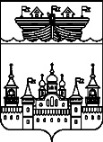 ЗЕМСКОЕ СОБРАНИЕ ВОСКРЕСЕНСКОГО МУНИЦИПАЛЬНОГО РАЙОНА НИЖЕГОРОДСКОЙ ОБЛАСТИРЕШЕНИЕ27 июля 2018 года	№46О внесении изменений в решение Земского собрания Воскресенского муниципального района Нижегородской области от 26 декабря 2017 года №135 «О бюджете муниципального района на 2018 год и на плановый период 2019 и 2020 годов»В соответствии со статьёй 153 Бюджетного Кодекса Российской Федерации и статьёй 12 Положения о бюджетном процессе в Воскресенском районе,Земское собрание района решило:1.В решение Земского собрания Воскресенского муниципального района Нижегородской области от 26 декабря 2017 года №135 «О бюджете муниципального района на 2018 год и на плановый период 2019 и 2020 год» внести следующие изменения:1.Пункт 1 изложить в новой редакции:«1. Утвердить основные характеристики бюджета муниципального района на 2018 год:1) общий объем доходов в сумме 582605297,75 рублей;2) общий объем расходов в сумме 595953027,80 рублей;3) размер дефицита в сумме 13347730,05 рублей.»2.Пункт 6 изложить в новой редакции:«6. Утвердить объем безвозмездных поступлений, получаемых из других бюджетов бюджетной системы Российской Федерации:1) на 2018 год в сумме 45077178,35 рублей, в том числе объем субсидий, субвенций и иных межбюджетных трансфертов, имеющих целевое назначение, в сумме 311598278,35 рублей;2) на 2019 год в сумме 409267060,95 рублей, в том числе объем субсидий, субвенций и иных межбюджетных трансфертов, имеющих целевое назначение, в сумме 274648160,95 рублей;3) на 2020 год в сумме 441232928,83 рублей, в том числе объем субсидий, субвенций и иных межбюджетных трансфертов, имеющих целевое назначение, в сумме 321297428,83 рублей.»3.Пункт 11 изложить в новой редакции:«11. Утвердить объем межбюджетных трансфертов нижестоящим бюджетам на 2018 год в сумме 62825776,10 рублей, на 2019 год в сумме 61003050 рублей, на 2020 год в сумме 63959600 рублей.»4.Пункт 15 изложить в новой редакции:«15.Утвердить в составе межбюджетных трансфертов объем иных межбюджетных трансфертов бюджетам поселений Воскресенского муниципального района:1) в 2018 году в сумме 17407676,10 рублей;2) в 2019 году в сумме 9264350 рублей;3) в 2020 году в сумме 8590500 рублей.Иные межбюджетные трансферты передаются в бюджеты поселений Воскресенского муниципального района на поддержку мер по обеспечению сбалансированности бюджетов поселений.Утвердить распределение иных межбюджетных трансфертов на поддержку мер по обеспечению сбалансированности бюджетов поселений согласно приложению 8.Утвердить в составе иных межбюджетных трансфертов предоставляемых бюджетам поселений Воскресенского муниципального района объём иных межбюджетных трансфертов за счет средств из фонда на поддержку территорий в 2018 году в сумме 400823 рублей.Утвердить распределение иных межбюджетных трансфертов за счет средств из фонда на поддержку территорий согласно приложению 15. Утвердить в составе межбюджетных трансфертов бюджетам поселений Воскресенского муниципального района объём иных межбюджетных трансфертов на прочие выплаты по обязательствам муниципального района на реализацию муниципальной программы «Управление муниципальными финансами и муниципальным долгом Воскресенского муниципального района Нижегородской области» на 2018-2020 годы в 2018 году в сумме 114616 рублей.Утвердить распределение иных межбюджетных трансфертов на прочие выплаты по обязательствам муниципального района согласно приложению 16. Иные межбюджетные трансферты на прочие выплаты по обязательствам муниципального района распределяются между бюджетами поселений Воскресенского муниципального района в соответствии с решением Земского Собрания Воскресенского муниципального района Нижегородской области от 20 апреля 2018 года №23 «Об утверждении Положения о порядке представления и использования иных межбюджетных трансфертов, предоставляемых бюджетам поселений Воскресенского муниципального района Нижегородской области на реализацию муниципальной программы «Управление муниципальными финансами и муниципальным долгом Воскресенского муниципального района Нижегородской области» на 2018-2020 годы. Утвердить в составе иных межбюджетных трансфертов предоставляемых бюджетам поселений Воскресенского муниципального района объём иных межбюджетных трансфертов, предоставляемых бюджетам поселений Воскресенского муниципального района Нижегородской области на повышение минимального размера оплаты труда с 1 мая 2018 года работникам муниципальных учреждений и органов местного самоуправления в 2018 году в сумме 866900 рублей. Утвердить распределение иных межбюджетных трансфертов, предоставляемых бюджетам поселений Воскресенского муниципального района Нижегородской области на повышение минимального размера оплаты труда с 1 мая 2018 года работникам муниципальных учреждений и органов местного самоуправления согласно приложению 17.Иные межбюджетные трансферты, предоставляемые бюджетам поселений Воскресенского муниципального района Нижегородской области на повышение минимального размера оплаты труда с 1 мая 2018 года работникам муниципальных учреждений и органов местного самоуправления распределяются между бюджетами поселений Воскресенского муниципального района в соответствии с решением Земского Собрания Воскресенского муниципального района Нижегородской области от 25 мая 2018 года №32 «Об утверждении Положения о порядке предоставления и использования иных межбюджетных трансфертов, предоставляемых бюджетам поселений Воскресенского муниципального района Нижегородской области на повышение минимального размера оплаты труда с 1 мая 2018 года работникам муниципальных учреждений и органов местного самоуправления.  Утвердить в составе иных межбюджетных трансфертов предоставляемых бюджетам поселений Воскресенского муниципального района объём иных межбюджетных трансфертов на реализацию проекта по поддержке местных инициатив в сумме 5120802,10 рублей. Утвердить распределение иных межбюджетных трансфертов согласно приложению 18. Иные межбюджетные трансферты, предоставляемые бюджетам поселений Воскресенского муниципального района Нижегородской области на реализацию проекта по поддержке местных инициатив распределяются между бюджетами поселений Воскресенского муниципального района в соответствии с решением Земского собрания Воскресенского муниципального района Нижегородской области  от 22.06.2018 года № 41 «Об утверждении Положения о порядке формирования, распределения и использования иных межбюджетных трансфертов, предоставляемых бюджетам поселений Воскресенского муниципального района Нижегородской области на реализацию проекта по поддержке местных инициативУтвердить в составе иных межбюджетных трансфертов иные межбюджетные трансферты за счет средств, поступивших из областного бюджета, бюджетам поселений Воскресенского муниципального района нижегородской области на модернизацию материально технической базы домов культуры и клубов в населенных пунктах с числом жителей до 50 тысяч человек в сумме 1297900 рублей. Утвердить распределение иных межбюджетных трансфертов за счет средств, поступивших из областного бюджета, бюджетам поселений Воскресенского муниципального района Нижегородской области на модернизацию материально технической базы домов культуры и клубов в населенных пунктах с числом жителей до 50 тысяч человек согласно приложению 19.Иные межбюджетные трансферты за счет средств, поступивших из областного бюджета, бюджетам поселений Воскресенского муниципального района нижегородской области на модернизацию материально технической базы домов культуры и клубов в населенных пунктах с числом жителей до 50 тысяч человек распределяются между бюджетами поселений Воскресенского муниципального района в соответствии с решением Земского Собрания Воскресенского муниципального района Нижегородской области от 22 июня 2018 года №40 «О порядке предоставления, распределения и расходования иных межбюджетных трансфертов за счет средств, поступивших из областного бюджета, бюджетам поселений Воскресенского муниципального района нижегородской области на модернизацию материально технической базы домов культуры и клубов в населенных пунктах с числом жителей до 50 тысяч человек.»5.Приложение 3 изложить в новой редакции согласно приложения 1 к настоящему решению.6.Приложение 5 изложить в новой редакции согласно приложения 2 к настоящему решению.7.Приложение 8 изложить в новой редакции согласно приложения 3 к настоящему решению.8.Приложение 10 изложить в новой редакции согласно приложения 4 к настоящему решению.9.Приложение 11 изложить в новой редакции согласно приложения 5 к настоящему решению.10.Приложение 12 изложить в новой редакции согласно приложения 6 к настоящему решению.11.Приложение 13 изложить в новой редакции согласно приложения 7 к настоящему решению.12.Приложение 15 изложить в новой редакции согласно приложения 8 к настоящему решению.13.Приложение 18 изложить в новой редакции согласно приложения 9 к настоящему решению.14.Приложение 20 изключить.15.Приложение 21 изключить.2.Контроль за исполнением настоящего решения возложить на постоянную комиссию Земского собрания Воскресенского муниципального района Нижегородской области по бюджетной, финансовой и налоговой политике, предпринимательству, торговле и бытовому обслуживанию (Е.А.Бородин), управление финансов Воскресенского муниципального района Нижегородской области (Н.В.Мясникова).3.Настоящее решение вступает в силу со дня принятия.Глава местного самоуправления		А.В.БезденежныхПриложение 1к решению Земского собранияВоскресенского муниципального районаНижегородской области «О внесении изменений в решение Земского собрания Воскресенского муниципального района Нижегородской области от 26 декабря 2017 года №135«О бюджете муниципального района на 2018 год и на плановый период 2019 и 2020 годов»от 27 июля 2018 года № 47  «Приложение 3к решению Земского собранияВоскресенского муниципального районаНижегородской областиот 26 декабря 2017 года №135Поступления доходовПо группам, подгруппам и статьям бюджетной классификацииРублей»Приложение 2к решению Земского собранияВоскресенского муниципального районаНижегородской области «О внесении изменений в решение Земского собрания Воскресенского муниципального района Нижегородской области от 26 декабря 2017 года №135«О бюджете муниципального района на 2018 год и на плановый период 2019 и 2020 годов»от 27 июля 2018 года № 47 «Приложение 5к решению Земского собранияВоскресенского муниципального районаНижегородской областиот 26 декабря 2017 года №135Источники финансирования дефицита бюджета муниципального района(рублей)»Приложение 3к решению Земского собранияВоскресенского муниципального районаНижегородской области «О внесении изменений в решение Земского собрания Воскресенского муниципального района Нижегородской области от 26 декабря 2017 года №135«О бюджете муниципального района на 2018 год и на плановый период 2019 и 2020 годов»от 27 июля 2018 года № 47 «Приложение 8к решению Земского собранияВоскресенского муниципального районаНижегородской областиот 26 декабря 2017 года №135Распределение иных межбюджетных трансфертовна поддержку мер по обеспечению сбалансированности бюджетов поселений»Приложение 4к решению Земского собранияВоскресенского муниципального районаНижегородской области «О внесении изменений в решение Земского собрания Воскресенского муниципального района Нижегородской области от 26 декабря 2017 года №135«О бюджете муниципального района на 2018 год и на плановый период 2019 и 2020 годов»от 27 июля 2018 года № 47 «Приложение 10к решению Земского собранияВоскресенского муниципального районаНижегородской областиот 26 декабря 2017 года №135Распределение бюджетных ассигнований по целевым статьям (муниципальным программам и непрограммным направлениям деятельности), группам видов расходов классификации расходов бюджета(рублей)Приложение 5к решению Земского собранияВоскресенского муниципального районаНижегородской области «О внесении изменений в решение Земского собрания Воскресенского муниципального района Нижегородской области от 26 декабря 2017 года №135«О бюджете муниципального района на 2018 год и на плановый период 2019 и 2020 годов»от 26 декабря 2017 года №135 от 27 июля 2018 года № 47 «Приложение 11к решению Земского собранияВоскресенского муниципального районаНижегородской областиот 26 декабря 2017 года №135 Ведомственная структура расходов бюджета муниципального района(рублей)»Приложение 6к решению Земского собранияВоскресенского муниципального районаНижегородской области «О внесении изменений в решение Земского собрания Воскресенского муниципального района Нижегородской области от 26 декабря 2017 года №135«О бюджете муниципального района на 2018 год и на плановый период 2019 и 2020 годов»от 27 июля 2018 года № 47«Приложение 12к решению Земского собранияВоскресенского муниципального районаНижегородской областиот 26 декабря 2017 года №135 Распределение бюджетных ассигнований по разделам, подразделам и группам видов расходов классификации расходов бюджетарублей»Приложение 7к решению Земского собранияВоскресенского муниципального районаНижегородской области «О внесении изменений в решение Земского собрания Воскресенского муниципального района Нижегородской области от 26 декабря 2017 года №135«О бюджете муниципального района на 2018 год и на плановый период 2019 и 2020 годов»от 27 июля 2018 года № 47«Приложение 13к решению Земского собранияВоскресенского муниципального районаНижегородской областиот 26 декабря 2017 года №135Программа муниципальных заимствованийВоскресенского муниципального района в 2018 году(рублей)Структура муниципального долга Воскресенского муниципального района в 2018 году(рублей)Программа муниципальных заимствованийВоскресенского муниципального района в 2019 году(рублей)Структура муниципального долга Воскресенского муниципального в 2019 году(рублей)Программа муниципальных заимствованийВоскресенского муниципального района в 2020 году(рублей)Структура муниципального долга Воскресенского муниципального района в 2020 году(рублей)»Приложение 8к решению Земского собранияВоскресенского муниципального районаНижегородской области «О внесении изменений в решение Земского собрания Воскресенского муниципального района Нижегородской области от 26 декабря 2017 года №135«О бюджете муниципального района на 2018 год и на плановый период 2019 и 2020 годов»от 27 июля 2018 года №47«Приложение 15к решению Земского собранияВоскресенского муниципального районаНижегородской областиот 26 декабря 2017 года №135Распределение иных межбюджетных трансфертов за счет средств из фонда на поддержку территорий.(рублей)»Приложение 9к решению Земского собранияВоскресенского муниципального районаНижегородской области «О внесении изменений в решение Земского собрания Воскресенского муниципального района Нижегородской области от 26 декабря 2017 года №135«О бюджете муниципального района на 2018 год и на плановый период 2019 и 2020 годов»от 27 июля 2018 года №47«Приложение 18к решению Земского собранияВоскресенского муниципального районаНижегородской областиот 26 декабря 2017 года №135Распределение иных межбюджетных трансфертов, предоставляемые бюджетам поселений Воскресенского муниципального района Нижегородской области на на реализацию проекта по поддержке местных инициатив(рублей)»Код бюджетной классифи-кации Российской ФедерацииНаименование доходов2018 год2019 год2020 годКод бюджетной классифи-кации Российской ФедерацииНаименование доходов2018 год2019 год2020 год100000000000000001.НАЛОГОВЫЕ И НЕНАЛОГОВЫЕ ДОХОДЫ136312342,57141352150,00147988500,00101000000000000001.1.НАЛОГИ НА ПРИБЫЛЬ, ДОХОДЫ100072700,00105461600,00111141000,00101020000100001101.1.1.Налог на доходы физических лиц100072700,00105461600,00111141000,00101020100100001101.1.1.1.Налог на доходы физических лиц с доходов, источником которых является налоговый агент, за исключением доходов, в отношении которых исчисление и уплата налога осуществляются в соответствии со статьями 227,227.1 и 228 Налогового кодекса Российской Федерации96233700,00101430100,00106907400,00101020200100001101.1.1.2.Налог на доходы физических лиц с доходов, полученных от осуществления деятельности физическими лицами, зарегистрированными в качестве индивидуальных предпринимателей, нотариусов, занимающихся частной практикой, адвокатов, учредивших адвокатские кабинеты и других лиц, занимающихся частной практикой в соответствии со статьей 227 Налогового кодекса Российской Федерации495000,00521800,00549900,00101020300100001101.1.1.3.Налог на доходы физических лиц с доходов, полученных физическими лицами в соответствии со статьей 228 Налогового Кодекса Российской Федерации2277100,002400100,002529700,00101020400100001101.1.1.4.Налог на доходы физических лиц в виде фиксированных авансовых платежей с доходов, полученных физическими лицами, являющимися иностранными гражданами, осуществляющими трудовую деятельность по найму у физических лиц на основании патента в соответствии  со статьей 227.1 Налогового кодекса Российской Федерации1066900,001109600,001154000,00105000000000000001.2.НАЛОГИ НА СОВОКУПНЫЙ ДОХОД7696200,007679750,007690750,00105020000200001101.2.1.Единый налог на вмененный доход для отдельных видов деятельности7038900,006898100,006760100,00105020100200001101.2.1.1.Единый налог на вмененный доход  для отдельных видов деятельности7038900,006898100,006760100,00105030000100001101.2.2.Единый сельскохозяйственный налог39800,0040650,0041450,00105030100100001101.2.2.1.Единый сельскохозяйственный налог39800,0040650,0041450,00105040000200001101.2.3.Налог, взимаемый в связи с применением патентной системы налогообложения617500,00741000,00889200,00105040200200001101.2.3.1.Налог, взимаемый в связи с применением патентной системы налогообложения, зачисляемый в бюджеты муниципальных районов617500,00741000,00889200,00108000000000000001.3.ГОСУДАРСТВЕННАЯ ПОШЛИНА2802400,002676200,002783300,00108030000100001101.3.1.Государственная пошлина по делам, рассматриваемым в судах общей юрисдикции, мировыми судьями1530300,001353200,001407300,00108030100100001101.3.1.1. Государственная пошлина по делам, рассматриваемым в судах общей юрисдикции, мировыми судьями (за исключением Верховного Суда Российской Федерации)1530300,001353200,001407300,00108060000100001101.3.2.Государственная пошлина за совершение действий, связанных с приобретением гражданства Российской Федерации или выходом из гражданства Российской Федерации, а также с въездом в Российскую Федерацию или выездом из Российской Федерации135100,00140500,00146100,00108070000100001101.3.3.Государственная пошлина за государственную регистрацию, а также за совершение прочих юридически значимых действий1137000,001182500,001229900,00108070100100001101.3.3.1.Государственная пошлина за государственную регистрацию юридического лица, физических лиц в качестве индивидуальных предпринимателей, изменений, вносимых в учредительные документы юридического лица, за государственную регистрацию ликвидации юридического лица и другие юридически значимые действия10200,0010600,0011000,00108070200100001101.3.3.2.Государственная пошлина за государственную регистрацию прав, ограничений (обременений) прав на недвижимое имущество и сделок с ним1012100,001052800,001094800,00108071000100001101.3.3.3.Государственная пошлина за выдачу и обмен паспорта гражданина Российской Федерации67700,0070400,0073200,00108071400100001101.3.3.4.Государственная пошлина за государственную регистрацию транспортных средств и иные юридически значимые действия, связанные с изменениями и выдачей документов на транспортные средства, регистрационных знаков, водительских удостоверений42000,0043700,0045400,00108071410100001101.3.3.4.1.Государственная пошлина за государственную регистрацию транспортных средств и иные юридически значимые действия уполномоченных федеральных государственных органов, связанные с изменением и выдачей документов на транспортные средства, регистрационных знаков, водительских удостоверений42000,0043700,0045400,00108071500100001101.3.3.5.Государственная пошлина за выдачу разрешения на установку рекламной конструкции5000,005000,005500,00111000000000000001.4.ДОХОДЫ ОТ ИСПОЛЬЗОВАНИЯ ИМУЩЕСТВА, НАХОДЯЩЕГОСЯ В ГОСУДАРСТВЕННОЙ И МУНИЦИПАЛЬНОЙ СОБСТВЕННОСТИ8678750,009025900,009387050,00111050000000001201.4.1. Доходы, получаемые в виде арендной либо иной платы за передачу в возмездное пользование государственного и муниципального имущества (за исключением имущества бюджетных и автономных учреждений, а также имущества государственных и муниципальных унитарных предприятий, в том числе казенных)8677750,009024900,009386050,00111050100000001201.4.1.1. Доходы, получаемые в виде арендной платы за земельные участки, государственная собственность на которые не разграничена, а также средства от продажи права на заключение договоров аренды указанных земельных участков3635350,003780800,003932050,00111050130500001201.4.1.1.1. Доходы, получаемые в виде арендной платы за земельные участки, государственная собственность на которые не разграничена и которые расположены в границах сельских поселений и межселенных территорий муниципальных районов, а также средства от продажи права на заключение договоров аренды указанных земельных участков2510000,002610500,002714900,00111050131300001201.4.1.1.2.Доходы, получаемые в виде арендной платы за земельные участки, государственная собственность на которые не разграничена и которые расположены в границах городских поселений, а также средства от продажи права на заключение договоров аренды указанных земельных участков1125350,001170300,001217150,00111050300000001201.4.1.2 Доходы от сдачи в аренду имущества, находящегося в оперативном управлении органов государственной власти, органов местного самоуправления, государственных внебюджетных фондов и созданных ими учреждений (за исключением имущества бюджетных и автономных учреждений)5042400,005244100,005454000,00111050350500001201.4.1.2.1. Доходы от сдачи в аренду имущества, находящегося в оперативном управлении органов управления муниципальных районов и созданных ими учреждений (за исключением имущества муниципальных бюджетных и автономных учреждений)5042400,005244100,005454000,00111090000000001201.4.2.Прочие доходы от использования имущества и прав, находящихся в государственной и муниципальной собственности (за исключением имущества бюджетных и автономных учреждений, а также имущества государственных и муниципальных унитарных предприятий, в том числе казенных)1000,001000,001000,00111090400000001201.4.2.1.Прочие поступления от использования имущества, находящегося в государственной и муниципальной собственности (за исключением имущества бюджетных и автономных учреждений, а также имущества государственных и муниципальных унитарных предприятий, в том числе казенных)1000,001000,001000,00111090450500001201.4.2.1.1.Прочие поступления от использования имущества, находящегося в собственности муниципальных районов (за исключением имущества бюджетных и автономных учреждений, а также имущества государственных и муниципальных унитарных предприятий, в том числе казенных)1000,001000,001000,00112000000000000001.5.ПЛАТЕЖИ ПРИ ПОЛЬЗОВАНИИ ПРИРОДНЫМИ РЕСУРСАМИ550000,00572000,00594900,00112010000100001201.5.1.Плата за негативное воздействие на окружающую среду550000,00572000,00594900,00112010100100001201.5.1.1.Плата за выбросы загрязняющих веществ в атмосферный воздух стационарными объектами45600,0047500,0049400,00112010200100001201.5.1.2.Плата за выбросы загрязняющих веществ в атмосферный воздух передвижными объектами1700,001700,001800,00112010300100001201.5.1.3. Плата за выбросы загрязняющих веществ в водные объекты82500,0085800,0089200,00112010400100001201.5.1.4.Плата за размещение отходов производства и потребления420200,00437000,00454500,00113000000000000001.6.ДОХОДЫ ОТ ОКАЗАНИЯ ПЛАТНЫХ УСЛУГ (РАБОТ) И КОМПЕНСАЦИИ ЗАТРАТ ГОСУДАРСТВА13859592,5713742400,0014292100,00113010000000001301.6.1.Доходы от оказания  платных услуг (работ)13673931,0013589200,0014132800,00113019900000001301.6.1.1.Прочие доходы от оказания платных услуг     (работ)13673931,0013589200,0014132800,00113019950500001301.6.1.1.1.Прочие доходы от оказания платных услуг (работ) получателями средств бюджетов муниципальных районов13673931,0013589200,0014132800,00113020000000001301.6.2.Доходы от компенсации затрат государства185661,57153200,00159300,00113020600000001301.6.2.1.Доходы, поступающие в порядке возмещения расходов, понесенных в связи с эксплуатацией имущества147300,00153200,00159300,00113020650500001301.6.2.1.1.Доходы, поступающие в порядке возмещения расходов, понесенных в связи с эксплуатацией имущества муниципальных районов147300,00153200,00159300,00113029900000001301.6.2.2.Прочие доходы от компенсации затрат государства38361,570,000,00113029950500001301.6.2.2.1.Прочие доходы от компенсации затрат бюджетов муниципальных районов38361,570,000,00114000000000000001.7.ДОХОДЫ ОТ ПРОДАЖИ МАТЕРИАЛЬНЫХ И НЕМАТЕРИАЛЬНЫХ АКТИВОВ1585000,001445400,001320500,00114020000000004101.7.1. Доходы от реализации имущества, находящегося в государственной и муниципальной собственности (за исключением движимого имущества бюджетных и автономных учреждений, а также имущества государственных и муниципальных унитарных предприятий, в том числе казенных)300000,00270000,00243000,00114020500500004101.7.1.1. Доходы от реализации имущества, находящегося в собственности муниципальных районов (за исключением движимого имущества муниципальных бюджетных и автономных учреждений, а также имущества муниципальных унитарных предприятий, в том числе казенных), в части реализации основных средств по указанному имуществу300000,00270000,00243000,00114020520500004101.7.1.1.1.Доходы от реализации имущества, находящегося в оперативном управлении учреждений, находящихся в ведении органов управления муниципальных районов (за исключением имущества муниципальных бюджетных и автономных учреждений), в части реализации основных средств по указанному имуществу300000,00270000,00243000,00114060000000004301.7.2.Доходы от продажи земельных участков, находящихся в государственной и муниципальной собственности1150000,001035000,00931500,00114060100000004301.7.2.1.Доходы от продажи земельных участков, государственная  собственность на которые не разграничена (за исключением земельных участков бюджетных и автономных учреждений)1150000,001035000,00931500,00114060130500004301.7.2.1.1.Доходы от продажи земельных участков, государственная собственность на которые не разграничена и которые расположены в границах сельских поселений и межселенных территорий муниципальных районов500000,00450000,00405000,00114060131300004301.7.2.1.2.Доходы от продажи земельных участков, государственная собственность на которые не разграничена и которые расположены в границах городских поселений350000,00315000,00283500,00114060250500004301.7.2.1.3.Доходы от продажи земельных участков, находящихся в собственности муниципальных районов (за исключением земельных участков муниципальных бюджетных и автономных учреждений300000,00270000,00243000,00114063000000004301.7.3. Плата за увеличение площади земельных участков, находящихся в частной собственности, в результате перераспределения таких земельных участков и земель (или) земельных участков, находящихся в государственной или муниципальной собственности135000,00140400,00146000,00114063100000004301.7.3.1. Плата за увеличение площади земельных участков, находящихся в частной собственности, в результате перераспределения таких земельных участков и земель (или) земельных участков, государственная собственность на которые не разграничена135000,00140400,00146000,00114063131000004301.7.3.1.1. Плата за увеличение площади земельных участков, находящихся в частной собственности, в результате перераспределения таких земельных участков и земель (или) земельных участков, государственная собственность на которые не разграничена и которые расположены в границах сельских поселений110000,00114400,00118900,00114063131300004301.7.3.1.2. Плата за увеличение площади земельных участков, находящихся в частной собственности, в результате перераспределения таких земельных участков и земель (или) земельных участков, государственная собственность на которые не разграничена и которые расположены в границах городских поселений25000,0026000,0027100,00116000000000000001.8.ШТРАФЫ, САНКЦИИ, ВОЗМЕЩЕНИЕ УЩЕРБА1067700,00748900,00778900,00116210000000001401.8.1.Денежные взыскания (штрафы) и иные суммы, взыскиваемые с лиц, виновных в совершении преступлений, и в возмещение ущерба имуществу1400,001500,001600,00116210500500001401.8.1.1.Денежные взыскания (штрафы) и иные суммы, взыскиваемые с лиц, виновных в совершении преступлений, и в возмещение ущерба имуществу, зачисляемые в бюджеты муниципальных районов1400,001500,001600,00116250000000001401.8.2.Денежные взыскания (штрафы) за нарушение законодательства Российской Федерации о недрах, об особо охраняемых природных территориях, об охране и использовании животного мира, об экологической экспертизе, в области охраны окружающей среды, о рыболовстве и сохранении водных биологических ресурсов, земельного законодательства, лесного законодательства, водного законодательства259100,00161700,00168300,00116250300100001401.8.2.1.Денежные взыскания (штрафы) за нарушение законодательства об охране и использовании животного мира1400,001500,001600,00116250500100001401.8.2.2.Денежные взыскания (штрафы) за нарушение законодательства в области охраны окружающей среды219500,00120500,00125400,00116250600100001401.8.2.3.Денежные взыскания (штрафы) за нарушение земельного законодательства38200,0039700,0041300,00116300000100001401.8.3.Денежные взыскания (штрафы) за правонарушения в области дорожного движения50000,0028400,0029500,00116300300100001401.8.3.1.Прочие денежные взыскания (штрафы) за правонарушения в области дорожного движения34900,0012700,0013200,00116350300500001401.8.3.2.Суммы по искам о возмещении вреда, причиненного окружающей среде, подлежащие зачислению в бюджеты муниципальных районов15100,0015700,0016300,00116430000100001401.8.4. Денежные взыскания (штрафы) за нарушение законодательства Российской Федерации об административных правонарушениях, предусмотренные статьей 20.25 Кодекса Российской Федерации об административных правонарушениях149100,00155100,00161200,00116900000000001401.8.5.Прочие поступления от денежных взысканий (штрафов) и иных сумм в возмещение ущерба608100,00402200,00418300,00116900500500001401.8.5.1.Прочие поступления от денежных взысканий (штрафов) и иных сумм в возмещение ущерба, зачисляемые в бюджеты муниципальных районов608100,00402200,00418300,00200000000000000002.БЕЗВОЗМЕЗДНЫЕ ПОСТУПЛЕНИЯ446292955,18409267060,95441232928,83202000000000000002.1.БЕЗВОЗМЕЗДНЫЕ ПОСТУПЛЕНИЯ ОТ ДРУГИХ БЮДЖЕТОВ БЮДЖЕТНОЙ СИСТЕМЫ   РОССИЙСКОЙ ФЕДЕРАЦИИ450771178,35409267060,95441232928,8320210000000001512.1.1.ДОТАЦИИ БЮДЖЕТАМ БЮДЖЕТНОЙ СИСТЕМЫ РОССИЙСКОЙ ФЕДЕРАЦИИ139172900,00134618900,00139935500,00202150010000001512.1.1.1. Дотации на выравнивание бюджетной обеспеченности139035800,00134618900,00137117600,00202150010500001512.1.1.1.1.Дотации бюджетам муниципальных районов на выравнивание бюджетной обеспеченности139035800,00134618900,00137117600,00202150010502201512.1.1.1.1.1.Дотации на выравнивание бюджетной обеспеченности муниципальных районов за счет средств областного бюджета139035800,00134618900,00137117600,00202150020000001512.1.1.2. Дотации на поддержку мер по обеспечению сбалансированности137100,000,002817900,00202150020500001512.1.1.2.1.Дотации бюджетам муниципальных районов на поддержку мер по обеспечению сбалансированности137100,000,002817900,00202150020502201512.1.1.2.1.1.Дотации на поддержку мер по обеспечению сбалансированности муниципальных районов за счет средств областного бюджета137100,000,002817900,00202200000000001512.1.2.СУБСИДИИ БЮДЖЕТАМ БЮДЖЕТНОЙ СИСТЕМЫ РОССИЙСКОЙ ФЕДЕРАЦИИ (МЕЖБЮДЖЕТНЫЕ СУБСИДИИ)32590902,102288600,0021605500,00202200770000001512.1.2.1.Субсидии бюджетам на софинансирование капитальных вложений в объекты государственной (муниципальной) собственности12850700,000,0019048000,00202200770500001512.1.2.1.1.Субсидии бюджетам муниципальных районов на софинансирование капитальных вложений в объекты муниципальной собственности12850700,000,0019048000,00202200770502201512.1.2.1.1.1.Субсидии бюджетам муниципальных районов на софинансирование капитальных вложений в объекты муниципальной собственности за счет средств областного бюджета12850700,000,0019048000,00202200770502201512.1.2.1.1.1.1.Субсидии на строительство, реконструкцию, проектно-изыскательские работы и разработку проектно-сметной документации объектов капитального строительства1185300,000,000,00202200770502201512.1.2.1.1.1.2.Субсидии на софинансирование капитальных вложений в объекты газоснабжения11665400,000,000,00202200770502201512.1.2.1.1.1.3.Субсидии на строительство зданий общеобразовательных организаций за счет средств областного бюджета0,000,0019048000,00202254670000001512.1.2.2.Субсидии бюджетам на обеспечение развития и укрепления материально-технической базы домов культуры в населенных пунктах с числом жителей до 50 тысяч человек1297900,000,000,00202254670500001512.1.2.2.1.Субсидии бюджетам муниципальных районов на обеспечение развития и укрепления материально-технической базы домов культуры в населенных пунктах с числом жителей до 50 тысяч человек1297900,000,000,00202254670501101512.1.2.2.1.1.Субсидии бюджетам муниципальных районов на обеспечение развития и укрепления материально-технической базы домов культуры в населенных пунктах с числом жителей до 50 тысяч человек за счет средств федерального бюджета902200,000,000,00202254670502201512.1.2.2.1.2.Субсидии бюджетам муниципальных районов на обеспечение развития и укрепления материально-технической базы домов культуры в населенных пунктах с числом жителей до 50 тысяч человек за счет средств областного бюджета 395700,000,000,00202255190000001512.1.2.3.Субсидия бюджетам на поддержку отрасли культуры143500,000,000,00202255190500001512.1.2.3.1.Субсидия бюджетам муниципальных районов на поддержку отрасли культуры143500,000,000,00202255190501101512.1.2.3.1.1.Субсидия бюджетам муниципальных районов на поддержку отрасли культуры за счет за счет средств федерального бюджета106100,000,000,00202255190502201512.1.2.3.1.2.Субсидия бюджетам муниципальных районов на поддержку отрасли культуры за счет за счет средств областного бюджета37400,000,000,00202255550000001512.1.2.4.Субсидии бюджетам на поддержку государственных программ субъектов Российской Федерации и муниципальных программ формирования современной городской среды2514400,00582500,00582500,00202255550500001512.1.2.4.1.Субсидии бюджетам муниципальных районов на поддержку государственных программ субъектов Российской Федерации и муниципальных программ формирования современной городской среды2514400,00582500,00582500,00202255550501101512.1.2.4.1.1.Субсидии на поддержку государственных программ субъектов Российской Федерации и муниципальных программ формирования современной городской среды за счёт средств федерального бюджета1657899,700,000,00202255550502201512.1.2.4.1.2.Субсидии на поддержку государственных программ субъектов Российской Федерации и муниципальных программ формирования современной городской среды за счёт средств областного бюджета856500,30582500,00582500,00202299990000001512.1.2.5.Прочие субсидии 15784402,101706100,001975000,00202299990500001512.1.2.5.1.Прочие субсидии бюджетам муниципальных районов15784402,101706100,001975000,00202299990502201512.1.2.5.1.1.Прочие субсидии бюджетам муниципальных районов за счет средств областного бюджета15784402,101706100,001975000,00202299990502201512.1.2.5.1.1.1.Субсидии на оказание частичной финансовой поддержки районных средств массовой информации1639000,001681100,001725000,00202299990502201512.1.2.5.1.1.2. Субсидии на предоставление социальных выплат на возмещение части процентной ставки по кредитам, полученным гражданами на газификацию жилья в российских кредитных организациях25000,0025000,00250000,00202299990502201512.1.2.5.1.1.3.Субсидии на капитальный ремонт образовательных организаций, реализующих общеобразовательные программы Нижегородской области4390800,000,000,00202299990502201512.1.2.5.1.1.4.Субсидии на повышение минимального размера оплаты труда с 1 мая 2018 года работникам муниципальных учреждений и органов местного самоуправления4608800,000,000,00202299990502201512.1.2.5.1.1.4.Субсидии на реализацию проекта по поддержке местных инициатив5120802,100,000,00202300000000001512.1.3.СУБВЕНЦИИ БЮДЖЕТАМ БЮДЖЕТНОЙ СИСТЕМЫ РОССИЙСКОЙ ФЕДЕРАЦИИ 270477225,35272359560,95279691928,83202300240000001512.1.3.1.Субвенции местным  бюджетам  на выполнение передаваемых полномочий субъектов Российской Федерации248211400,00256711100,00260909600,00202300240500001512.1.3.1.1.Субвенции бюджетам муниципальных районов на выполнение передаваемых полномочий субъектов Российской Федерации248211400,00256711100,00260909600,00202300240502201512.1.3.1.1.1.Субвенции бюджетам муниципальных районов   на выполнение передаваемых полномочий субъектов Российской Федерации за счет средств областного бюджета248211400,00256711100,00260909600,00202300240502201512.1.3.1.1.1.1.Субвенции на осуществление отдельных государственных  полномочий по поддержке сельскохозяйственного производства3029800,003137100,003248600,00202300240502201512.1.3.1.1.1.2. Субвенции на возмещение части затрат на приобретение зерноуборочных и кормоуборочных комбайнов 0,00175900,00439600,00202300240502201512.1.3.2.1.1.3. Субвенции на осуществление полномочий по организации проведения мероприятий по предупреждению и ликвидации болезней животных, их лечению, отлову и содержанию безнадзорных животных, защите населения от болезней, общих для человека и животных, в части отлова и содержания безнадзорных животных125300,0078100,0078100,00202300240502201512.1.3.1.1.1.4.Субвенции на исполнение  полномочий в сфере общего образования в муниципальных дошкольных образовательных организациях54661800,0054967100,0054967100,00202300240502201512.1.3.1.1.1.5.Субвенции на исполнение полномочий в сфере общего образования в муниципальных общеобразовательных организациях139628800,00140850700,00140850700,00202300240502201512.1.3.1.1.1.6.Субвенции на осуществление полномочий по организационно-техническому и информационно-методическому сопровождению аттестации педагогических работников муниципальных и частных организаций, осуществляющих образовательную деятельность, с целью установления соответствия уровня квалификации требованиям, предъявляемым к первой квалификационной категории640000,00668000,00697400,00202300240502201512.1.3.1.1.1.7. Субвенции на осуществление полномочий по организации и осуществлению деятельности по опеке и попечительству в отношении несовершеннолетних граждан452900,00471000,00489900,00202300240502201512.1.3.1.1.1.8. Субвенции на  осуществление полномочий по созданию и организации деятельности муниципальных комиссий по делам несовершеннолетних и защите их прав449800,00466500,00483900,00202300240502201512.1.3.1.1.1.9.Субвенции на осуществление органами местного самоуправления муниципальных районов полномочий органов государственной власти Нижегородской области по расчету и предоставлению дотаций бюджетам поселений44124200,0050430700,0054012900,00202300240502201512.1.3.1.1.1.10.Субвенции на компенсацию части расходов по приобретению путевки и предоставлению путевки с частичной оплатой за счет средств областного бюджета в организации, осуществляющие санаторно-курортное лечение детей в соответствии с имеющейся лицензией, организации, осуществляющие санаторно-курортную помощь детям в соответствии с имеющейся лицензией, расположенные на территории Российской Федерации410700,00426900,00444100,00202300240502201512.1.3.1.1.1.11.Субвенция на осуществление полномочий по организации и осуществлению деятельности по опеке и попечительству совершеннолетних граждан381800,00395800,00410200,00202300240502201512.1.3.1.1.1.12.Субвенции на осуществление полномочий по организации проведения мероприятий по предупреждению и ликвидации болезней животных, их лечению, отлову и содержанию безнадзорных животных, защите населения от болезней, общих для человека и животных, в части обеспечения безопасности сибиреязвенных скотомогильников0,00208800,00187800,00202300240502201512.1.3.1.1.1.13.Субвенции на исполнение полномочий по финансовому обеспечению осуществления присмотра и ухода за детьми-инвалидами, детьми-сиротами и детьми, оставшимися без попечения родителей, а также за детьми с туберкулезной интоксикацией, обучающимися в муниципальных образовательных организациях, реализующих образовательные программы дошкольного образования654300,00680500,00707700,00202300240502201512.1.3.1.1.1.14.Субвенции на исполнение полномочий по финансовому обеспечению двухразовым бесплатным питанием обучающихся с ограниченными возможностями здоровья, не проживающих в муниципальных организациях, осуществляющих образовательную деятельность по адаптированным основным общеобразовательным программам3304500,003436600,003574200,00202300240502201512.1.3.1.1.1.15.Субвенции на реализацию экономически значимой программы "Развитие мясного скотоводства в Нижегородской области на 2015-2020 годы" за счет средств областного бюджета347500,00317400,00317400,00202300290000001512.1.3.2.Субвенции бюджетам на компенсацию части платы, взимаемой с родителей (законных представителей) за присмотр и уход за детьми, посещающими образовательные организации, реализующие образовательные программы дошкольного образования2197600,002197600,002197600,00202300290500001512.1.3.2.1.Субвенции бюджетам муниципальных районов на компенсацию части платы, взимаемой с родителей (законных представителей) за присмотр и уход за детьми, посещающими образовательные организации, реализующие образовательные программы дошкольного образования 2197600,002197600,002197600,00202300290502201512.1.3.2.1.1.Субвенции на осуществление выплаты компенсации части родительской платы за присмотр и уход за ребенком в государственных, муниципальных и частных образовательных организациях, реализующих образовательную программу дошкольного образования, в том числе обеспечение организации выплаты компенсации части родительской платы за счет средств областного бюджета2197600,002197600,002197600,00202350820000001512.1.3.3.Субвенции бюджетам муниципальных образований на предоставление жилых помещений детям-сиротам и детям, оставшимся без попечения родителей, лицам из их числа по договорам найма специализированных жилых помещений12774601,086387300,006387300,00202350820500001512.1.3.3.1.Субвенции бюджетам муниципальных районов на предоставление жилых помещений детям-сиротам и детям, оставшимся без попечения родителей, лицам из их числа по договорам найма специализированных жилых помещений12774601,086387300,006387300,00202350820501101512.1.3.3.1.1.Субвенции на обеспечение детей-сирот и детей, оставшихся без попечения родителей, лиц из числа детей-сирот и детей, оставшихся без попечения родителей, жилых помещениями за счет средств федерального бюджета4688714,004109400,004197000,00202350820502201512.1.3.3.1.2.Субвенции на обеспечение детей-сирот и детей, оставшихся без попечения родителей, лиц из числа детей-сирот и детей, отсавщихся без попечения родителей, жилых помещениями за счет средств областного бюджета8085887,082277900,002190300,00202351180000001512.1.3.4.Субвенции бюджетам на осуществление первичного воинского учета на территориях, где отсутствуют военные комиссариаты1293900,001308000,001356200,00202351180500001512.1.3.4.1.Субвенции бюджетам муниципальных районов на осуществление первичного воинского учета на территориях, где отсутствуют военные комиссариаты1293900,001308000,001356200,00202351180501101512.1.3.4.1.1.Субвенции бюджетам муниципальных районов на осуществление первичного воинского учета на территориях, где отсутствуют военные комиссариаты за счет средств федерального бюджета1293900,001308000,001356200,00202351180501101512.1.3.4.1.1.1.Субвенции на осуществление государственных полномочий Российской Федерации по первичному воинскому учету на территориях, где отсутствуют военные комиссариаты1293900,001308000,001356200,00202351200000001512.1.3.5.Субвенции бюджетам на осуществление полномочий по составлению (изменению) списков кандидатов в присяжные заседатели федеральных судов общей юрисдикции в Российской Федерации80367,405160,958328,83202351200500001512.1.3.5.1.Субвенции бюджетам муниципальных районов на осуществление полномочий по составлению (изменению) списков кандидатов в присяжные заседатели федеральных судов общей юрисдикции в Российской Федерации80367,405160,958328,83202351200501101512.1.3.5.1.1.Субвенции бюджетам муниципальных районов на осуществление полномочий по составлению (изменению) списков кандидатов в присяжные заседатели федеральных судов общей юрисдикции в Российской Федерации за счет средств федерального бюджета80367,405160,958328,83202351200501101512.1.3.5.1.1.1.Субвенция на реализацию переданных исполнительно-распорядительным органам муниципальных образований Нижегородской области государственных полномочий по составлению (изменению, дополнению) списков кандидатов в присяжные заседатели федеральных судов общей юрисдикции в Российской Федерации80367,405160,958328,83202351340000001512.1.3.6.Субвенции бюджетам на осуществление полномочий по обеспечению жильем отдельных категорий граждан, установленных Федеральным законом от 12 января 1995 года № 5-ФЗ "О ветеранах", в соответствии с Указом Президента Российской Федерации от 7 мая 2008 года № 714 "Об обеспечении жильем ветеранов Великой Отечественной войны 1941 - 1945 годов"0,000,000,00202351340500001512.1.3.6.1.Субвенции бюджетам муниципальных районов на осуществление полномочий по обеспечению жильем отдельных категорий граждан, установленных Федеральным законом от 12 января 1995 года N 5-ФЗ "О ветеранах", в соответствии с Указом Президента Российской Федерации от 7 мая 2008 года N 714 "Об обеспечении жильем ветеранов Великой Отечественной войны 1941 - 1945 годов"0,000,000,00202351340501101512.1.3.6.1.1.Субвенции бюджетам муниципальных районов на осуществление полномочий по обеспечению жильем отдельных категорий граждан, установленных Федеральным законом от 12 января 1995 года N 5-ФЗ "О ветеранах", в соответствии с Указом Президента Российской Федерации от 7 мая 2008 года N 714 "Об обеспечении жильем ветеранов Великой Отечественной войны 1941 - 1945 годов"за счет средств федерального бюджета0,000,000,00202351340501101512.1.3.6.1.1.1.Субвенция на обеспечение жильем отдельных категорий граждан, установленных Федеральным законом от 12 января 1995 года № 5-ФЗ "О ветеранах", в соответствии с Указом Президента Российской Федерации от 7 мая 2008 года № 714 "Об обеспечении жильем ветеранов Великой Отечественной войны 1941-1945 годов"0,000,000,00202355410000001512.1.3.7.Субвенции бюджетам муниципальных образований на оказание несвязанной поддержки сельскохозяйственным товаропроизводителям в области растениеводства1782676,172096700,003334800,00202355410500001512.1.3.7.1.Субвенции бюджетам муниципальных районов на оказание несвязанной поддержки сельскохозяйственным товаропроизводителям в области растениеводства1782676,172096700,003334800,00202355410502201512.1.3.7.1.1.Субвенции на оказание несвязанной поддержки сельскохозяйственным товаропроизводителям в области растениеводства за счет средств областного бюджета760912,91861700,002099800,00202355410501101512.1.3.7.1.2.Субвенции на оказание несвязанной поддержки сельскохозяйственным товаропроизводителям в области растениеводства за счет средств федерального бюджета1021763,261235000,001235000,00202355420000001512.1.3.8.Субвенции бюджетам муниципальных образований на повышение продуктивности в молочном скотоводстве3126600,702276100,003786000,00202355420500001512.1.3.8.1.Субвенции бюджетам муниципальных районов на повышение продуктивности в молочном скотоводстве3126600,702276100,003786000,00202355420502201512.1.3.8.1.1.Субвенции на возмещение части затрат сельхозтоваропроизводителей на 1 килограмм реализованного и (или) отгруженного на собственную переработку молока за счет средств областного бюджета2143100,701285500,002795400,00202355420501101512.1.3.8.1.2.Субвенции на возмещение части затрат сельхозтоваропроизводителей на 1 килограмм реализованного и (или) отгруженного на собственную переработку молока за счет средств федерального бюджета983500,00990600,00990600,00202355430000001512.1.3.9.Субвенции бюджетам муниципальных образований на содействие достижению целевых показателей региональных программ развития агропромышленного комплекса1010080,001377600,001712100,00202355430500001512.1.3.9.1.Субвенции бюджетам муниципальных районов на содействие достижению целевых показателей региональных программ развития агропромышленного комплекса1010080,001377600,001712100,00202355430500001512.1.3.10.1.1.Субвенции на возмещение части затрат на приобретение элитных семян257780,00381200,00381200,00202355430501101512.1.3.10.1.1.1.Субвенции на возмещение части затрат на приобретение элитных семян за счет средств федерального бюджета159420,00235900,00235900,00202355430502201512.1.3.10.1.1.2.Субвенции на возмещение части затрат на приобретение элитных семян за счет средств областного бюджета98360,00145300,00145300,00202355430500001512.1.3.10.1.2.Субвенции на реализацию экономически значимой программы "Развитие мясного скотоводства в Нижегородской области на 2015-2020 годы" 0,000,000,00202355430502201512.1.3.10.1.2.1.Субвенции на реализацию экономически значимой программы "Развитие мясного скотоводства в Нижегородской области на 2015-2020 годы" за счет средств областного бюджета0,000,000,00202355430500001512.1.3.10.1.3.Субвенции бюджетам муниципальных районов на возмещение части процентной ставки по долгосрочным, среднесрочным и краткосрочным кредитам, взятым малыми формами хозяйствования747900,00598000,00478100,00202355430501101512.1.3.10.1.3.1.Субвенции бюджетам муниципальных районов на возмещение части процентной ставки по долгосрочным, среднесрочным и краткосрочным кредитам, взятым малыми формами хозяйствования, за счет средств федерального бюджета498600,00398700,00318700,00202355430502201512.1.3.10.1.3.2.Субвенции бюджетам муниципальных районов на возмещение части процентной ставки по долгосрочным, среднесрочным и краткосрочным кредитам, взятым малыми формами хозяйствования, за счет средств областного бюджета249300,00199300,00159400,00202355430500001512.1.3.10.1.4.Субвенции бюджетам муниципальных районов на поддержку племенного животноводства4400,00398400,00852800,00202355430502201512.1.3.10.1.4.1.Субвенции бюджетам муниципальных районов на поддержку племенного животноводства за счет средств областного бюджета4400,00398400,00852800,00202400000000001512.1.4.Иные межбюджетные трансферты8530150,900,000,00202400140000001512.1.4.1.Межбюджетные трансферты, передаваемые бюджетам муниципальных образований на осуществление части полномочий по решению вопросов местного значения в соответствии с заключенными соглашениями7061380,000,000,00202400140500001512.1.4.1.1.Межбюджетные трансферты, передаваемые бюджетам муниципальных районов из бюджетов поселений на осуществление части полномочий по решению вопросов местного значения в соответствии с заключенными соглашениями7061380,000,000,00202451600000001512.1.4.2.Межбюджетные трансферты, передаваемые бюджетам для компенсации дополнительных расходов, возникших в результате решений, принятых органами власти другого уровня1468770,900,000,00202451600500001512.1.4.2.1.Межбюджетные трансферты, передаваемые бюджетам муниципальных районов для компенсации дополнительных расходов, возникших в результате решений, принятых органами власти другого уровня1468770,900,000,00202451600502201512.1.4.2.1.1.Межбюджетные трансферты областного бюджета из  резервного фонда Правительства Нижегородской области269362,000,000,00202451600502201512.1.4.2.1.2.Межбюджетные трансферты областного бюджета из фонда на поддержку территорий области921023,000,000,00202451600502201512.1.4.2.1.3.Межбюджетные трансферты за счет средств областного бюджета на увеличение расходов муниципальных многофункциональных центров предоставления государственных и муниципальных услуг на оказание услуг населению
области278385,900,000,00207000000000000002.2.ПРОЧИЕ БЕЗВОЗМЕЗДНЫЕ ПОСТУПЛЕНИЯ302000,000,000,00207050000500001802.2.1.Прочие безвозмездные поступления в бюджеты муниципальных районов302000,000,000,00207050300500001802.2.1.1.Прочие безвозмездные поступления в бюджеты муниципальных районов302000,000,000,00219000000000000002.3.ВОЗВРАТ ОСТАТКОВ СУБСИДИЙ, СУБВЕНЦИЙ И ИНЫХ МЕЖБЮДЖЕТНЫХ ТРАНСФЕРТОВ, ИМЕЮЩИХ ЦЕЛЕВОЕ НАЗНАЧЕНИЕ, ПРОШЛЫХ ЛЕТ-4780223,170,000,00219600000500001512.3.1.Возврат остатков субсидий, субвенций и иных межбюджетных трансфертов, имеющих целевое назначение, прошлых лет из бюджетов муниципальных районов-4780223,170,000,00219600100500001512.3.1.1.Возврат остатков субсидий, субвенций и иных межбюджетных трансфертов, имеющих целевое назначение, прошлых лет из бюджетов муниципальных районов-4780223,170,000,00219600100502201512.3.1.1.1.Возврат прочих остатков субсидий, субвенций и иных межбюджетных трансфертов, имеющих целевое назначение, прошлых лет из бюджетов муниципальных районов за счет средств областного бюджета-4780223,170,000,00Итого582605297,75550619210,95589221428,83Код бюджетной классификацииНаименование источников2018 год2019 год2020 год01000000000000000Источники внутреннего финансирования дефицита бюджета13347730,05-1000000,00-1300000,0001020000000000000Кредиты кредитных организаций в валюте Россииской Федерации950320,0001020000000000700Получение кредитов от кредитных организаций в валюте Российской Федерации950320,0001020000050000710Получение кредитов от кредитных организаций бюджетами муниципальных районов в валюте Российской Федерации950320,0001030000000000000Бюджетные кредиты от других бюджетов бюджетной системы Российской Федерации2000000,0001030100000000000Бюджетные кредиты от других бюджетов бюджетной системы Российской Федерации в валюте Российской Федерации2000000,0001030100000000700Получение бюджетных кредитов от других бюджетов бюджетной системы Российской Федерации в валюте Российской федерации2000000,000,000,0001030100050000710Получение кредитов о других бюджетов бюджетной системы Российской Федерации бюджетами муниципальных районов в валюте Российской Федерации2000000,000,000,0001020000000000800Погашение кредитов, предоставленных кредитными организациями в валюте Российской Федерации0,00-950320,000,0001020000050000810Погашение бюджетами муниципальных районов кредитов от кредитных организаций в валюте Российской Федерации0,00-950320,000,0001030100000000800Погашение бюджетных кредитов, полученных от других бюджетов бюджетной системы Российской Федерации в валюте Российской Федерации0,00-1000000,00-1300000,0001030100050000810Погашение бюджетами муниципальных районов кредитов от других бюджетов бюджетной системы Российской Федерации в валюте Российской Федерации0,00-1000000,00-1300000,0001050000000000000Изменение остатков средств на счетах по учёту средств бюджетов10397410,05950320,000,0001050000000000500Увеличение остатков средств бюджетов-585555617,75-549668890,95-589221428,8301050200000000500Увеличение прочих остатков средств бюджетов-585555617,75-549668890,95-589221428,8301050201000000510Увеличение прочих остатков денежных средств бюджетов-585555617,75-549668890,95-589221428,8301050201050000510Увеличение прочих остатков денежных средств бюджетов муниципальных районов-585555617,75-549668890,95-589221428,8301050000000000600Уменьшение остатков средств бюджетов595953027,80550619210,95589221428,8301050200000000600Уменьшение прочих остатков средств бюджетов595953027,80550619210,95589221428,8301050201000000610Уменьшение прочих остатков денежных средств бюджетов муниципальных районов595953027,80550619210,95589221428,8301050201050000610Уменьшение прочих остаков денежных средств бюджетов муниципальных районов595953027,80550619210,95589221428,83ВСЕГО источников финансирования дефицита бюджета13347730,05-1000000,00-1300000,00Наименование поселенийИные межбюджетные трансферты на поддержку мер по обеспечению сбалансированности бюджетов поселенийИные межбюджетные трансферты на поддержку мер по обеспечению сбалансированности бюджетов поселенийИные межбюджетные трансферты на поддержку мер по обеспечению сбалансированности бюджетов поселений2018 год2019 год2020 годБлаговещенский сельсовет171590023888502370200Богородский сельсовет14645000Владимирский сельсовет281000484100307400Воздвиженский сельсовет163467322720002074700Глуховский сельсовет104218013252501189000Егоровский сельсовет288060000Капустихинский сельсовет1111700Нахратовский сельсовет1321500Нестиарский сельсовет262700312800219000Староустинский сельсовет161880024813502430200Воскресенский поссовет000ВСЕГО по поселениям960663592643508590500НаименованиеКод бюджетной классификацииКод бюджетной классификации2018 год2019 год2020 годНаименованиеЦелевая статья расхо-довВид рас-ходов2018 год2019 год2020 годНаименованиеЦелевая статья расхо-довВид рас-ходов2018 год2019 год2020 годНаименованиеЦелевая статья расхо-довВид рас-ходов2018 год2019 год2020 годВсего расходов:0000000000000595953027,80419511278,95457343433,83Муниципальная программа "Развитие образования Воскресенского муниципального района Нижегородской области" на 2018-2020 годы0100000000000336574939,68187056488,00191214035,00Подпрограмма "Развитие общего образования"0110000000000285805311,80170773512,00174297629,00Обеспечение деятельности дошкольных образовательных организаций, подведомственных управлению образования011010000000095228153,0094484837,0095966619,00Расходы на обеспечение деятельности муниципальных дошкольных образовательных организаций 011012059000035815792,5736639637,0038094219,00Расходы на выплаты персоналу в целях обеспечения выполнения функций государственными (муниципальными) органами, казёнными учреждениями, органами управления государственными внебюджетными фондами011012059010010075052,5710041090,0010441862,00Закупка товаров, работ и услуг для обеспечения государственных (муниципальных) нужд011012059020025237531,5526048489,0027080457,00Иные бюджетные ассигнования0110120590800503208,45550058,00571900,00Расходы за счёт средств фонда на поддержку территорий011012200000040000,000,000,00Закупка товаров, работ и услуг для обеспечения государственных (муниципальных) нужд011012200020040000,000,000,00Расходы на исполнение полномочий в сфере общего образования в муниципальных дошкольных образовательных организациях за счёт средств областного бюджета 0110173080 00054661800,0054967100,0054967100,00Расходы на выплаты персоналу в целях обеспечения выполнения функций государственными (муниципальными) органами, казёнными учреждениями, органами управления государственными внебюджетными фондами0110173080 10048704610,0048192410,0048454240,00Закупка товаров, работ и услуг для обеспечения государственных (муниципальных) нужд0110173080 2005957190,006774690,006512860,00Расходы на осуществление выплаты компенсации части родительской платы за присмотр и уход за ребёнком в государственных, муниципальных и частных образовательных организациях, реализующих образовательную программу дошкольного образования, в том числе обеспечение организации выплаты компенсации части родительской платы за счёт средств областного бюджета0110173110 0002197600,002197600,002197600,00Закупка товаров, работ и услуг для обеспечения государственных (муниципальных) нужд0110173110 20032500,0032500,0032500,00Социальное обеспечение и иные выплаты населению0110173110 3002165100,002165100,002165100,00Расходы на осуществление полномочий по финансовому обеспечению осуществления присмотра и ухода за детьми-инвалидами, детьми сиротами и детьми оставшимися без попечения родителей, а также за детьми с туберкулезной интоксикацией, обучающимся в муниципальных образовательтных организациях, реализующих образовательние программы дошкольного образования за счёт средств областного бюджета0110173170000654300,00680500,00707700,00Закупка товаров, работ и услуг для обеспечения государственных (муниципальных) нужд0110173170200654300,00680500,00707700,00Расходы местного бюджета на повышение минимального размера оплаты труда с 1 мая 2018 года работникам муниципальных учреждений и органов местного самоуправления за счёт средств областного и местного бюджетов01101S21900001858660,430,000,00Расходы на выплаты персоналу в целях обеспечения выполнения функций государственными (муниципальными) органами, казёнными учреждениями, органами управления государственными внебюджетными фондами01101S21901001858660,430,000,00Обеспечение деятельности общеобразовательных  организаций, подведомственных управлению образования0110200000000190577158,8076288675,0078331010,00Обеспечение деятельности общеобразовательных организаций  011022159000046528476,6846814849,0048671724,00Расходы на выплаты персоналу в целях обеспечения выполнения функций государственными (муниципальными) органами, казёнными учреждениями, органами управления государственными внебюджетными фондами0110221590100244290,88Закупка товаров, работ и услуг для обеспечения государственных (муниципальных) нужд011022159020045794282,9646289929,0048126724,00Социальное обеспечение и иные выплаты населению011022159030015000,000,000,00Иные бюджетные ассигнования0110221590800474902,84524920,00545000,00Расходы за счёт средств фонда на поддержку территорий011022200000067200,000,000,00Закупка товаров, работ и услуг для обеспечения государственных (муниципальных) нужд011022200020067200,000,000,00Расходы на исполнение полномочий в сфере общего образования в муниципальных общеобразовательных организациях за счёт областного бюджета0110273070000139628800,00140850700,00140850700,00Расходы на выплаты персоналу в целях обеспечения выполнения функций государственными (муниципальными) органами, казёнными учреждениями, органами управления государственными внебюджетными фондами0110273070100132494014,00132700990,00133284990,00Закупка товаров, работ и услуг для обеспечения государственных (муниципальных) нужд01102730702007134786,008149710,007565710,00Расходы на осуществление полномочий по финансовому обеспечению двухразовым бесплатным питанием обучающихся с ограниченными возможностями здоровья, не проживающих в муниципальных организациях, осуществляющих образовательную деятельность по адаптированным основным общеобразовательным программам, за счёт средств областного бюджета0110273180 0003304500,003436600,003574200,00Закупка товаров, работ и услуг для обеспечения государственных (муниципальных) нужд0110273180 2003304500,003436600,003574200,00Расходы местного бюджета на повышение минимального размера оплаты труда с 1 мая 2018 года работникам муниципальных учреждений и органов местного самоуправления за счёт средств областного бюджета01102S21900001048182,120,000,00Расходы на выплаты персоналу в целях обеспечения выполнения функций государственными (муниципальными) органами, казёнными учреждениями, органами управления государственными внебюджетными фондами01102S21901001048182,120,000,00Подпрограмма "Развитие дополнительного образования и воспитания детей и молодёжи"012000000000017542651,2517887516,0018519376,00Обеспечение образовательной деятельности организаций дополнительного образования, подведомственных отделу образования012010000000015485299,0015810616,0016425276,00Расходы за счёт средств фонда на поддержку территорий012012200000020000,000,000,00Закупка товаров, работ и услуг для обеспечения государственных (муниципальных) нужд012012200020020000,000,000,00Обеспечение деятельности организаций дополнительного образования012012359000015288580,9115810616,0016425276,00Расходы на выплаты персоналу в целях обеспечения выполнения функций государственными (муниципальными) органами, казёнными учреждениями, органами управления государственными внебюджетными фондами012012359010014277536,9114805690,0015397839,00Закупка товаров, работ и услуг для обеспечения государственных (муниципальных) нужд0120123590200991765,14987426,001009247,00Иные бюджетные ассигнования012012359080019278,8617500,0018190,00Расходы местного бюджета на повышение минимального размера оплаты труда с 1 мая 2018 года работникам муниципальных учреждений и органов местного самоуправления за счёт средств областного и местного бюджетов01201S2190000176718,090,000,00Расходы на выплаты персоналу в целях обеспечения выполнения функций государственными (муниципальными) органами, казёнными учреждениями, органами управления государственными внебюджетными фондами01201S2190100176718,090,000,00Организация отдыха и оздоровления детей01202000000002057352,252076900,002094100,00Расходы на организацию отдыха и оздоровления детей в загородных оздоровительно-образовательных центрах (лагерях)круглогодичного и сезонного действия Нижегородской области0120224010000200000,00200000,00200000,00Закупка товаров, работ и услуг для обеспечения государственных (муниципальных) нужд0120224010200200000,00200000,00200000,00Расходы на организацию отдыха и оздоровления детей в лагерях с дневным пребыванием на базе муниципальных общеобразовательных учреждений Воскресенского района в период летних и сезонных каникул01202240200001314687,251300000,001300000,00Закупка товаров, работ и услуг для обеспечения государственных (муниципальных) нужд01202240202001314687,251300000,001300000,00Расходы на проведение мероприятий во время каникулярного отдыха0120229140000131965,00150000,00150000,00Закупка товаров, работ и услуг для обеспечения государственных (муниципальных) нужд0120229140200131965,00150000,00150000,00Расходы по компенсации  части расходов по приобретению путевки и предоставлению путевки с частичной оплатой за счет средств областного бюджета в организации, осуществляющие санаторно-курортное лечение детей в соответствии с имеющейся лицензией, организации, осуществляющие санаторно-курортную помощь детям в соответствии с имеющейся лицензией, расположенные на территории Российской Федерации за счет средств областного бюджета0120273320 000410700,00426900,00444100,00Социальное обеспечение и иные выплаты населению0120273320 300410700,00426900,00444100,00Подпрограмма "Развитие системы оценки качества образования и информационной прозрачности системы образования"0130000000000640000,00668000,00697400,00Формирование культуры оценки качества образования на уровне района и отдельных организаций через повышение квалификационного уровня кадров системы образования, организацию мониторинга качества образования, проведение анализа и использование результатов оценочных процедур0130100000 000640000,00668000,00697400,00Расходы на осуществление полномочий по организационно-техническому и информационно-методическому сопровождению аттестации педагогических работников муниципальных и частных организаций, осуществляющих образовательную деятельность, с целью установления соответствия уровня квалификации требованиям, предъявляемым к первой квалификационной категории за счёт средств областного бюджета0130173010 000640000,00668000,00697400,00Расходы на выплаты персоналу в целях обеспечения выполнения функций государственными (муниципальными) органами, казёнными учреждениями, органами управления государственными внебюджетными фондами0130173010 100331800,00345100,00359000,00Закупка товаров, работ и услуг для обеспечения государственных (муниципальных) нужд0130173010 200308200,00322900,00338400,00Подпрограмма "Социально-правовая защита детей"0160000000000449800,00466500,00483900,00Совершенствование системы социально-правовой защиты детей0160100000000449800,00466500,00483900,00Расходы на осуществление полномочий по организации и осуществлению деятельности по опеке и попечительству в отношении несовершеннолетних граждан за счёт средств областного бюджета160173020000449800,00466500,00483900,00Расходы на выплаты персоналу в целях обеспечения выполнения функций государственными (муниципальными) органами, казёнными учреждениями, органами управления государственными внебюджетными фондами0160173020 100419300,00436000,00453400,00Закупка товаров, работ и услуг для обеспечения государственных (муниципальных) нужд0160173020 20030500,0030500,0030500,00Подпрограмма "Обеспечение реализации муниципальной программы"017000000000032137176,6331374978,0032601131,00Содержание аппарата управления01701000000002967601,363004860,003123230,00Расходы на обеспечение деятельности аппарата управления образования0170120190 0002967601,363004860,003123230,00Расходы на выплаты персоналу в целях обеспечения выполнения функций государственными (муниципальными) органами, казёнными учреждениями, органами управления государственными внебюджетными фондами0170120190 1002847001,362885900,003001000,00Закупка товаров, работ и услуг для обеспечения государственных (муниципальных) нужд0170120190 200120600,00118960,00122230,00Содержание учебно-методических кабинетов, централизованных бухгалтерий, групп хозяйственного обслуживания муниципальных учреждений017020000000029169575,2728370118,0029477901,00Расходы на содержание учебно-методических кабинетов, централизованных бухгалтерий, групп хозяйственного обслуживания муниципальных учреждений0170245590 00026583935,9128370118,0029477901,00Расходы на выплаты персоналу в целях обеспечения выполнения функций государственными (муниципальными) органами, казёнными учреждениями, органами управления государственными внебюджетными фондами0170245590 10010991151,8811365590,0011820165,00Закупка товаров, работ и услуг для обеспечения государственных (муниципальных) нужд0170245590 2001264732,271270918,001301565,00Предоставление субсидий бюджетным, автономным учреждениям и иным некоммерческим организациям0170245590 60014327601,7615729110,0016351301,00Иные бюджетные ассигнования0170245590 800450,004500,004870,00Расходы местного бюджета на повышение минимального размера оплаты труда с 1 мая 2018 года работникам муниципальных учреждений и органов местного самоуправления за счёт средств областного и местного бюджетов01702S21900002585639,360,000,00Расходы на выплаты персоналу в целях обеспечения выполнения функций государственными (муниципальными) органами, казёнными учреждениями, органами управления государственными внебюджетными фондами01702S2190100268639,120,000,00Предоставление субсидий бюджетным, автономным учреждениям и иным некоммерческим организациям01702S21906002317000,240,000,00Муниципальная программа "Социальная поддержка семей Воскресенского муниципального района Нижегородской области" на 2018-2020 годы0200000000000204700,00100000,00100000,00Подпрограмма "Укрепление института успешной семьи, развитие и сохранение лучших семейных традиций"0210000000000204700,00100000,00100000,00Формирование духовно-нравственных ценностей семьи, реализация целенаправленной и адресной системы мер социальной поддержки многодетных семей, детей-инвалидов, неполных семей, семей одиноких матерей0210100000 000204700,00100000,00100000,00Расходы на реализацию районных общественно и социально значимых мероприятий, направленных на укрепление института успешной семьи, развитие и сохрарнение лучших семейных традиций0210129010000204700,00100000,00100000,00Закупка товаров, работ и услуг для обеспечения государственных (муниципальных) нужд0210129010200204700,00100000,00100000,00Муниципальная программа "Социальная поддержка ветеранов и инвалидов Воскресенского муниципального района Нижегородской области" на 2018-2020 годы0300000000000944000,00300000,00200000,00Подпрограмма "Повышение качества жизни пожилых людей, ветеранов боевых действий и инвалидов"0310000000000944000,00300000,00200000,00Формирование активного социального статуса граждан пожилого возраста и инвалидов, реализация их социокультурных потребностей, развитие творческого потенциала, новых форм общения0310100000000772485,21300000,00200000,00Расходы на предоставление субсидий Совету ветеранов войны и труда и Обществу инвалидов0310125010000190000,000,000,00Предоставление субсидий бюджетным, автономным учреждениям и иным некоммерческим организациям0310125010600190000,000,000,00Расходы на реализацию мероприятий с гражданами пожилого возраста и инвалидами 0310129020000582485,21300000,00200000,00Закупка товаров, работ и услуг для обеспечения государственных (муниципальных) нужд0310129020200582485,21300000,00200000,00Оказание медицинских услуг (медицинская сестра) по линии "Красного Креста"0310300000000171514,790,000,00Расходы на оказание медицинских услуг (медицинская сестра) по линии "Красного Креста"0310329020000171514,790,000,00Закупка товаров, работ и услуг для обеспечения государственных (муниципальных) нужд0310329020200171514,790,000,00Муниципальная программа "Адресная инвестиционная программа Воскресенского муниципального района Нижегородской области" на 2018-2020 годы040000000000047834410,8113361040,0035350840,00Подпрограмма "Адресная инвестиционная программа Воскресенского муниципального района Нижегородской области по строительству" на 2018-2020 годы041000000000043776320,819178240,0031003640,00Обеспечение территорий документами терпланирования и реализация архитектурной деятельности.04103000000001009576,18208000,00216300,00Подготовка карт (план) границ населенных пунктов0410329020000390000,000,000,00Закупка товаров, работ и услуг для обеспечения государственных (муниципальных) нужд0410329020200390000,000,000,00Расходы на размещение рекламных конструкций041032903000094576,180,000,00Закупка товаров, работ и услуг для обеспечения государственных (муниципальных) нужд041032903020094576,180,000,00Технические паспорта на вводимые объекты0410329040000225000,00208000,00216300,00Закупка товаров, работ и услуг для обеспечения государственных (муниципальных) нужд0410329040200225000,00208000,00216300,00Корректировка генерального плана р.п. Воскресенское0410329050000300000,000,000,00Закупка товаров, работ и услуг для обеспечения государственных (муниципальных) нужд0410329050200300000,000,000,00Выполнение государственных обязательств по обеспечению жильём отдельных категорий граждан, установленных законодательством Нижегородской области041040000000013212601,086387300,006387300,00Строительство водопровода р.п.Воскресенское, ул. Марунова0410410201000438000,000,000,00Капитальные вложения в объекты государственной (муниципальной) собственности0410410201400438000,000,000,00Расходы на обеспечение жильем отдельных категорий граждан, установленных Федеральным законом от 12 января 1995 года N 5-ФЗ "О ветеранах", в соответствии с Указом Президента Российской Федерации от 7 мая 2008 года N 714 "Об обеспечении жильем ветеранов Великой Отечественной войны 1941 - 1945 годов" за счёт средств федерального бюджета04104513400000,000,000,00Социальное обеспечение и иные выплаты населению04104513403000,000,000,00Расходы на обеспечение детей-сирот и детей, оставшихся без попечения родителей, лиц из числа детей-сирот и детей, оставшихся без попечения родителей, жилыми помещениями за счет средств областного бюджета04104731500006438500,00834000,00715700,00Капитальные вложения в объекты государственной (муниципальной) собственности04104731504006438500,00834000,00715700,00Расходы на обеспечение детей-сирот и детей, оставшихся без попечения родителей, лиц из числа детей-сирот и детей, оставшихся без попечения родителей, жилыми помещениями за счет средств федерального и областного бюджетов04104R08200006336101,085553300,005671600,00Капитальные вложения в объекты государственной (муниципальной) собственности04104R08204006336101,085553300,005671600,00Строительство объектов газоснабжения и разработка ПИР041050000000016136070,950,000,00Расширение газораспределительной сети р.п. Воскресенское Нижегородской области "Газопровод высокого давления 2 категории и низкого давления п. Калиниха ул. Ручина, Кооперативная, Папанина д. Задворка ШРП№ 13,14,15 2 этап04105102010003503763,820,000,00Капитальные вложения в объекты государственной (муниципальной) собственности04105102014003503763,820,000,00Технадзор по объекту "Распределительный газопровод высокого, среднего и низкого давления и газопроводы-вводы к жилым домам с. Владимирское Воскресенского района Нижегородской области0410510202000124131,130,000,00Капитальные вложения в объекты государственной (муниципальной) собственности0410510202400124131,130,000,00Радиационно-экологическое обследование территории объектов распределительных газопроводов и газопроводов-вводов к жилым домам р.п.Воскресенское041051020300044246,200,000,00Капитальные вложения в объекты государственной (муниципальной) собственности041051020340044246,200,000,00Инженерно-гидрометеорологические изыскания на объекте "Распределительные газопроводы высого и низкого давления и газопроводы-вводы к жилым домам д.Чухломка Воскресенского муниципального района Нижегородской области"0410510204000431882,800,000,00Капитальные вложения в объекты государственной (муниципальной) собственности0410510204400431882,800,000,00Газоснабжение с.Владимирское0410510205000366647,000,000,00Капитальные вложения в объекты государственной (муниципальной) собственности0410510205400366647,000,000,00Расходы на софинансирование капитальных вложений в объекты газоснабжения за счёт средств областного бюджета04105S285000011665400,000,000,00Капитальные вложения в объекты государственной (муниципальной) собственности04105S285040011665400,000,000,00Обеспечение технического обслуживания газопроводов04106000000001501009,601726400,001795500,00Расходы на обеспечение мероприятий по техническому обслуживанию газопроводов, в том числе по договорам ТО и АДО.04106297000001501009,601726400,001795500,00Закупка товаров, работ и услуг для обеспечения государственных (муниципальных) нужд04106297002001501009,601726400,001795500,00Реализация постановления Правительства НО от 03.12.2015 г №784 "Об утверждении распределения в 2016 году из средств областного бюджета субсидий бюджетам муниципальных районов и городских округов Нижегородской области на предоставление социальных выплат на возмещение части процентной ставки по кредитам, полученным гражданами на газификацию жилья в российских кредитных организациях"041070000000025000,0050000,00500000,00Расходы на предоставление социальных выплат на возмещение части процентной ставки по кредитам, полученным гражданами на газификацию жилья04107289100000,0025000,00250000,00Социальное обеспечение и иные выплаты населению04107289103000,0025000,00250000,00Расходы на предоставление социальных выплат на возмещение части процентной ставки по кредитам, полученным гражданами на газификацию жилья, за счёт средств областного бюджета04107S207000025000,0025000,00250000,00Социальное обеспечение и иные выплаты населению04107S207030025000,0025000,00250000,00Реализация адресной инвестиционной программы Нижегородской области на 2017-2019 годы по государственной программе «Охрана окружающей среду Нижегородской области»04108000000003610770,000,000,00Проектная документация по берегоукреплению р. Уста в д.Большие Отары Воскресенского района Нижегородской области04108102010002425470,000,000,00Капитальные вложения в объекты государственной (муниципальной) собственности04108102014002425470,000,000,00Расходы местного бюджета на строительство, реконструкцию, проектно-изыскательские работы и разработку проектно-сметной документации объектов капитального строительства за счёт средств областного бюджета 04108S2450 0001185300,000,000,00Капитальные вложения в объекты государственной (муниципальной) собственности04108S2450 4001185300,000,000,00Реализация постановления Правительства Нижегородской области от 1 сентября 2017г. №651 "Об утверждении государственной программы "Формирование современной городской среды на территорииНижегородской области на 2018-2022 годы"04109000000003238440,00806540,00806540,00Расходы на реализацию программы "Формирование современной городской среды на территории Нижегородской области на 2018-2022 годы" софинансирование0410910201000224040,00224040,00224040,00Капитальные вложения в объекты государственной (муниципальной) собственности0410910201400224040,00224040,00224040,00Проектирование проекта по реализации программы "Формирование современной городской среды на территории Нижегородской области на 2018-2022 годы" 0410910202000500000,000,000,00Капитальные вложения в объекты государственной (муниципальной) собственности0410910202400500000,000,000,00Расходы на поддержку государственных программ субъектов РФ и муниципальных программ формирования современной городской среды за счет средств федерального и областного бюджетов04109L5550 0002514400,00582500,00582500,00Капитальные вложения в объекты государственной (муниципальной) собственности04109L5550 4002514400,00582500,00582500,00Реализация государственной программы "Создание новых мест в общеобразовательных организациях Нижегородской области в соответствии с прогнозируемой потребностью и современными условиями обучения на 2016-2025 годы"04110000000000,000,0021298000,00Расходы на строительство школы на 10 классов в Воскресенском районе Нижегородской области04110102030000,000,002250000,00Капитальные вложения в объекты государственной (муниципальной) собственности04110102034000,000,002250000,00Расходы на строительство зданий общеобразовательных организаций (за счёт средств областного бюджета)04110S2510 0000,000,0019048000,00Капитальные вложения в объекты государственной (муниципальной) собственности04110S2510 4000,000,0019048000,00Прочие мероприятия  04111000000005042853,000,000,00Оплата капитального ремонта крыши МОУ Галибихинская СШ041111020100099000,000,000,00Закупка товаров, работ и услуг для обеспечения государственных (муниципальных) нужд041111020120099000,000,000,00Разработка проектно-сметной документации на проведение капитального ремонта здания Воскресенской школы041111020200029700,000,000,00Закупка товаров, работ и услуг для обеспечения государственных (муниципальных) нужд041111020220029700,000,000,00Составление гидрогеологического заключения по сокращению санитарно-защитной зоны сибиреязвенного скотомогильника №С-21-16/218, расположенного у д. Якшиха041111020300090000,000,000,00Закупка товаров, работ и услуг для обеспечения государственных (муниципальных) нужд041111020320090000,000,000,00Газоснабжение нежилых зданий (музей-заповедник "Град "Китеж")0411110204000100000,000,000,00Закупка товаров, работ и услуг для обеспечения государственных (муниципальных) нужд0411110204200100000,000,000,00Изготовление и монтаж вывески Физкультурно-оздоровительного комплекса0411110205000333353,000,000,00Закупка товаров, работ и услуг для обеспечения государственных (муниципальных) нужд0411110205200333353,000,000,00Расходы местного бюджета на капитальный ремонт образовательных организаций, реализующих общеобразовательные программы Нижегородской области за счет средств областного бюджета04111S21800004390800,000,000,00Закупка товаров, работ и услуг для обеспечения государственных (муниципальных) нужд04111S21802004390800,000,000,00Подпрограмма "Обеспечение реализации муниципальной Программы" на 2018-2020 годы04200000000004058090,004182800,004347200,00Содержание аппарата управления04201000000004058090,004182800,004347200,00Расходы на обеспечение деятельности аппарата управления ОКСА0420120190 0004058090,004182800,004347200,00Расходы на выплаты персоналу в целях обеспечения выполнения функций государственными (муниципальными) органами, казёнными учреждениями, органами управления государственными внебюджетными фондами0420120190 1003927800,004089300,004252000,00Закупка товаров, работ и услуг для обеспечения государственных (муниципальных) нужд0420120190 200127775,5093500,0095200,00Иные бюджетные ассигнования0420120190 8002514,500,000,00Муниципальная программа "Развитие жилищно-коммунального хозяйства Воскресенского муниципального района на 2018-2020 годы"05000000000003487000,00600000,00504000,00Подпрограмма "Повышение эффективности работы организаций коммунального комплекса путём материально-технического, современного оснащения отрасли05100000000002277000,00300000,00304000,00Взносы на капремонт по муниципальному жилфонду многоквартирных домов051020000000099000,00100000,00104000,00Расходы на взносы на капремонт по муниципальному жилфонду многоквартирных домов051022905000099000,00100000,00104000,00Иные бюджетные ассигнования051022905080099000,00100000,00104000,00Приобретение и установка энергосберегающих насосов на муниципальных водопроводных сетях0510300000000122100,00100000,00100000,00Расходы на приобретение и установку энергосберегающих насосов на муниципальных водопроводных сетях0510329050000122100,00100000,00100000,00Иные бюджетные ассигнования0510329050800122100,00100000,00100000,00Приобретение АСУ для замены башен «Рожновского» на муниципальных системах водоснабжения 0510400000000127900,00100000,00100000,00Расходы на приобретение АСУ для замены башен «Рожновского» на муниципальных системах водоснабжения 0510429050000127900,00100000,00100000,00Иные бюджетные ассигнования0510429050800127900,00100000,00100000,00Подпрограмма "Предоставление субсидий на покрытие убытков"05105000000001928000,000,000,00Расходы на предоставление субсидий на покрытие убытков05105290500001928000,000,000,00Иные бюджетные ассигнования05105290508001928000,000,000,00Подпрограмма "Снижение количества технологических нарушений на системах и устранение их в нормативные сроки" 0530000000000953000,00200000,00100000,00Капитальный ремонт и аварийно-восстановительные работы на муниципальных водопроводных сетях р.п.Воскресенское и сельских поселений0530100000000953000,00200000,00100000,00Осуществление мероприятий по капитальному ремонту и аварийно-восстановительным работам на муниципальных водопроводных сетях р.п.Воскресенское и сельских поселений0530129050000953000,00200000,00100000,00Иные бюджетные ассигнования0530129050800953000,00200000,00100000,00Подпрограмма "Снижение вредного воздействия на окружающую среду и обеспечение экологической безопасности"0540000000000257000,00100000,00100000,00Получение Разрешения на выброс загрязняющих веществ на БОС054020000000040000,000,000,00Расходы на получение Разрешения на выброс загрязняющих веществ на БОС054022905000040000,000,000,00Иные бюджетные ассигнования054022905080040000,000,000,00Разработка и согласование проекта нормативов образования отходов и лимитов на их размещение и разработка паспортов отходов I-IV классов опасности054030000000080000,000,000,00Расходы на разработку и согласование проекта нормативов образования отходов и лимитов на их размещение и разработку паспортов отходов I-IV классов опасности054032905000080000,000,000,00Иные бюджетные ассигнования054032905080080000,000,000,00Получение лицензии на обезвреживание отхода IV класса опасности (ила избыточного очистных сооружений канализации р.п.Воскресенское)0540400000000137000,000,000,00Расходы на получение лицензии на обезвреживание отхода IV класса опасности (ила избыточного очистных сооружений канализации р.п.Воскресенское)0540429050000137000,000,000,00Иные бюджетные ассигнования0540429050800137000,000,000,00Лабораторный контроль качества питьевой воды05405000000000,00100000,00100000,00Расходы на лабораторный контроль качества питьевой воды05405290500000,00100000,00100000,00Иные бюджетные ассигнования05405290508000,00100000,00100000,00Муниципальная программа "Содействие занятости населения Воскресенского муниципального района Нижегородской области" на 2018-2020 годы0600000000000259208,00200000,00200000,00Подпрограмма "Организация временного трудоустройства несовершеннолетних граждан в возрасте от 14 до 18 лет на территории Воскресенского муниципального района Нижегородской области"0610000000000253208,00200000,00200000,00Озеленение и благоустройство территории и объектов, благоустройство памятников, санитарная очистка леса, мелкие строительные и ремонтные работы, сельскохозяйственные работы. Выполнение социального  заказа  администрации духовных объектов.0610200000000253208,00200000,00200000,00Мероприятия по содействию в трудоустройстве несовершеннолетних граждан0610229060000253208,00200000,00200000,00Закупка товаров, работ и услуг для обеспечения государственных (муниципальных) нужд0610229060200253208,00200000,00200000,00Подпрограмма "Организация оплачиваемых общественных работ на территории Воскресенского муниципального района Нижегородской области"06200000000006000,000,000,00Проведение районного конкурса работодателей "Надёжный партнёр на рынке труда"06201000000006000,000,000,00Проведение мероприятий в рамках конкурса работодателей "Надёжный партнёр на рынке труда"06201290610006000,000,000,00Закупка товаров, работ и услуг для обеспечения государственных (муниципальных) нужд06201290612006000,000,000,00Муниципальная программа "Охрана окружающей среды Воскресенского муниципального района Нижегородской области" на 2018-2020 годы0700000000000436400,00708800,00587800,00Подпрограмма "Развитие системы обращения с отходами производства и потребления"0720000000000436400,00708800,00587800,00Приобретение подвижного состава для сбора и вывоза КГО:КО-440АМ0720200000000436400,00500000,00400000,00Предоставление субсидий на приобретение подвижного состава для сбора и вывоза КГО:КО-440АМ0720225020000436400,00500000,00400000,00Иные бюджетные ассигнования0720225020800436400,00500000,00400000,00Обеспечение безопасности захоронений сибиреязвенных скотомогильников07208000000000,00208800,00187800,00Расходы на осуществление полномочий по организации проведения мероприятий по предупреждению и ликвидации болезней животных, их лечению, отлову и содержанию безнадзорных животных, защите населения от болезней, общих для человека и животных, в части обеспечения безопасности сибиреязвенных скотомогильников07208734000000,00208800,00187800,00Закупка товаров, работ и услуг для обеспечения государственных (муниципальных) нужд07208734002000,00208800,00187800,00Муниципальная программа "Развитие услуг пассажирского транспорта на территории Воскресенского муниципального района Нижегородской области на 2018-2020 годы"08000000000003811710,0019421560,0020171020,00Подпрограмма "Улучшение качества транспортного обслуживания населения района"08100000000001046110,00605000,00601000,00Платежи по кредиту на покупку подвижного состава0810100000000540100,00350000,000,00Предоставление субсидии МУП "Воскресенское ПАП"0810125060000540100,00350000,000,00Иные бюджетные ассигнования0810125060800540100,00350000,000,00Обеспечение мониторинга и управления транспортными средствами, оснащёнными навигационно-связным оборудованием ГЛОНАСС или ГЛОНАСС/GPS, подключённых к РНИЦ0810300000000118400,000,000,00Предоставление субсидии МУП "Воскресенское ПАП"0810325060000118400,000,000,00Иные бюджетные ассигнования0810325060800118400,000,000,00Переоборудование автобусов на газ081040000000040000,00255000,00601000,00Предоставление субсидии МУП "Воскресенское ПАП"081042506000040000,00255000,00601000,00Иные бюджетные ассигнования081042506080040000,00255000,00601000,00Содержание автостанции0810500000000165835,000,000,00Предоставление субсидии МУП "Воскресенское ПАП"0810525060000126000,000,000,00Иные бюджетные ассигнования0810525060800126000,000,000,00Приобретение мебели для автостанции081052506100039835,000,000,00Закупка товаров, работ и услуг для обеспечения государственных (муниципальных) нужд081052506120039835,000,000,00Ремонт автобусов0810625060000181775,000,000,00Иные бюджетные ассигнования0810625060800181775,000,000,00Подпрограмма "Сохранение маршрутной сети социальных пассажирских перевозок на территории района"08200000000002765600,000,000,00Компенсация убытков при осуществлении пассажирских перевозок08202000000002765600,000,000,00Предоставление субсидии МУП "Воскресенское ПАП"08202250600002765600,000,000,00Иные бюджетные ассигнования08202250608002765600,000,000,00Муниципальная программа "Развитие культуры, молодёжной политики и спорта Воскресенского муниципального района Нижегородской области"на 2018-2020 годы090000000000068460677,4967473400,0070135400,00Подпрограмма "Развитие культуры в Воскресенском муниципальном районе"091000000000057016086,6063985190,0066512120,00Развитие библиотечного дела091010000000018720631,5520786194,0021602970,00Расходы на обеспечение деятельности муниципальных библиотек0910142590 00018712331,5520786194,0021602970,00Расходы на выплаты персоналу в целях обеспечения выполнения функций государственными (муниципальными) органами, казёнными учреждениями, органами управления государственными внебюджетными фондами0910142590 10016701200,0018816560,0019570020,00Закупка товаров, работ и услуг для обеспечения государственных (муниципальных) нужд0910142590 2001995541,331953334,002016650,00Иные бюджетные ассигнования0910142590 80015590,2216300,0016300,00Расходы местного бюджета на комплектование книжных фондов муниципальных общедоступных библиотек Нижегородской области за счёт средств федерального и областного бюджетов09101L51900008300,000,000,00Закупка товаров, работ и услуг для обеспечения государственных (муниципальных) нужд09101L51902008300,000,000,00Подпрограмма "Развитие дополнительного образования в сфере культуры"09102000000008388831,697332800,007623720,00Расходы за счёт средств фонда на поддержку территорий0910322000000118000,000,000,00Закупка товаров, работ и услуг для обеспечения государственных (муниципальных) нужд0910322000200118000,000,000,00Расходы на обеспечение деятельности МКОУ "Детская школа искусств"09102235900008270831,697332800,007623720,00Расходы на выплаты персоналу в целях обеспечения выполнения функций государственными (муниципальными) органами, казёнными учреждениями, органами управления государственными внебюджетными фондами09102235901007563441,676693640,006960960,00Закупка товаров, работ и услуг для обеспечения государственных (муниципальных) нужд0910223590200700363,32631880,00655189,00Иные бюджетные ассигнования09102235908007026,707280,007571,00Развитие музейного дела091030000000016757144,2619799364,0020588140,00Расходы за счёт средств фонда на поддержку территорий0910322000000275000,000,000,00Закупка товаров, работ и услуг для обеспечения государственных (муниципальных) нужд0910322000200275000,000,000,00Расходы на обеспечение деятельности муниципальных музеев091034159000016346944,2619799364,0020588140,00Расходы на выплаты персоналу в целях обеспечения выполнения функций государственными (муниципальными) органами, казёнными учреждениями, органами управления государственными внебюджетными фондами091034159010013150725,0016547750,0017206770,00Закупка товаров, работ и услуг для обеспечения государственных (муниципальных) нужд09103415902003179680,953245314,003375070,00Иные бюджетные ассигнования091034159080016538,316300,006300,00Расходы местного бюджета на поддержку отрасли культуры за счёт средств федерального и областного бюджетов09103L5190000135200,000,000,00Закупка товаров, работ и услуг для обеспечения государственных (муниципальных) нужд09103L5190200135200,000,000,00Развитие культурно-досуговой деятельности091040000000013149479,1016066832,0016697290,00Расходы на обеспечение деятельности муниципальных домов культуры091044059000011851579,1016066832,0016697290,00Расходы на выплаты персоналу в целях обеспечения выполнения функций государственными (муниципальными) органами, казёнными учреждениями, органами управления государственными внебюджетными фондами09104405901008442229,0012173002,0012668750,00Закупка товаров, работ и услуг для обеспечения государственных (муниципальных) нужд09104405902003402850,103887330,004022040,00Иные бюджетные ассигнования09104405908006500,006500,006500,00Расходы местного бюджета на обеспечение развития и укрепление материально-технической базы муниципальных домов культуры за счёт средств федерального и областного бюджетов09104L46700001297900,000,000,00Межбюджетные трансферты09104L46705001297900,000,000,00Подпрограмма "Развитие молодёжной политики в Воскресенском муниципальном районе"0920000000000590000,000,000,00Выявление и поддержка способной молодежи по различным направлениям творческой деятельности092020000000050000,000,000,00Творческие мероприятия092022908000050000,000,000,00Закупка товаров, работ и услуг для обеспечения государственных (муниципальных) нужд092022908020050000,000,000,00Повышение интереса населения к занятиям физической культурой и спортом0920600000000540000,000,000,00Мероприятия в области спорта и физической культуры0920629080000540000,000,000,00Закупка товаров, работ и услуг для обеспечения государственных (муниципальных) нужд0920629080200540000,000,000,00Подпрограмма "Обеспечение реализации муниципальной программы"093000000000010854590,893488210,003623280,00Содержание аппарата управления 09301000000001962800,002101300,002183200,00Расходы на обеспечение деятельности аппарата управления отдела культуры09301201900001962800,002101300,002183200,00Расходы на выплаты персоналу в целях обеспечения выполнения функций государственными (муниципальными) органами, казёнными учреждениями, органами управления государственными внебюджетными фондами09301201901001910862,501985700,002065000,00Закупка товаров, работ и услуг для обеспечения государственных (муниципальных) нужд093012019020051937,50114700,00117300,00Иные бюджетные ассигнования09301201908000,00900,00900,00Содержание учебно-методических кабинетов, централизованных бухгалтерий, групп хозяйственного обслуживания муниципальных учреждений09302000000008891790,891386910,001440080,00Расходы на содержание учебно-методических кабинетов, централизованных бухгалтерий, групп хозяйственного обслуживания муниципальных учреждений0930245590 0008891790,891386910,001440080,00Расходы на выплаты персоналу в целях обеспечения выполнения функций государственными (муниципальными) органами, казёнными учреждениями, органами управления государственными внебюджетными фондами0930245590 1008787690,891329200,001382370,00Закупка товаров, работ и услуг для обеспечения государственных (муниципальных) нужд0930245590 200104100,0057710,0057710,00Муниципальная программа "Информационное общество Воскресенского муниципального района Нижегородской области" на 2018-2020 годы10000000000007318615,906580266,006809277,00Подпрограмма "Формирование современной информационной и телекоммуникационной инфраструктуры, предоставление на её основе качественных услуг и обеспечение высокого уровня доступности для населения информации и технологий"10100000000004037463,903438986,003571527,00Обеспечение функционирования МБУ "Многофункциональный центр по предоставлению государственных и муниципальных услуг населению и юридическим лицам на территории Воскресенского муниципального района"10101000000004037463,903438986,003571527,00Обеспечение деятельности МБУ "МФЦ Воскресенского муниципального района"10101025900003737878,003438986,003571527,00Предоставление субсидий бюджетным, автономным учреждениям и иным некоммерческим организациям10101025906003737878,003438986,003571527,00Расходы местного бюджета на увеличение расходов муниципальных многофункциональных центров предоставления государственных и муниципальных услуг населению за счет средств областного бюджета1010174500000278385,900,000,00Предоставление субсидий бюджетным, автономным учреждениям и иным некоммерческим организациям1010174500600278385,900,000,00Расходы местного бюджета на повышение минимального размера оплаты труда с 1 мая 2018 года работникам муниципальных учреждений и органов местного самоуправления за счёт средств областного и местного бюджетов10101S219000021200,000,000,00Предоставление субсидий бюджетным, автономным учреждениям и иным некоммерческим организациям10101S219060021200,000,000,00Подпрограмма "Обеспечение доступа к информации о деятельности органов местного самоуправления и находящихся в их ведении учреждений"1020000000000310102,00707200,00735400,00Субсидии на финансирование деятельности редакции региональной телепрограммы "Наш край"1020100000000229712,00655200,00681400,00Мероприятия в сфере средств массовой информации1020125050000229712,00655200,00681400,00Закупка товаров, работ и услуг для обеспечения государственных (муниципальных) нужд1020125050200229712,00655200,00681400,00Расходы на обеспечение доступа к информации о деятельности органов местного самоуправления и находящихся в их ведении учреждений102020000000080390,0052000,0054000,00Мероприятия в сфере средств массовой информации102022505000080390,0052000,0054000,00Закупка товаров, работ и услуг для обеспечения государственных (муниципальных) нужд102022505020080390,0052000,0054000,00Подпрограмма "Создание условий для развития печатного средства массовой информации Воскресенского муниципального района - районной газеты "Воскресенская жизнь"10300000000002971050,002434080,002502350,00Субсидии на финансирование деятельности АНО "Редакция газеты "Воскресенская жизнь"10301000000002971050,002434080,002502350,00Расходы местного бюджета на оказание частичной финансовой поддержки районных (городских) средств массовой информации10301612000001332050,00752980,00777350,00Предоставление субсидий бюджетным, автономным учреждениям и иным некоммерческим организациям10301612006001332050,00752980,00777350,00Субсидии на оказание частичной финансовой поддержки районных (городских) средств массовой информации за счёт средств областного бюджета10301S20500001639000,001681100,001725000,00Предоставление субсидий бюджетным, автономным учреждениям и иным некоммерческим организациям10301S20506001639000,001681100,001725000,00Муниципальная программа "Защита населения и территории от чрезвычайных ситуаций, обеспечение пожарной безопасности и безопасности людей на водных объектах Воскресенского муниципального района Нижегородской области" на 2018-2020 годы11000000000003846889,993754200,003876000,00Подпрограмма "Защита населения Воскресенского муниципального района от чрезвычайных ситуаций"1110000000000200000,00200000,00200000,00Поддержание необходимого количества финансовых средств в целевом финансовом резерве для предупреждения и ликвидации чрезвычайных ситуаций и последствий стихийных бедствий (целевой резерв на ГО и ЧС)1110200000000200000,00200000,00200000,00Предупреждение и ликвидация последствий чрезвычайных ситуаций и стихийных бедствий природного и техногенного характера1110225041000200000,00200000,00200000,00Закупка товаров, работ и услуг для обеспечения государственных (муниципальных) нужд1110225041200200000,00200000,00200000,00Подпрограмма "Обеспечение пожарной безопасности"1120000000000129600,00100000,00100000,00Подготовка населения в области гражданской обороны, защиты населения и территорий от чрезвычайных ситуаций на территории Воскресенского муниципального района Нижегородской области1122100000000129600,00100000,00100000,00Подготовка населения в области гражданской обороны, защиты населения и территорий от чрезвычайных ситуаций на территории Воскресенского муниципального района Нижегородской области( обучение руководящего состава ГО и ЧС в УМЦ ГО и ЧС области)1122129110000129600,00100000,00100000,00Закупка товаров, работ и услуг для обеспечения государственных (муниципальных) нужд1122129110200129600,00100000,00100000,00Подпрограмма "Развитие единой дежурно-диспетчерской службы Воскресенского муниципального района Нижегородской области"11300000000003517289,993454200,003576000,00Обеспечение повседневной деятельности ЕДДС11301000000003517289,993454200,003576000,00Расходы на обеспечение деятельности ЕДДС11301025900003517289,993454200,003576000,00Расходы на выплаты персоналу в целях обеспечения выполнения функций государственными (муниципальными) органами, казёнными учреждениями, органами управления государственными внебюджетными фондами11301025901002935582,003047820,003169620,00Закупка товаров, работ и услуг для обеспечения государственных (муниципальных) нужд1130102590200581707,99406380,00406380,00Муниципальная программа "Развитие агропромышленного комплекса Воскресенского муниципального района"120000000000010051056,879553900,0013013600,00Подпрограмма "Развитие сельского хозяйства, пищевой и перерабатывающей промышленности Воскресенского муниципального района" до 2020 года12100000000006759956,876338700,009686900,00Развитие производства продукции растениеводства12111000000002333656,172477900,003716000,00Расходы на предоставление субсидий на возмещение части затрат на приобретение семян многолетних трав1211125071000114700,000,000,00Иные бюджетные ассигнования1211125071800114700,000,000,00Расходы на предоставление субсидий на возмещение части затрат на приобретение семян овса1211125072000178500,000,000,00Иные бюджетные ассигнования1211125072800178500,000,000,00Расходы на возмещение части затрат на приобретение элитных семян за счёт средств федерального бюджета12111R5430000159420,00235900,00235900,00Иные бюджетные ассигнования12111R5430800159420,00235900,00235900,00Расходы на возмещение части затрат на приобретение элитных семян за счёт средств областного бюджета12111R543000098360,00145300,00145300,00Иные бюджетные ассигнования12111R543080098360,00145300,00145300,00Расходы на оказание несвязанной поддержки сельскохозяйственным товаропроизводителям в области растениеводства за счёт средств областного бюджета12111R54100001782676,172096700,003334800,00Иные бюджетные ассигнования12111R54108001782676,172096700,003334800,00Развитие производства продукции животноводства12112000000003230900,702674500,004638800,00Расходы на предоставление субсидий на возмещение части затрат на приобретение фуражных кормов121122507300099900,000,000,00Иные бюджетные ассигнования121122507380099900,000,000,00Расходы на возмещение части затрат сельхозтоваропроизводителей на 1 килограмм реализованного и (или) отгруженного на собственную переработку молока за счёт средств областного бюджета12112R54200003126600,702276100,003786000,00Иные бюджетные ассигнования12112R54208003126600,702276100,003786000,00Расходы на поддержку племенного животноводства за счёт средств областного бюджета12112R54300004400,00398400,00852800,00Иные бюджетные ассигнования12112R54308004400,00398400,00852800,00Поддержка экономически значимых программ развития производства сельскохозяйственной продукции1211300000000347500,00317400,00317400,00Расходы на реализацию экономически значимой программы "Развитие мясного скотоводства в Нижегородской области на 2015-2020 годы" за счёт средств областного бюджета1211373240000347500,00317400,00317400,00Иные бюджетные ассигнования1211373240800347500,00317400,00317400,00Обновление парка сельскохозяйственной техники12117000000000,00175900,00439600,00Расходы на возмещение части затрат на приобретение зерноуборочных и кормоуборочных комбайнов за счёт средств областного бюджета12117732200000,00175900,00439600,00Иные бюджетные ассигнования12117732208000,00175900,00439600,00Расходы на возмещение части затрат организаций агропромышленного комплекса на уплату процентов за пользование кредитными ресурсами1212100000000747900,00598000,00478100,00Расходы на возмещение части процентной ставки по долгосрочным, среднесрочным и краткосрочным кредитам, взятым малыми формами хозяйствования, за счёт средств федерального бюджета12121R5430000498600,00398700,00318700,00Иные бюджетные ассигнования12121R5430800498600,00398700,00318700,00Расходы на возмещение части процентной ставки по долгосрочным, среднесрочным и краткосрочным кредитам, взятым малыми формами хозяйствования, за счёт средств областного бюджета12121R5430000249300,00199300,00159400,00Иные бюджетные ассигнования12121R5430800249300,00199300,00159400,00Реализация мер муниципальной поддержки кадрового потенциала АПК121420000000082000,0075000,0077000,00Реализация мер муниципальной поддержки руководителей, молодых специалистов и работников сельскохозяйственных предприятий (ежемесячные доплаты к зарплате)121422601000082000,0075000,0077000,00Социальное обеспечение и иные выплаты населению121422601030082000,0075000,0077000,00Информационное обслуживание сельскохозяйственных товаропроизводителей121450000000018000,0020000,0020000,00Оплата услуг по договору на предоставление доступа и абонентское обслуживание в Системе "Контур-Экстерн" и справочно-правовом веб-сервисе121452603000018000,0020000,0020000,00Закупка товаров, работ и услуг для обеспечения государственных (муниципальных) нужд121452603020018000,0020000,0020000,00Подпрограмма "Эпизоотическое благополучие Воскресенского муниципального района Нижегородской области" до 2020 года1220000000000261300,0078100,0078100,00Осуществление мероприятий по снижению инфекционных болезней животных и снижению инвазионной заболеваемости животных 1221100000000261300,0078100,0078100,00Осуществление мероприятий по отлову и содержанию безнадзорных животных1221126040000136000,000,000,00Закупка товаров, работ и услуг для обеспечения государственных (муниципальных) нужд1221126040200136000,000,000,00Организация мероприятий по отлову и содержанию безнадзорных животных (на предоставление субсидии Ветеринарной станции Воскресенского муниципального района на ремонт помещения и приобретение оборудования)12211260500000,000,000,00Иные бюджетные ассигнования12211260508000,000,000,00Расходы на осуществление полномочий по организации проведения мероприятий по предупреждению и ликвидации болезней животных, их лечению, отлову и содержанию безнадзорных животных, защите населения от болезней, общих для человека и животных, в части отлова и содержания животных1221173310000125300,0078100,0078100,00Закупка товаров, работ и услуг для обеспечения государственных (муниципальных) нужд1221173310200125300,0078100,0078100,00Подпрограмма "Обеспечение реализации Программы"12300000000003029800,003137100,003248600,00Содержание аппарата управления12311000000003029800,003137100,003248600,00Расходы на осуществление государственных полномочий по поддержке сельскохозяйственного производства за счёт средств областного бюджета12311730300003029800,003137100,003248600,00Расходы на выплаты персоналу в целях обеспечения выполнения функций государственными (муниципальными) органами, казёнными учреждениями, органами управления государственными внебюджетными фондами12311730301002685700,002793100,002904700,00Закупка товаров, работ и услуг для обеспечения государственных (муниципальных) нужд1231173030200338100,00337800,00337500,00Иные бюджетные ассигнования12311730308006000,006200,006400,00Муниципальная программа "Управление муниципальным имуществом Воскресенского муниципального района Нижегородской области" на 2018-2020 годы13000000000002572700,002441000,002556800,00Подпрограмма "Повышение эффективности использования муниципального имущества и земельных ресурсов"1310000000000530000,00293000,00325200,00Повышение эффективности использования муниципального имущества и земельных ресурсов1310200000 000530000,00293000,00325200,00Формирование земельных участков, в том числе под объектами муниципальной собственности1310229005  00060000,0060000,0060000,00Закупка товаров, работ и услуг для обеспечения государственных (муниципальных) нужд1310229005  20060000,0060000,0060000,00Проведение технической инвентаризации объектов недвижимого имущества, линейных сооружений, в т.ч. имущества казны, изготовление технических планов, постановка на кадастровый учет и государственная регистрация прав, в том числе и для реализации прогнозного плана (программы) приватизации муниципального имущества 1310229011000380000,00143000,00175200,00Закупка товаров, работ и услуг для обеспечения государственных (муниципальных) нужд1310229011200380000,00143000,00175200,00Оценка рыночной стоимости объектов муниципальной собственности131022901200090000,0090000,0090000,00Закупка товаров, работ и услуг для обеспечения государственных (муниципальных) нужд131022901220090000,0090000,0090000,00Подпрограмма "Обеспечение реализации муниципальной программы"13200000000002042700,002148000,002231600,00Содержание аппарата управления13201000000002042700,002148000,002231600,00Расходы на обеспечение деятельности аппарата управления КУМИ13201201900002042700,002148000,002231600,00Расходы на выплаты персоналу в целях обеспечения выполнения функций государственными (муниципальными) органами, казёнными учреждениями, органами управления государственными внебюджетными фондами13201201901001980800,002060000,002142400,00Закупка товаров, работ и услуг для обеспечения государственных (муниципальных) нужд132012019020059900,0086000,0087200,00Иные бюджетные ассигнования13201201908002000,002000,002000,00Муниципальная программа "Управление муниципальными финансами Воскресенского муниципального района Нижегородской области" на 2018-2020 годы140000000000066776441,4472994044,0076388073,00Подпрограмма "Организация и совершенствование бюджетного процесса Воскресенского муниципального района"14100000000002503982,002503594,002578373,00Управление средствами резервного фонда администрации Воскресенского муниципального района1411400000000700000,00600000,00600000,00Резервный фонд местной администрации1411421100000700000,00600000,00600000,00Иные бюджетные ассигнования1411421100800700000,00600000,00600000,00Организация исполнения районного бюджета14121000000001800682,001901300,001977400,00Прочие выплаты по обязательствам муниципального района14121922600001800682,001901300,001977400,00Закупка товаров, работ и услуг для обеспечения государственных (муниципальных) нужд14121922602001686066,001901300,001977400,00Межбюджетные трансферты1412192260500114616,000,000,00Своевременное исполнение долговых обязательства Воскресенского муниципального района14132000000003300,002294,00973,00Процентные платежи по муниципальному долгу Воскресенского муниципального района14132270000003300,002294,00973,00Обслуживание государственного (муниципального) долга14132270007003300,002294,00973,00Подпрограмма "Обеспечение сбалансированности бюджетов поселений, входящих в состав Воскресенского муниципального района"142000000000055024735,0061003050,0063959600,00Обеспечение поселений, входящих в состав Воскресенского муниципального района, средствами на выравнивание бюджетной обеспеченности и сбалансированности бюджетов1421100000 00053730835,0059695050,0062603400,00Дотации на выравнивание бюджетной обеспеченности поселений Воскресенского муниципального района142111713000044124200,0050430700,0054012900,00Межбюджетные трансферты142111713050044124200,0050430700,0054012900,00Иные межбюджетные трансферты на поддержку мер по обеспечению сбалансированности бюджетов поселений14211030100009606635,009264350,008590500,00Межбюджетные трансферты14211030105009606635,009264350,008590500,00Администрирование межбюджетных трансфертов, предоставляемых бюджетам поселений, входящих в состав Воскресенского муниципального района, за счёт средств федерального бюджета14222000000001293900,001308000,001356200,00Расходы на осуществление государственных полномочий Российской Федерации по первичному воинскому учёту на территориях, где отсутствуют военные комиссариаты14222511800001293900,001308000,001356200,00Межбюджетные трансферты14222511805001293900,001308000,001356200,00Подпрограмма "Обеспечение реализации муниципальной программы"14300000000009247724,449487400,009850100,00Содержание аппарата управления14311000000009247724,449487400,009850100,00Расходы на обеспечение деятельности аппарата управления финансов14311201900009247724,449487400,009850100,00Расходы на выплаты персоналу в целях обеспечения выполнения функций государственными (муниципальными) органами, казёнными учреждениями, органами управления государственными внебюджетными фондами14311201901008821324,448839500,009192900,00Закупка товаров, работ и услуг для обеспечения государственных (муниципальных) нужд1431120190200414700,00636200,00645500,00Иные бюджетные ассигнования143112019080011700,0011700,0011700,00Муниципальная программа "Развитие предпринимательства и туризма в Воскресенском муниципальном районе Нижегородской области" на 2018-2020 годы15000000000004576750,104579300,004733650,00Подпрограмма "Развитие предпринимательства в Воскресенском муниципальном районе Нижегородской области"1510000000000530000,00500000,00500000,00Проведение торжественных совещаний151140000000030000,000,000,00Расходы на проведение торжественных совещаний151142913000030000,000,000,00Закупка товаров, работ и услуг для обеспечения государственных (муниципальных) нужд151142913020030000,000,000,00Материально-техническое обеспечение Фонда поддержки предпринимательства1513100000000500000,00500000,00500000,00Предоставление субсидий Фонду поддержки предпринимательства1513125080000500000,00500000,00500000,00Предоставление субсидий бюджетным, автономным учреждениям и иным некоммерческим организациям1513125080600500000,00500000,00500000,00Подпрограмма "Развитие внутреннего и въездного туризма в Воскресенском мунипальном районе Нижегородской области"15200000000004046750,104079300,004233650,00Содержание МКУ "Природный парк "Воскресенское Поветлужье"15221000000004046750,104079300,004233650,00Расходы на обеспечение деятельности муниципальных учреждений15221415900003961050,104079300,004233650,00Расходы на выплаты персоналу в целях обеспечения выполнения функций государственными (муниципальными) органами, казёнными учреждениями, органами управления государственными внебюджетными фондами15221415901003513132,003634200,003778970,00Закупка товаров, работ и услуг для обеспечения государственных (муниципальных) нужд1522141590200434898,10430600,00440180,00Иные бюджетные ассигнования152214159080013020,0014500,0014500,00Расходы местного бюджета на повышение минимального размера оплаты труда с 1 мая 2018 года работникам муниципальных учреждений и органов местного самоуправления за счёт средств областного и местного бюджетов15221S219000085700,000,000,00Расходы на выплаты персоналу в целях обеспечения выполнения функций государственными (муниципальными) органами, казёнными учреждениями, органами управления государственными внебюджетными фондами15221S219010085700,000,000,00Муниципальная программа "Развитие муниципальной службы в Воскресенском муниципальном районе Нижегородской области" на 2018-2020 годы 1600000000000150000,0065000,0060000,00Подпрограмма "Создание условий для развития муниципальной службы"1610000000000150000,0065000,0060000,00Организация повышения квалификации и переподготовки муниципальных служащих, участие в семинарах1610300000000150000,0065000,0060000,00Расходы на организацию повышения квалификации и переподготовку муниципальных служащих, участие в семинарах1610329110 000150000,0065000,0060000,00Закупка товаров, работ и услуг для обеспечения государственных (муниципальных) нужд1610329110200150000,0065000,0060000,00Муниципальная программа "Обеспечение сохранности архивных фондов Воскресенского муниципального района Нижегородской области" на 2018-2020 годы1700000000000100000,0035000,0040000,00Подпрограмма "Повышение качества комплектования и хранения архивных документов"1710000000000100000,0035000,0040000,00Создание условий, отвечающих нормативным требованиям сохранности архивных документов1710100000 000100000,0035000,0040000,00Приобретение специальных коробок171012911000025000,0035000,0040000,00Закупка товаров, работ и услуг для обеспечения государственных (муниципальных) нужд171012911020025000,0035000,0040000,00Приобретение визуализатора171012912000025000,000,000,00Закупка товаров, работ и услуг для обеспечения государственных (муниципальных) нужд171012912020025000,000,000,00Ремонт архивохранилищ (окна, решетки на окна,  темные шторы или жалюзи на окна, металлические двери, защитные приспособления на батареи центрального отопления)171012916000050000,000,000,00Закупка товаров, работ и услуг для обеспечения государственных (муниципальных) нужд171012916020050000,000,000,00Муниципальная программа "Обеспечение общественного правопорядка и противодействия преступности в Воскресенском муниципальном районе Нижегородской области" на 2018-2020 годы1800000000000834700,00866800,00900100,00Подпрограмма "Обеспечение реализации муниципальной программы"1850000000000834700,00866800,00900100,00Обеспечение деятельности комиссии по делам несовершеннолетних защите их прав при администрации Воскресенского муниципального района (КДН)1850100000000452900,00471000,00489900,00Расходы на осуществление полномочий по созданию и организации деятельности муниципальных комиссий по делам несовершеннолетних и защите их прав1850173040000452900,00471000,00489900,00Расходы на выплаты персоналу в целях обеспечения выполнения функций государственными (муниципальными) органами, казёнными учреждениями, органами управления государственными внебюджетными фондами1850173040100428170,00438100,00455500,00Закупка товаров, работ и услуг для обеспечения государственных (муниципальных) нужд185017304020024730,0032900,0034400,00Расходы на осуществление полномочий по организации и осуществлению деятельности по опеке и попечительству в отношении совершеннолетних граждан1850200000000381800,00395800,00410200,00Расходы местного бюджета на исполнение отдельных государственных полномочий по организации и осуществлению деятельности по опёке и попечительству в отношении совершеннолетних граждан1850273060000381800,00395800,00410200,00Расходы на выплаты персоналу в целях обеспечения выполнения функций государственными (муниципальными) органами, казёнными учреждениями, органами управления государственными внебюджетными фондами1850273060100349100,00363100,00377500,00Закупка товаров, работ и услуг для обеспечения государственных (муниципальных) нужд185027306020032700,0032700,0032700,00Непрограммные расходы770000000000037712827,5229420480,9530502838,83Непрограммное направление деятельности777000000000037712827,5229420480,9530502838,83Содержание аппарата управления777010000000020989872,1219350600,0020029390,00Расходы на обеспечение функций органов местного самоуправления777012019000019113272,1217414600,0018031590,00Расходы на выплаты персоналу в целях обеспечения выполнения функций государственными (муниципальными) органами, казёнными учреждениями, органами управления государственными внебюджетными фондами777012019010012616462,0013175462,0013699862,00Закупка товаров, работ и услуг для обеспечения государственных (муниципальных) нужд77701201902006475210,124233138,004325728,00Иные бюджетные ассигнования777012019080021600,006000,006000,00Председатель законодательного (представительного) органа местного самоуправления7770120300000390600,00390600,00390600,00Расходы на выплаты персоналу в целях обеспечения выполнения функций государственными (муниципальными) органами, казёнными учреждениями, органами управления государственными внебюджетными фондами7770120300100390600,00390600,00390600,00Глава местной администрации (исполнительно-распорядительного органа)77701208000001486000,001545400,001607200,00Расходы на выплаты персоналу в целях обеспечения выполнения функций государственными (муниципальными) органами, казёнными учреждениями, органами управления государственными внебюджетными фондами77701208001001486000,001545400,001607200,00Муниципальные учреждения77702000000003368827,883416020,003548420,00Расходы на обеспечение деятельности муниципальных учреждений (АХО)77702025900003316727,883416020,003548420,00Расходы на выплаты персоналу в целях обеспечения выполнения функций государственными (муниципальными) органами, казёнными учреждениями, органами управления государственными внебюджетными фондами77702025901003193717,003308800,003441200,00Закупка товаров, работ и услуг для обеспечения государственных (муниципальных) нужд7770202590200123010,88107220,00107220,00Расходы местного бюджета на повышение минимального размера оплаты труда с 1 мая 2018 года работникам муниципальных учреждений и органов местного самоуправления за счёт средств областного и местного бюджетов77702S219000052100,000,000,00Расходы на выплаты персоналу в целях обеспечения выполнения функций государственными (муниципальными) органами, казёнными учреждениями, органами управления государственными внебюджетными фондами77702S219010052100,000,000,00Непрограммные расходы за счет средств федерального бюджета777030000000080367,405160,958328,83Расходы на реализацию переданных исполнительно-распорядительным органам муниципальных образований Нижегородской области государственных полномочий по составлению (изменению, дополнению) списков кандидатов в присяжные заседатели федеральных судов общей юрисдикции в Российской Федерации777035120000080367,405160,958328,83Закупка товаров, работ и услуг для обеспечения государственных (муниципальных) нужд777035120020080367,405160,958328,83Прочие непрограммные расходы777040000000013273760,126648700,006916700,00Содержание автомобильных дорог общего пользования местного значения и искусственных сооружений на них777040203000010000,000,000,00Закупка товаров, работ и услуг для обеспечения государственных (муниципальных) нужд777040203020010000,000,000,00Мероприятия по землеустройству и землепользованию77704036300008000,000,000,00Закупка товаров, работ и услуг для обеспечения государственных (муниципальных) нужд77704036302008000,000,000,00Прочие мероприятия по благоустройству777040503000031513,010,000,00Закупка товаров, работ и услуг для обеспечения государственных (муниципальных) нужд777040503020031513,010,000,00Межбюджетные трансферты77704050305000,000,000,00Расходы за счёт средств фонда на поддержку территорий7770421000000269362,000,000,00Закупка товаров, работ и услуг для обеспечения государственных (муниципальных) нужд7770421000200269362,000,000,00Расходы за счёт средств фонда на поддержку территорий7770422000000400823,000,000,00Межбюджетные трансферты7770422000500400823,000,000,00Предупреждение и ликвидация последствий чрезвычайных ситуаций и стихийных бедствий природного и техногенного характера777042504100010000,010,000,00Закупка товаров, работ и услуг для обеспечения государственных (муниципальных) нужд777042504120010000,010,000,00Изготовление бланков свидетельств для перевозчиков77704250620007020,000,000,00Закупка товаров, работ и услуг для обеспечения государственных (муниципальных) нужд77704250622007020,000,000,00Расходы местного бюджета за оказание услуг по предоставлению VPN каналов для передачи данных РАСЦО777042909000050400,000,000,00Закупка товаров, работ и услуг для обеспечения государственных (муниципальных) нужд777042909020050400,000,000,00Прочие мероприятия в области коммунального хозяйства 7770429130000199900,0056200,0058400,00Закупка товаров, работ и услуг для обеспечения государственных (муниципальных) нужд7770429130200189900,0056200,0058400,00Межбюджетные трансферты77704291305000,000,000,00Иные бюджетные ассигнования777042913080010000,000,000,00Ежемесячная доплата к пенсиям лицам, замещавшим выборные  муниципальные должности  и должности муниципальной службы Воскресенского муниципального района77704299800005860400,006094800,006338600,00Социальное обеспечение и иные выплаты населению77704299803005860400,006094800,006338600,00Прочие выплаты по обязательствам муниципального района7770492260000438640,00497700,00519700,00Закупка товаров, работ и услуг для обеспечения государственных (муниципальных) нужд7770492260200394640,00452000,00472200,00Социальное обеспечение и иные выплаты населению777049226030044000,0045700,0047500,00Иные межбюджетные трансферты на повышение минимального размера оплаты труда с 1 мая 2018 года работникам муниципальных учреждений и органов местного самоуправления77704L2190000866900,000,000,00Межбюджетные трансферты77704L2190500866900,000,000,00Иные межбюджетные трансферты на повышение минимального размера оплаты труда с 1 мая 2018 года работникам муниципальных учреждений и органов местного самоуправления77704S26000005120802,100,000,00Межбюджетные трансферты77704S26005005120802,100,000,00НаименованиеКод бюджетной классификацииКод бюджетной классификацииКод бюджетной классификацииКод бюджетной классификацииКод бюджетной классификацииНаименованиеВе-дом-ствоРаз-делПод-раз-делЦеле-вая статьяВид рас-хо-дов2018 год 2019 год 2020 годУправление финансов администрации Воскресенского муниципального района Нижегородской области00174638386,4475066744,0078603573,00Общегосударственные вопросы0100000000000000011904073,4411988700,0012427500,00Обеспечение деятельности финансовых,налоговых и таможенных органов и органов финансового (финансово-бюджетного) надзора010600000000000009247724,449487400,009850100,00Муниципальная программа "Управление муниципальными финансами Воскресенского муниципального района Нижегородской области" на 2018-2020 годы010614000000000009247724,449487400,009850100,00Подпрограмма "Обеспечение реализации муниципальной программы"010614300000000009247724,449487400,009850100,00Содержание аппарата управления010614311000000009247724,449487400,009850100,00Расходы на обеспечение деятельности аппарата управления финансов010614311201900009247724,449487400,009850100,00Расходы на выплаты персоналу в целях обеспечения выполнения функций государственными (муниципальными) органами, казёнными учреждениями, органами управления государственными внебюджетными фондами010614311201901008821324,448839500,009192900,00Закупка товаров, работ и услуг для обеспечения государственных (муниципальных) нужд01061431120190200414700,00636200,00645500,00Иные бюджетные ассигнования0106143112019080011700,0011700,0011700,00Резервные фонды01110000000000000700000,00600000,00600000,00Муниципальная программа "Управление муниципальными финансами Воскресенского муниципального района Нижегородской области" на 2018-2020 годы01111400000000000700000,00600000,00600000,00Подпрограмма "Организация и совершенствование бюджетного процесса Воскресенского муниципального района"01111410000000000700000,00600000,00600000,00Управление средствами резервного фонда администрации Воскресенского муниципального района01111411400000000700000,00600000,00600000,00Резервный фонд местной администрации01111411421100000700000,00600000,00600000,00Иные бюджетные ассигнования01111411421100800700000,00600000,00600000,00Другие общегосударственные вопросы011300000000000001956349,001901300,001977400,00Муниципальная программа "Управление муниципальными финансами Воскресенского муниципального района Нижегородской области" на 2018-2020 годы011300000000000001555526,001901300,001977400,00Подпрограмма "Организация и совершенствование бюджетного процесса Воскресенского муниципального района"011314100000000001555526,001901300,001977400,00Организация исполнения районного бюджета011314121000000001555526,001901300,001977400,00Прочие выплаты по обязательствам муниципального района011314121922600001555526,001901300,001977400,00Закупка товаров, работ и услуг для обеспечения государственных (муниципальных) нужд011314121922602001440910,001901300,001977400,00Межбюджетные трансферты01131412192260500114616,00Непрограммные расходы01137700000000000400823,000,000,00Непрограммное направление деятельности01137770000000000400823,000,000,00Прочие непрограммные расходы01137770400000000400823,000,000,00Расходы за счёт средств фонда на поддержку территорий01137770422000000400823,000,000,00Закупка товаров, работ и услуг для обеспечения государственных (муниципальных) нужд01137770422000200400823,000,000,00Национальная оборона020000000000000001293900,001308000,001356200,00Мобилизационная и вневойсковая подготовка020300000000000001293900,001308000,001356200,00Муниципальная программа "Управление муниципальными финансами Воскресенского муниципального района Нижегородской области" на 2018-2020 годы020314000000000001293900,001308000,001356200,00Подпрограмма "Обеспечение сбалансированности бюджетов поселений, входящих в состав Воскресенского муниципального района"020314200000000001293900,001308000,001356200,00Администрирование межбюджетных трансфертов, предоставляемых бюджетам поселений, входящих в состав Воскресенского муниципального района, за счёт средств федерального бюджета020314222000000001293900,001308000,001356200,00Расходы на осуществление государственных полномочий Российской Федерации по первичному воинскому учёту на территориях, где отсутствуют военные комиссариаты020314222511800001293900,001308000,001356200,00Межбюджетные трансферты020314222511805001293900,001308000,001356200,00Национальная безопасность и правоохранительная деятельность03000000000000000200000,00200000,00200000,00Защита населения и территории от последствий чрезвычайных ситуаций природного и техногенного характера, гражданская оборона03090000000000000200000,00200000,00200000,00Муниципальная программа "Защита населения и территории от чрезвычайных ситуаций, обеспечение пожарной безопасности и безопасности людей на водных объектах Воскресенского муниципального района Нижегородской области" на 2018-2020 годы03091100000000000200000,00200000,00200000,00Подпрограмма "Защита населения Воскресенского муниципального района от чрезвычайных ситуаций"03091110000000000200000,00200000,00200000,00Предупреждение и ликвидация последствий чрезвычайных ситуаций и стихийных бедствий природного и техногенного характера03091110200000000200000,00200000,00200000,00Поддержание необходимого количества финансовых средств в целевом финансовом резерве для предупреждения и ликвидации чрезвычайных ситуаций и последствий стихийных бедствий (целевой резерв на ГО и ЧС)03091110225041000200000,00200000,00200000,00Закупка товаров, работ и услуг для обеспечения государственных (муниципальных) нужд03091110225041200200000,00200000,00200000,00Национальная экономика040000000000000002771875,00860000,001202000,00Транспорт040800000000000002771875,00860000,001202000,00Муниципальная программа "Развитие услуг пассажирского транспорта на территории Воскресенского муниципального района Нижегородской области на 2018-2020 годы"040808000000000002771875,00860000,001202000,00Подпрограмма "Улучшение качества транспортного обслуживания населения района"040808100000000001006275,00860000,001202000,00Платежи по кредиту на покупку подвижного состава04080810100000000540100,00350000,000,00Предоставление субсидии МУП "Воскресенское ПАП"04080810125060000540100,00350000,000,00Иные бюджетные ассигнования04080810125060800540100,00350000,000,00Обеспечение мониторинга и управления транспортными средствами, оснащёнными навигационно-связным оборудованием ГЛОНАСС или ГЛОНАСС/GPS, подключённых к РНИЦ04080810300000000118400,000,000,00Предоставление субсидии МУП "Воскресенское ПАП"04080810325060000118400,000,000,00Иные бюджетные ассигнования04080810325060800118400,000,000,00Переоборудование автобусов на газ0408081040000000040000,000,000,00Предоставление субсидии МУП "Воскресенское ПАП"0408081042506000040000,000,000,00Иные бюджетные ассигнования0408081042506080040000,000,000,00Содержание автостанции04080810500000000126000,00255000,00601000,00Предоставление субсидии МУП "Воскресенское ПАП"04080810525060000126000,00255000,00601000,00Иные бюджетные ассигнования04080810525060800126000,00255000,00601000,00Ремонт автобусов04080810625060000181775,00255000,00601000,00Иные бюджетные ассигнования04080810625060800181775,00255000,00601000,00Подпрограмма "Сохранение маршрутной сети социальных пассажирских перевозок на территории района"040808200000000001765600,000,000,00Компенсация убытков при осуществлении пассажирских перевозок040808202000000001765600,000,000,00Предоставление субсидии МУП "Воскресенское ПАП"040808202250600001765600,000,000,00Иные бюджетные ассигнования040808202250608001765600,000,000,00Жилищно-коммунальное хозяйство050000000000000003665503,001000000,00800000,00Коммунальное хозяйство050200000000000003229103,00500000,00400000,00Муниципальная программа "Развитие жилищно-коммунального хозяйства Воскресенского муниципального района на 2018-2020 годы"050205000000000003219103,00500000,00400000,00Подпрограмма "Повышение эффективности работы организаций коммунального комплекса путём материально-технического, современного оснащения отрасли050205100000000002009103,00200000,00200000,00Приобретение и установка энергосберегающих насосов на муниципальных водопроводных сетях0502051030000000039628,00100000,00100000,00Расходы на приобретение и установку энергосберегающих насосов на муниципальных водопроводных сетях0502051032905000039628,00100000,00100000,00Иные бюджетные ассигнования0502051032905080039628,00100000,00100000,00Приобретение АСУ для замены башен «Рожновского» на муниципальных системах водоснабжения 0502051040000000041475,00100000,00100000,00Расходы на приобретение АСУ для замены башен «Рожновского» на муниципальных системах водоснабжения 0502051042905000041475,00100000,00100000,00Иные бюджетные ассигнования0502051042905080041475,00100000,00100000,00Подпрограмма "Предоставление субсидий на покрытие убытков"050205105000000001928000,000,000,00Расходы на предоставление субсидий на покрытие убытков050205105290500001928000,000,000,00Иные бюджетные ассигнования050205105290508001928000,00Подпрограмма "Снижение количества технологических нарушений на системах и устранение их в нормативные сроки" 05020530000000000953000,00200000,00100000,00Капитальный ремонт и аварийно-восстановительные работы на муниципальных водопроводных сетях р.п.Воскресенское и сельских поселений05020530100000000953000,00200000,00100000,00Осуществление мероприятий по капитальному ремонту и аварийно-восстановительным работам на муниципальных водопроводных сетях р.п.Воскресенское и сельских поселений05020530129050000953000,00200000,00100000,00Иные бюджетные ассигнования05020530129050800953000,00200000,00100000,00Подпрограмма "Снижение вредного воздействия на окружающую среду и обеспечение экологической безопасности"05020540000000000257000,00100000,00100000,00Получение Разрешения на сброс сточных вод050205401000000000,000,000,00Расходы на получение Разрешения на сброс сточных вод050205401290500000,000,000,00Иные бюджетные ассигнования050205401290508000,000,000,00Получение Разрешения на выброс загрязняющих веществ на БОС0502054020000000040000,000,000,00Расходы на получение Разрешения на выброс загрязняющих веществ на БОС0502054022905000040000,000,000,00Иные бюджетные ассигнования0502054022905080040000,000,000,00Разработка и согласование проекта нормативов образования отходов и лимитов на их размещение и разработка паспортов отходов I-IV классов опасности0502054030000000080000,000,000,00Расходы на разработку и согласование проекта нормативов образования отходов и лимитов на их размещение и разработку паспортов отходов I-IV классов опасности0502054032905000080000,000,000,00Иные бюджетные ассигнования0502054032905080080000,000,000,00Получение лицензии на обезвреживание отхода IV класса опасности (ила избыточного очистных сооружений канализации р.п.Воскресенское)05020540400000000137000,000,000,00Расходы на получение лицензии на обезвреживание отхода IV класса опасности (ила избыточного очистных сооружений канализации р.п.Воскресенское)05020540429050000137000,000,000,00Иные бюджетные ассигнования05020540429050800137000,000,000,00Лабораторный контроль качества питьевой воды050205405000000000,00100000,00100000,00Расходы на лабораторный контроль качества питьевой воды050205405290500000,00100000,00100000,00Иные бюджетные ассигнования050205405290508000,00100000,00100000,00Непрограммные расходы0502770000000000010000,000,000,00Непрограммное направление деятельности0502777000000000010000,000,000,00Прочие непрограммные расходы0502777040000000010000,000,000,00Прочие мероприятия в области жилищно-коммунального хозяйства0502777042913000010000,000,000,00Межбюджетные трансферты050277704291305000,00Иные бюджетные ассигнования0502777042913080010000,00Благоустройство05030000000000000436400,00500000,00400000,00Муниципальная программа "Охрана окружающей среды Воскресенского муниципального района Нижегородской области" на 2018-2020 годы05030700000000000436400,00500000,00400000,00Подпрограмма "Развитие системы обращения с отходами производства и потребления"05030720000000000436400,00500000,00400000,00Приобретение подвижного состава для сбора и вывоза КГО:КО-440АМ05030720200000000436400,00500000,00400000,00Предоставление субсидий на приобретение подвижного состава для сбора и вывоза КГО:КО-440АМ05030720225020000436400,00500000,00400000,00Иные бюджетные ассигнования05030720225020800436400,00500000,00400000,00Непрограммные расходы050377000000000000,000,000,00Непрограммное направление деятельности050377700000000000,000,000,00Прочие непрограммные расходы050377704000000000,000,000,00Прочие мероприятия по благоустройству050377704050300000,000,000,00Межбюджетные трансферты050377704050305000,00Социальная политика10000000000000000202000,0012700,0013500,00Социальное обеспечение населения1003000000000000012000,0012700,0013500,00Непрограммные расходы1003770000000000012000,0012700,0013500,00Непрограммное направление деятельности1003777000000000012000,0012700,0013500,00Прочие непрограммные расходы1003777040000000012000,0012700,0013500,00Прочие выплаты по обязательствам 1003777049226000012000,0012700,0013500,00Социальное обеспечение и иные выплаты населению1003777049226030012000,0012700,0013500,00Другие вопросы в области социальной политики10060000000000000190000,000,000,00Муниципальная программа "Социальная поддержка ветеранов и инвалидов Воскресенского муниципального района Нижегородской области" на 2018-2020 годы10060300000000000190000,000,000,00Подпрограмма "Повышение качества жизни пожилых людей, ветеранов боевых действий и инвалидов"10060310000000000190000,000,000,00Формирование активного социального статуса граждан пожилого возраста и инвалидов, реализация их социокультурных потребностей, развитие творческого потенциала, новых форм общения10060310100000000190000,000,000,00Расходы на предоставление субсидий Совету ветеранов войны и труда и Обществу инвалидов10060310125010000190000,000,000,00Предоставление субсидий бюджетным, автономным учреждениям и иным некоммерческим организациям10060310125010600190000,000,000,00Обслуживание государственного и муниципального долга130000000000000003300,002294,00973,00Обслуживание государственного внутреннего и муниципального долга130100000000000003300,002294,00973,00Муниципальная программа "Управление муниципальными финансами Воскресенского муниципального района Нижегородской области" на 2018-2020 годы130114000000000003300,002294,00973,00Подпрограмма "Организация и совершенствование бюджетного процесса Воскресенского муниципального района"130114100000000003300,002294,00973,00Своевременное исполнение долговых обязательства Воскресенского муниципального района130114132000000003300,002294,00973,00Процентные платежи по муниципальному долгу Воскресенского муниципального района130114132270000003300,002294,00973,00Обслуживание государственного (муниципального) долга130114132270007003300,002294,00973,00Межбюджетные трансферты общего характера бюджетам субъектов Российской Федерации и муниципальных образований 1400000000000000054597735,0059695050,0062603400,00Дотации на выравнивание бюджетной обеспеченности субъектов Российской Федерации и муниципальных образований1401000000000000044124200,0050430700,0054012900,00Муниципальная программа "Управление муниципальными финансами Воскресенского муниципального района Нижегородской области" на 2018-2020 годы1401140000000000044124200,0050430700,0054012900,00Подпрограмма "Обеспечение сбалансированности бюджетов поселений, входящих в состав Воскресенского муниципального района"1401142000000000044124200,0050430700,0054012900,00Обеспечение поселений, входящих в состав Воскресенского муниципального района, средствами на выравнивание бюджетной обеспеченности и сбалансированности бюджетов14011421100000 00044124200,0050430700,0054012900,00Дотации на выравнивание бюджетной обеспеченности поселений Воскресенского муниципального района1401142111713000044124200,0050430700,0054012900,00Межбюджетные трансферты1401142111713050044124200,0050430700,0054012900,00Прочие межбюджетные трансферты общего характера1403000000000000010473535,009264350,008590500,00Муниципальная программа "Управление муниципальными финансами Воскресенского муниципального района Нижегородской области" на 2018-2020 годы140314000000000009606635,009264350,008590500,00Подпрограмма "Обеспечение сбалансированности бюджетов поселений, входящих в состав Воскресенского муниципального района"140314200000000009606635,009264350,008590500,00Обеспечение поселений, входящих в состав Воскресенского муниципального района, средствами на выравнивание бюджетной обеспеченности и сбалансированности бюджетов14031421100000 0009606635,009264350,008590500,00Иные межбюджетные трансферты на поддержку мер по обеспечению сбалансированности бюджетов поселений140314211030100009606635,009264350,008590500,00Межбюджетные трансферты140314211030105009606635,009264350,008590500,00Непрограммное направление деятельности14037770000000000866900,000,000,00Прочие непрограммные расходы14037770400000000866900,000,000,00Иные межбюджетные трансферты на повышение минимального размера оплаты труда с 1 мая 2018 года работникам муниципальных учреждений и органов местного самоуправления140377704L2190000866900,000,000,00Межбюджетные трансферты140377704L2190500866900,000,000,00Отдел культуры, молодежной политики и спорта администрации Воскресенского муниципального района Нижегородской области05768595525,4967473400,0070135400,00Общегосударственные вопросы01000000000000000112840,000,000,00Другие общегосударственные вопросы01130000000000000112840,000,000,00Муниципальная программа "Управление муниципальными финансами Воскресенского муниципального района Нижегородской области" на 2018-2020 годы0113140000000000022840,000,000,00Подпрограмма "Организация и совершенствование бюджетного процесса Воскресенского муниципального района"0113141000000000022840,000,000,00Организация исполнения районного бюджета0113141210000000022840,000,000,00Прочие выплаты по обязательствам муниципального района0113141219226000022840,000,000,00Закупка товаров, работ и услуг для обеспечения государственных (муниципальных) нужд0113141219226020022840,00Непрограммные расходы0113770000000000090000,000,000,00Непрограммное направление деятельности0113777000000000090000,000,000,00Прочие непрограммные расходы0113777040000000090000,000,000,00Расходы местного бюджета за счёт средств резервного фонда Правительства Нижегородской области0107777042100000090000,000,000,00Закупка товаров, работ и услуг для обеспечения государственных (муниципальных) нужд0107777042100020090000,000,000,00Образование070000000000000008388831,697332800,007623720,00Дополнительное образование детей070300000000000008388831,697332800,007623720,00Муниципальная программа "Развитие культуры, молодёжной политики и спорта Воскресенского муниципального района Нижегородской области"на 2018-2020 годы070309000000000008388831,697332800,007623720,00Подпрограмма "Развитие культуры в Воскресенском муниципальном районе"070309100000000008388831,697332800,007623720,00Подпрограмма "Развитие дополнительного образования в сфере культуры"070309102000000008388831,697332800,007623720,00Расходы за счет средств фонда на поддержку территорий08010910222000000118000,000,000,00Закупка товаров, работ и услуг для обеспечения государственных (муниципальных) нужд08010910222000200118000,000,000,00Расходы на обеспечение деятельности МКОУ "Детская школа искусств"070309102235900008270831,697332800,007623720,00Расходы на выплаты персоналу в целях обеспечения выполнения функций государственными (муниципальными) органами, казёнными учреждениями, органами управления государственными внебюджетными фондами070309102235901007563441,676693640,006960960,00Закупка товаров, работ и услуг для обеспечения государственных (муниципальных) нужд07030910223590200700363,32631880,00655189,00Иные бюджетные ассигнования070309102235908007026,707280,007571,00Культура, кинематография0800000000000000059553853,8060140600,0062511680,00Культура0801000000000000048699262,9156652390,0058888400,00Муниципальная программа "Развитие культуры, молодёжной политики и спорта Воскресенского муниципального района Нижегородской области"на 2018-2020 годы0801090000000000048677254,9156652390,0058888400,00Подпрограмма "Развитие культуры в Воскресенском муниципальном районе"0801091000000000048627254,9156652390,0058888400,00Развитие библиотечного дела0801091010000000018720631,5520786194,0021602970,00Расходы на обеспечение деятельности муниципальных библиотек08010910142590 00018712331,5520786194,0021602970,00Расходы на выплаты персоналу в целях обеспечения выполнения функций государственными (муниципальными) органами, казёнными учреждениями, органами управления государственными внебюджетными фондами08010910142590 10016701200,0018816560,0019570020,00Закупка товаров, работ и услуг для обеспечения государственных (муниципальных) нужд08010910142590 2001995541,331953334,002016650,00Иные бюджетные ассигнования08010910142590 80015590,2216300,0016300,00Расходы местного бюджета на комплектование книжных фондов муниципальных общедоступных библиотек Нижегородской области за счёт средств федерального и областного бюджетов080109101L51900008300,000,000,00Закупка товаров, работ и услуг для обеспечения государственных (муниципальных) нужд080109101L51902008300,000,000,00Развитие музейного дела0801091030000000016757144,2619799364,0020588140,00Расходы за счет средств фонда на поддержку территорий08010910322000000275000,000,000,00Закупка товаров, работ и услуг для обеспечения государственных (муниципальных) нужд08010910322000200275000,000,000,00Расходы на обеспечение деятельности муниципальных музеев0801091034159000016346944,2619799364,0020588140,00Расходы на выплаты персоналу в целях обеспечения выполнения функций государственными (муниципальными) органами, казёнными учреждениями, органами управления государственными внебюджетными фондами0801091034159010013150725,0016547750,0017206770,00Закупка товаров, работ и услуг для обеспечения государственных (муниципальных) нужд080109103415902003179680,953245314,003375070,00Иные бюджетные ассигнования0801091034159080016538,316300,006300,00Расходы местного бюджета на поддержку отрасли культуры за счёт средств федерального и областных бюджетов080109103L5190000135200,000,000,00Закупка товаров, работ и услуг для обеспечения государственных (муниципальных) нужд080109103L5190200135200,000,000,00Развитие культурно-досуговой деятельности0801091040000000013149479,1016066832,0016697290,00Расходы на обеспечение деятельности муниципальных домов культуры0801091044059000011851579,1016066832,0016697290,00Расходы на выплаты персоналу в целях обеспечения выполнения функций государственными (муниципальными) органами, казёнными учреждениями, органами управления государственными внебюджетными фондами080109104405901008442229,0012173002,0012668750,00Закупка товаров, работ и услуг для обеспечения государственных (муниципальных) нужд080109104405902003402850,103887330,004022040,00Иные бюджетные ассигнования080109104405908006500,006500,006500,00Расходы местного бюджета на обеспечение развития и укрепление материально-технической базы муниципальных домов культуры за счёт средств федерального и областного бюджетов080109104L46700001297900,000,000,00Межбюджетные трансферты080109104L46705001297900,00Подпрограмма "Развитие молодёжной политики в Воскресенском муниципальном районе"0801092000000000050000,000,000,00Выявление и поддержка способной молодежи по различным направлениям творческой деятельности0801092020000000050000,000,000,00Творческие мероприятия0801092022908000050000,000,000,00Закупка товаров, работ и услуг для обеспечения государственных (муниципальных) нужд0801092022908020050000,000,000,00Муниципальная программа "Управление муниципальными финансами Воскресенского муниципального района Нижегородской области" на 2018-2020 годы0801140000000000022008,000,000,00Подпрограмма "Организация и совершенствование бюджетного процесса Воскресенского муниципального района"0801141000000000022008,000,000,00Организация исполнения районного бюджета0801141210000000022008,000,000,00Прочие выплаты по обязательствам муниципального района0801141219226000022008,000,000,00Закупка товаров, работ и услуг для обеспечения государственных (муниципальных) нужд0801141219226020022008,00Другие вопросы в области культуры,кинематографии0804000000000000010854590,893488210,003623280,00Муниципальная программа "Развитие культуры, молодёжной политики и спорта Воскресенского муниципального района Нижегородской области"на 2018-2020 годы0804090000000000010854590,893488210,003623280,00Подпрограмма "Обеспечение реализации муниципальной программы"0804093000000000010854590,893488210,003623280,00Содержание аппарата управления 080409301000000001962800,002101300,002183200,00Расходы на обеспечение деятельности аппарата управления отдела культуры, молодёжной политики и спорта080409301201900001962800,002101300,002183200,00Расходы на выплаты персоналу в целях обеспечения выполнения функций государственными (муниципальными) органами, казёнными учреждениями, органами управления государственными внебюджетными фондами080409301201901001910862,501985700,002065000,00Закупка товаров, работ и услуг для обеспечения государственных (муниципальных) нужд0804093012019020051937,50114700,00117300,00Иные бюджетные ассигнования080409301201908000,00900,00900,00Содержание учебно-методических кабинетов, централизованных бухгалтерий, групп хозяйственного обслуживания муниципальных учреждений080409302000000008891790,891386910,001440080,00Расходы на содержание учебно-методических кабинетов, централизованных бухгалтерий, групп хозяйственного обслуживания муниципальных учреждений08040930245590 0008891790,891386910,001440080,00Расходы на выплаты персоналу в целях обеспечения выполнения функций государственными (муниципальными) органами, казёнными учреждениями, органами управления государственными внебюджетными фондами08040930245590 1008787690,891329200,001382370,00Закупка товаров, работ и услуг для обеспечения государственных (муниципальных) нужд08040930245590 200104100,0057710,0057710,00Физическая культура и спорт11000000000000000540000,000,000,00Массовый спорт11020000000000000540000,000,000,00Муниципальная программа "Развитие культуры, молодёжной политики и спорта Воскресенского муниципального района Нижегородской области"на 2018-2020 годы11020900000000000540000,000,000,00Подпрограмма "Развитие молодёжной политики в Воскресенском муниципальном районе"11020920000000000540000,000,000,00Повышение интереса населения к занятиям физической культурой и спортом11020920600000000540000,000,000,00Мероприятия в области спорта и физической культуры11020920629080000540000,000,000,00Закупка товаров, работ и услуг для обеспечения государственных (муниципальных) нужд11020920629080200540000,000,000,00Управление образования администрации Воскресенского муниципального района Нижегородской области074,337079751,68336558380,00341954450,00Общегосударственные вопросы01000000000000000468828,00374400,00389400,00Другие общегосударственные вопросы01130000000000000468828,00374400,00389400,00Муниципальная программа "Управление муниципальными финансами Воскресенского муниципального района Нижегородской области" на 2018-2020 годы01131400000000000118828,000,000,00Подпрограмма "Организация и совершенствование бюджетного процесса Воскресенского муниципального района"01131410000000000118828,000,000,00Организация исполнения районного бюджета01131412100000000118828,000,000,00Прочие выплаты по обязательствам муниципального района01131412192260000118828,000,000,00Закупка товаров, работ и услуг для обеспечения государственных (муниципальных) нужд01131412192260200118828,00Непрограммные расходы01137700000000000350000,00374400,00389400,00Непрограммное направление деятельности01137770000000000350000,00374400,00389400,00Прочие непрограммные расходы01137770400000000350000,00374400,00389400,00Расходы местного бюджета за счёт средств резервного фонда Правительства Нижегородской области0107777042100000090000,000,000,00Закупка товаров, работ и услуг для обеспечения государственных (муниципальных) нужд0107777042100020090000,000,000,00Прочие выплаты по обязательствам 01137770492260000260000,00374400,00389400,00Закупка товаров, работ и услуг для обеспечения государственных (муниципальных) нужд01137770492260200260000,00374400,00389400,00Национальная экономика04000000000000000248000,00200000,00200000,00Общеэкономические вопросы04010000000000000240000,00200000,00200000,00Муниципальная программа "Содействие занятости населения Воскресенского муниципального района Нижегородской области" на 2018-2020 годы04010600000000000240000,00200000,00200000,00Подпрограмма "Организация временного трудоустройства несовершеннолетних граждан в возрасте от 14 до 18 лет на территории Воскресенского муниципального района Нижегородской области"04010610000000000240000,00200000,00200000,00Озеленение и благоустройство территории и объектов, благоустройство памятников, санитарная очистка леса, мелкие строительные и ремонтные работы, сельскохозяйственные работы. Выполнение социального  заказа  администрации духовных объектов.04010610200000000240000,00200000,00200000,00Мероприятия по содействию в трудоустройстве несовершеннолетних граждан04010610229060000240000,00200000,00200000,00Закупка товаров, работ и услуг для обеспечения государственных (муниципальных) нужд04010610229060200240000,00200000,00200000,00Другие вопросы в области национальной экономики041200000000000008000,000,000,00Непрограммные расходы041277000000000008000,000,000,00Непрограммное направление деятельности041277700000000008000,000,000,00Прочие непрограммные расходы041277704000000008000,000,000,00Мероприятия по землеустройству и землепользованию041277704036300008000,000,000,00Закупка товаров, работ и услуг для обеспечения государственных (муниципальных) нужд041277704036302008000,00Образование07000000000000000334165323,68333786380,00339167450,00Дошкольное образование0701000000000000092982889,0092287237,0093769019,00Муниципальная программа "Развитие образования Воскресенского муниципального района Нижегородской области" на 2018-2020 годы0701010000000000092982889,0092287237,0093769019,00Подпрограмма "Развитие общего образования"0701011000000000092982889,0092287237,0093769019,00Обеспечение деятельности дошкольных образовательных организаций, подведомственных управлению образования0701011010000000092982889,0092287237,0093769019,00Расходы на обеспечение деятельности муниципальных дошкольных образовательных организаций 0701011012059000035768128,5736639637,0038094219,00Расходы на выплаты персоналу в целях обеспечения выполнения функций государственными (муниципальными) органами, казёнными учреждениями, органами управления государственными внебюджетными фондами0701011012059010010075052,5710041090,0010441862,00Закупка товаров, работ и услуг для обеспечения государственных (муниципальных) нужд0701011012059020025189867,5526048489,0027080457,00Иные бюджетные ассигнования07010110120590800503208,45550058,00571900,00Расходы за счет средств фонда на поддержку территорий0701011012200000040000,000,000,00Закупка товаров, работ и услуг для обеспечения государственных (муниципальных) нужд0701011012200020040000,000,000,00Расходы на исполнение полномочий в сфере общего образования в муниципальных дошкольных образовательных организациях за счёт средств областного бюджета 07010110173080 00054661800,0054967100,0054967100,00Расходы на выплаты персоналу в целях обеспечения выполнения функций государственными (муниципальными) органами, казёнными учреждениями, органами управления государственными внебюджетными фондами07010110173080 10048704610,0048192410,0048454240,00Закупка товаров, работ и услуг для обеспечения государственных (муниципальных) нужд07010110173080 2005957190,006774690,006512860,00Расходы на осуществление полномочий по финансовому обеспечению осуществления присмотра и ухода за детьми-инвалидами, детьми сиротами и детьми оставшимися без попечения родителей, а также за детьми с туберкулезной интоксикацией, обучающимся в муниципальных образовательтных организациях, реализующих образовательние программы дошкольного образования за счёт средств областного бюджета07010110173170000654300,00680500,00707700,00Закупка товаров, работ и услуг для обеспечения государственных (муниципальных) нужд07010110173170200654300,00680500,00707700,00Расходы местного бюджета на увеличение расходов муниципальных многофункциональных центров предоставления государственных и муниципальных услуг населению за счет средств областного и местного бюджетов070101101S21900001858660,430,000,00Расходы на выплаты персоналу в целях обеспечения выполнения функций государственными (муниципальными) органами, казёнными учреждениями, органами управления государственными внебюджетными фондами070101101S21901001858660,43Общее образование07020000000000000190412806,80191102149,00193096624,00Муниципальная программа "Развитие образования Воскресенского муниципального района Нижегородской области" на 2018-2020 годы07020100000000000190412806,80191102149,00193096624,00Подпрограмма "Развитие общего образования"07020110000000000190412806,80191102149,00193096624,00Обеспечение деятельности дошкольных образовательных организаций, подведомственных управлению образования070101101000000000,000,000,00Расходы за счет средств фонда на поддержку территорий070201101220000000,000,000,00Закупка товаров, работ и услуг для обеспечения государственных (муниципальных) нужд070201101220002000,000,000,00Обеспечение деятельности общеобразовательных  организаций, подведомственных управлению образования07020110200000000190412806,80191102149,00193096624,00Обеспечение деятельности общеобразовательных организаций  0702011022159000046364124,6846814849,0048671724,00Расходы на исполнение полномочий в сфере общего образования в муниципальных общеобразовательных организациях за счёт областного бюджета07020110221590100244290,88Закупка товаров, работ и услуг для обеспечения государственных (муниципальных) нужд0702011022159020045629930,9646289929,0048126724,00Социальное обеспечение и иные выплаты населению0702011022159030015000,00Иные бюджетные ассигнования07020110221590800474902,84524920,00545000,00Расходы за счет средств фонда на поддержку территорий0702011022200000067200,000,000,00Закупка товаров, работ и услуг для обеспечения государственных (муниципальных) нужд0702011022200020067200,000,000,00Расходы на исполнение полномочий в сфере общего образования в муниципальных общеобразовательных организациях за счёт областного бюджета07020110273070000139628800,00140850700,00140850700,00Расходы на выплаты персоналу в целях обеспечения выполнения функций государственными (муниципальными) органами, казёнными учреждениями, органами управления государственными внебюджетными фондами07020110273070100132494014,00132700990,00133284990,00Закупка товаров, работ и услуг для обеспечения государственных (муниципальных) нужд070201102730702007134786,008149710,007565710,00Расходы на осуществление полномочий по финансовому обеспечению двухразовым бесплатным питанием обучающихся с ограниченными возможностями здоровья, не проживающих в муниципальных организациях, осуществляющих образовательную деятельность по адаптированным основным общеобразовательным программам, за счёт средств областного бюджета07020110273180 0003304500,003436600,003574200,00Закупка товаров, работ и услуг для обеспечения государственных (муниципальных) нужд07020110273180 2003304500,003436600,003574200,00Расходы местного бюджета на увеличение расходов муниципальных многофункциональных центров предоставления государственных и муниципальных услуг населению за счет средств областного и местного бюджетов070201102S21900001048182,120,000,00Расходы на выплаты персоналу в целях обеспечения выполнения функций государственными (муниципальными) органами, казёнными учреждениями, органами управления государственными внебюджетными фондами070201102S21901001048182,12Дополнительное образование детей0703000000000000015485299,0015810616,0016425276,00Муниципальная программа "Развитие образования Воскресенского муниципального района Нижегородской области" на 2018-2020 годы0703010000000000015485299,0015810616,0016425276,00Подпрограмма "Развитие дополнительного образования и воспитания детей и молодёжи"0703012000000000015485299,0015810616,0016425276,00Обеспечение образовательной деятельности организаций дополнительного образования, подведомственных отделу образования0703012010000000015485299,0015810616,0016425276,00Расходы за счет средств фонда на поддержку территорий0703012012200000020000,000,000,00Закупка товаров, работ и услуг для обеспечения государственных (муниципальных) нужд0703012012200020020000,000,000,00Обеспечение деятельности организаций дополнительного образования0703012012359000015288580,9115810616,0016425276,00Расходы на выплаты персоналу в целях обеспечения выполнения функций государственными (муниципальными) органами, казёнными учреждениями, органами управления государственными внебюджетными фондами0703012012359010014277536,9114805690,0015397839,00Закупка товаров, работ и услуг для обеспечения государственных (муниципальных) нужд07030120123590200991765,14987426,001009247,00Иные бюджетные ассигнования0703012012359080019278,8617500,0018190,00Расходы местного бюджета на увеличение расходов муниципальных многофункциональных центров предоставления государственных и муниципальных услуг населению за счет средств областного и местного бюджетов070301201S2190000176718,090,000,00Расходы на выплаты персоналу в целях обеспечения выполнения функций государственными (муниципальными) органами, казёнными учреждениями, органами управления государственными внебюджетными фондами070301201S2190100176718,09Молодёжная политика и оздоровление детей070700000000000002057352,252076900,002094100,00Муниципальная программа "Развитие образования Воскресенского муниципального района Нижегородской области" на 2018-2020 годы070701000000000002057352,252076900,002094100,00Подпрограмма "Развитие дополнительного образования и воспитания детей и молодёжи"070701200000000002057352,252076900,002094100,00Организация отдыха и оздоровления детей070701202000000002057352,252076900,002094100,00Расходы на организацию отдыха и оздоровления детей в загородных оздоровительно-образовательных центрах (лагерях)круглогодичного и сезонного действия Нижегородской области07070120224010000200000,00200000,00200000,00Закупка товаров, работ и услуг для обеспечения государственных (муниципальных) нужд07070120224010200200000,00200000,00200000,00Расходы на организацию отдыха и оздоровления детей в лагерях с дневным пребыванием на базе муниципальных общеобразовательных учреждений Воскресенского района в период летних и сезонных каникул070701202240200001314687,251300000,001300000,00Закупка товаров, работ и услуг для обеспечения государственных (муниципальных) нужд070701202240202001314687,251300000,001300000,00Расходы на проведение мероприятий во время каникулярного отдыха07070120229140000131965,00150000,00150000,00Закупка товаров, работ и услуг для обеспечения государственных (муниципальных) нужд07070120229140200131965,00150000,00150000,00Расходы на осуществление выплат на возмещение части расходов по приобретению путёвок в детские санатории, санаторно-оздоровительные центры (лагеря) круглогодичного действия и иные организации, осуществляющие санаторно-курортное лечение детей в соответствии с имеющейся лицензией, иные организации, осуществляющие санаторно-курортную помощь детям в соответствии с имеющейся пицензией, расположенные на территории Российской Федерации за счёт средств областного бюджета07070120273320 000410700,00426900,00444100,00Социальное обеспечение и иные выплаты населению07070120273320 300410700,00426900,00444100,00Другие вопросы в области образования0709000000000000033226976,6332509478,0033782431,00Муниципальная программа "Развитие образования Воскресенского муниципального района Нижегородской области" на 2018-2020 годы0709010000000000033226976,6332509478,0033782431,00Подпрограмма "Развитие системы оценки качества образования и информационной прозрачности системы образования"07090130000000000640000,00668000,00697400,00Формирование культуры оценки качества образования на уровне района и отдельных организаций через повышение квалификационного уровня кадров системы образования, организацию мониторинга качества образования, проведение анализа и использование результатов оценочных процедур07090130100000 000640000,00668000,00697400,00Расходы на осуществление полномочий по организационно-техническому и информационно-методическому сопровождению аттестации педагогических работников муниципальных и частных организаций, осуществляющих образовательную деятельность, с целью установления соответствия уровня квалификации требованиям, предъявляемым к первой квалификационной категории за счёт средств областного бюджета07090130173010 000640000,00668000,00697400,00Расходы на выплаты персоналу в целях обеспечения выполнения функций государственными (муниципальными) органами, казёнными учреждениями, органами управления государственными внебюджетными фондами07090130173010 100331800,00345100,00359000,00Закупка товаров, работ и услуг для обеспечения государственных (муниципальных) нужд07090130173010 200308200,00322900,00338400,00Подпрограмма "Социально-правовая защита детей"07090160000000000449800,00466500,00483900,00Совершенствование системы социально-правовой защиты детей07090160100000000449800,00466500,00483900,00Расходы на осуществление полномочий по организации и осуществлению деятельности по опеке и попечительству в отношении несовершеннолетних граждан за счёт средств областного бюджета07090160173020 000449800,00466500,00483900,00Расходы на выплаты персоналу в целях обеспечения выполнения функций государственными (муниципальными) органами, казёнными учреждениями, органами управления государственными внебюджетными фондами07090160173020 100419300,00436000,00453400,00Закупка товаров, работ и услуг для обеспечения государственных (муниципальных) нужд07090160173020 20030500,0030500,0030500,00Подпрограмма "Обеспечение реализации муниципальной программы"0709017000000000032137176,6331374978,0032601131,00Содержание аппарата управления070901701000000002967601,363004860,003123230,00Расходы на обеспечение деятельности аппарата управления образования07090170120190 0002967601,363004860,003123230,00Расходы на выплаты персоналу в целях обеспечения выполнения функций государственными (муниципальными) органами, казёнными учреждениями, органами управления государственными внебюджетными фондами07090170120190 1002847001,362885900,003001000,00Закупка товаров, работ и услуг для обеспечения государственных (муниципальных) нужд07090170120190 200120600,00118960,00122230,00Содержание учебно-методических кабинетов, централизованных бухгалтерий, групп хозяйственного обслуживания муниципальных учреждений0709017020000000029169575,2728370118,0029477901,00Расходы на содержание учебно-методических кабинетов, централизованных бухгалтерий, групп хозяйственного обслуживания муниципальных учреждений07090170245590 00026583935,9128370118,0029477901,00Расходы на выплаты персоналу в целях обеспечения выполнения функций государственными (муниципальными) органами, казёнными учреждениями, органами управления государственными внебюджетными фондами07090170245590 10010991151,8811365590,0011820165,00Закупка товаров, работ и услуг для обеспечения государственных (муниципальных) нужд07090170245590 2001264732,271270918,001301565,00Предоставление субсидий бюджетным, автономным учреждениям и иным некоммерческим организациям07090170245590 60014327601,7615729110,0016351301,00Иные бюджетные ассигнования07090170245590 800450,004500,004870,00Расходы местного бюджета на увеличение расходов муниципальных многофункциональных центров предоставления государственных и муниципальных услуг населению за счет средств областного и местного бюджетов070901702S21900002585639,360,000,00Расходы на выплаты персоналу в целях обеспечения выполнения функций государственными (муниципальными) органами, казёнными учреждениями, органами управления государственными внебюджетными фондами070901702S2190100268639,12Предоставление субсидий бюджетным, автономным учреждениям и иным некоммерческим организациям070901702S21906002317000,24Социальная политика100000000000000002197600,002197600,002197600,00Охрана семьи и детства100400000000000002197600,002197600,002197600,00Муниципальная программа "Развитие образования Воскресенского муниципального района Нижегородской области" на 2018-2020 годы100401000000000002197600,002197600,002197600,00Подпрограмма "Развитие общего образования"100401100000000002197600,002197600,002197600,00Обеспечение деятельности дошкольных образовательных организаций, подведомственных управлению образования на основе муниципальных заданий100401101000000002197600,002197600,002197600,00Расходы на осуществление выплаты компенсации части родительской платы за присмотр и уход за ребёнком в государственных, муниципальных и частных образовательных организациях, реализующих образовательную программу дошкольного образования, в том числе обеспечение организации выплаты компенсации части родительской платы за счёт средств областного бюджета10040110173110 0002197600,002197600,002197600,00Закупка товаров, работ и услуг для обеспечения государственных (муниципальных) нужд10040110173110 20032500,0032500,0032500,00Социальное обеспечение и иные выплаты населению10040110173110 3002165100,002165100,002165100,00Управление сельского хозяйства администрации Воскресенского муниципального района Нижегородской области08210051056,879553900,0013013600,00Национальная экономика0400000000000000010051056,879553900,0013013600,00Сельское хозяйство и рыболовство0405000000000000010051056,879553900,0013013600,00Муниципальная программа "Развитие агропромышленного комплекса Воскресенского муниципального района"0405120000000000010051056,879553900,0013013600,00Подпрограмма "Развитие сельского хозяйства, пищевой и перерабатывающей промышленности Воскресенского муниципального района" до 2020 года040512100000000006759956,876338700,009686900,00Развитие производства продукции растениеводства040512111000000002333656,172477900,003716000,00Расходы на предоставление субсидий на возмещение части затрат на приобретение семян многолетних трав04051211125071000114700,000,000,00Иные бюджетные ассигнования04051211125071800114700,000,000,00Расходы на предоставление субсидий на возмещение части затрат на приобретение семян овса04051211125072000178500,000,000,00Иные бюджетные ассигнования04051211125072800178500,000,000,00Расходы на возмещение части затрат на приобретение элитных семян за счёт средств федерального бюджета040512111R5430000159420,00235900,00235900,00Иные бюджетные ассигнования040512111R5430800159420,00235900,00235900,00Расходы на возмещение части затрат на приобретение элитных семян за счёт средств областного бюджета040512111R543000098360,00145300,00145300,00Иные бюджетные ассигнования040512111R543080098360,00145300,00145300,00Расходы на оказание несвязанной поддержки сельскохозяйственным товаропроизводителям в области растениеводства за счёт средств областного бюджета040512111R54100001782676,172096700,003334800,00Иные бюджетные ассигнования040512111R54108001782676,172096700,003334800,00Развитие производства продукции животноводства040512112000000003230900,702674500,004638800,00Расходы на предоставление субсидий на возмещение части затрат на приобретение фуражных кормов0405121122507300099900,000,000,00Иные бюджетные ассигнования0405121122507380099900,000,000,00Расходы на возмещение части затрат сельхозтоваропроизводителей на 1 килограмм реализованного и (или) отгруженного на собственную переработку молока за счёт средств областного бюджета040512112R54200003126600,702276100,003786000,00Иные бюджетные ассигнования040512112R54208003126600,702276100,003786000,00Расходы на поддержку племенного животноводства за счёт средств областного бюджета040512112R54300004400,00398400,00852800,00Иные бюджетные ассигнования040512112R54308004400,00398400,00852800,00Поддержка экономически значимых программ развития производства сельскохозяйственной продукции04051211300000000347500,00317400,00317400,00Расходы на реализацию экономически значимой программы "Развитие мясного скотоводства в Нижегородской области на 2015-2020 годы" за счёт средств областного бюджета04051211373240000347500,00317400,00317400,00Иные бюджетные ассигнования04051211373240800347500,00317400,00317400,00Обновление парка сельскохозяйственной техники040512117000000000,00175900,00439600,00Расходы на возмещение части затрат на приобретение зерноуборочных и кормоуборочных комбайнов за счёт средств областного бюджета040512117732200000,00175900,00439600,00Иные бюджетные ассигнования040512117732208000,00175900,00439600,00Расходы на возмещение части затрат организаций агропромышленного комплекса на уплату процентов за пользование кредитными ресурсами04051212100000000747900,00598000,00478100,00Расходы на возмещение части процентной ставки по долгосрочным, среднесрочным и краткосрочным кредитам, взятым малыми формами хозяйствования, за счёт средств федерального бюджета040512121R5430000498600,00398700,00318700,00Иные бюджетные ассигнования040512121R5430800498600,00398700,00318700,00Расходы на возмещение части процентной ставки по долгосрочным, среднесрочным и краткосрочным кредитам, взятым малыми формами хозяйствования, за счёт средств областного бюджета040512121R5430000249300,00199300,00159400,00Иные бюджетные ассигнования040512121R5430800249300,00199300,00159400,00Реализация мер муниципальной поддержки кадрового потенциала АПК0405121420000000082000,0075000,0077000,00Реализация мер муниципальной поддержки руководителей, молодых специалистов и работников сельскохозяйственных предприятий (ежемесячные доплаты к зарплате)0405121422601000082000,0075000,0077000,00Социальное обеспечение и иные выплаты населению0405121422601030082000,0075000,0077000,00Информационное обслуживание сельскохозяйственных товаропроизводителей0405121450000000018000,0020000,0020000,00Оплата услуг по договору на предоставление доступа и абонентское обслуживание в Системе "Контур-Экстерн" и справочно-правовом веб-сервисе0405121452603000018000,0020000,0020000,00Закупка товаров, работ и услуг для обеспечения государственных (муниципальных) нужд0405121452603020018000,0020000,0020000,00Подпрограмма "Эпизоотическое благополучие Воскресенского муниципального района Нижегородской области" до 2020 года04051220000000000261300,0078100,0078100,00Осуществление мероприятий по снижению инфекционных болезней животных и снижению инвазионной заболеваемости животных 04051221100000000261300,0078100,0078100,00Осуществление мероприятий по отлову и содержанию безнадзорных животных04051221126040000136000,000,000,00Закупка товаров, работ и услуг для обеспечения государственных (муниципальных) нужд04051221126040200136000,00Организация мероприятий по отлову и содержанию безнадзорных животных (на предоставление субсидии Ветеринарной станции Воскресенского муниципального района на ремонт помещения и приобретение оборудования)040512211260500000,000,000,00Иные бюджетные ассигнования040512211260508000,00Расходы на осуществление полномочий по организации проведения мероприятий по предупреждению и ликвидации болезней животных, их лечению, отлову и содержанию безнадзорных животных, защите населения от болезней, общих для человека и животных, в части отлова и содержания животных04051221173310000125300,0078100,0078100,00Закупка товаров, работ и услуг для обеспечения государственных (муниципальных) нужд04051221173310200125300,0078100,0078100,00Подпрограмма "Обеспечение реализации Программы"040512300000000003029800,003137100,003248600,00Содержание аппарата управления040512311000000003029800,003137100,003248600,00Расходы на осуществление государственных полномочий по поддержке сельскохозяйственного производства за счёт средств областного бюджета040512311730300003029800,003137100,003248600,00Расходы на выплаты персоналу в целях обеспечения выполнения функций государственными (муниципальными) органами, казёнными учреждениями, органами управления государственными внебюджетными фондами040512311730301002685700,002793100,002904700,00Закупка товаров, работ и услуг для обеспечения государственных (муниципальных) нужд04051231173030200338100,00337800,00337500,00Иные бюджетные ассигнования040512311730308006000,006200,006400,00Отдел капитального строительства и архитектуры администрации Воскресенского муниципального района Нижегородской области13348349685,8113626040,0035597040,00Общегосударственные вопросы0100000000000000078924,000,000,00Функционирование Правительства Российской Федерации,высших исполнительных органов государственной власти субъектов Российской Федерации,местных администраций0104000000000000059164,000,000,00Непрограммные расходы0104770000000000059164,000,000,00Непрограммное направление деятельности0104777000000000059164,000,000,00Содержание аппарата управления0104777010000000047664,000,000,00Расходы на обеспечение функций органов местного самоуправления0104777012019000047664,000,000,00Закупка товаров, работ и услуг для обеспечения государственных (муниципальных) нужд0104777012019020047664,00Прочие непрограммные расходы0104777040000000011500,000,000,00Прочие мероприятия в области жилищно-коммунального хозяйства0104777042913000011500,000,000,00Закупка товаров, работ и услуг для обеспечения государственных (муниципальных) нужд0104777042913020011500,00Другие общегосударственные вопросы0113000000000000019760,000,000,00Муниципальная программа "Управление муниципальными финансами Воскресенского муниципального района Нижегородской области" на 2018-2020 годы0113140000000000019760,000,000,00Подпрограмма "Организация и совершенствование бюджетного процесса Воскресенского муниципального района"0113141000000000019760,000,000,00Организация исполнения районного бюджета0113141210000000019760,000,000,00Прочие выплаты по обязательствам муниципального района0113141219226000019760,000,000,00Закупка товаров, работ и услуг для обеспечения государственных (муниципальных) нужд0113141219226020019760,00Национальная экономика040000000000000008818271,184599600,004751300,00Сельское хозяйство и рыболовство0405000000000000090000,00208800,00187800,00Муниципальная программа "Адресная инвестиционная программа Воскресенского муниципального района Нижегородской области" на 2018-2020 годы0405040000000000090000,000,000,00Подпрограмма "Адресная инвестиционная программа Воскресенского муниципального района Нижегородской области по строительству" на 2018-2020 годы0405041000000000090000,000,000,00Прочие мероприятия0405041110000000090000,000,000,00Составление гидрогеологического заключения по сокращению санитарно-защитной зоны сибиреязвенного скотомогильника №С-21-16/218, расположенного у д.Якшиха0405041111020300090000,000,000,00Закупка товаров, работ и услуг для обеспечения государственных (муниципальных) нужд0405041111020320090000,00Муниципальная программа "Охрана окружающей среды Воскресенского муниципального района Нижегородской области" на 2018-2020 годы040507000000000000,00208800,00187800,00Подпрограмма "Развитие системы обращения с отходами производства и потребления"040507200000000000,00208800,00187800,00Обеспечение безопасности захоронений сибиреязвенных скотомогильников040507208000000000,00208800,00187800,00Расходы на осуществление полномочий по организации проведения мероприятий по предупреждению и ликвидации болезней животных, их лечению, отлову и содержанию безнадзорных животных, защите населения от болезней, общих для человека и животных, в части обеспечения безопасности сибиреязвенных скотомогильников040507208734000000,00208800,00187800,00Закупка товаров, работ и услуг для обеспечения государственных (муниципальных) нужд040507208734002000,00208800,00187800,00Водное хозяйство040600000000000003610770,000,000,00Муниципальная программа "Адресная инвестиционная программа Воскресенского муниципального района Нижегородской области" на 2018-2020 годы040604000000000003610770,000,000,00Подпрограмма "Адресная инвестиционная программа Воскресенского муниципального района Нижегородской области по строительству" на 2018-2020 годы040604100000000003610770,000,000,00Реализация адресной инвестиционной программы Нижегородской области на 2017-2019 годы по государственной программе «Охрана окружающей среду Нижегородской области»040604108000000003610770,000,000,00Проектная документация по берегоукреплению р. Уста в д. Большие Отары Воскресенского района Нижегородской области040604108102010002425470,000,000,00Капитальные вложения в объекты государственной (муниципальной) собственности040604108102014002425470,000,000,00Расходы местного бюджета на строительство, реконструкцию, проектно-изыскательские работы и разработку проектно-сметной документации объектов капитального строительства за счёт средств областного бюджета 040604108S2450 0001185300,000,000,00Капитальные вложения в объекты государственной (муниципальной) собственности040604108S2450 4001185300,000,000,00Транспорт0408000000000000039835,000,000,00Муниципальная программа "Развитие услуг пассажирского транспорта на территории Воскресенского муниципального района Нижегородской области на 2018-2020 годы"0408080000000000039835,000,000,00Подпрограмма "Улучшение качества транспортного обслуживания населения района"0408081000000000039835,000,000,00Содержание автостанции0408081050000000039835,000,000,00Приобретение мебели для автостанции0408081052506100039835,000,000,00Закупка товаров, работ и услуг для обеспечения государственных (муниципальных) нужд0408081052506120039835,000,000,00Дорожное хозяйство (дорожные фонды)0409000000000000010000,000,000,00Непрограммные расходы0409770000000000010000,000,000,00Непрограммное направление деятельности0409777000000000010000,000,000,00Прочие непрограммные расходы0409777040000000010000,000,000,00Содержание автомобильных дорог общего пользования местного значения и искусственных сооружений на них0409777040203000010000,000,000,00Закупка товаров, работ и услуг для обеспечения государственных (муниципальных) нужд0409777040203020010000,00Другие вопросы в области национальной экономики041200000000000005067666,184390800,004563500,00Муниципальная программа "Адресная инвестиционная программа Воскресенского муниципального района Нижегородской области" на 2018-2020 годы041204000000000005067666,184390800,004563500,00Подпрограмма "Адресная инвестиционная программа Воскресенского муниципального района Нижегородской области по строительству" на 2018-2020 годы041204100000000001009576,18208000,00216300,00Обеспечение территорий документами терпланирования и реализация архитектурной деятельности.041204103000000001009576,18208000,00216300,00Подготовка карт (план) границ населённых пунктов04120410329020000390000,000,000,00Закупка товаров, работ и услуг для обеспечения государственных (муниципальных) нужд04120410329020200390000,000,000,00Расходы на размещение рекламных конструкций0412041032903000094576,180,000,00Закупка товаров, работ и услуг для обеспечения государственных (муниципальных) нужд0412041032903020094576,180,000,00Технические паспорта на вводимые объекты04120410329040000225000,00208000,00216300,00Закупка товаров, работ и услуг для обеспечения государственных (муниципальных) нужд04120410329040200225000,00208000,00216300,00Корректировка генерального плана р.п. Воскресенское04120410329050000300000,000,000,00Закупка товаров, работ и услуг для обеспечения государственных (муниципальных) нужд04120410329050200300000,00Подпрограмма "Обеспечение реализации муниципальной Программы" на 2018-2020 годы041204200000000004058090,004182800,004347200,00Содержание аппарата управления041204201000000004058090,004182800,004347200,00Расходы на обеспечение деятельности аппарата управления ОКСА04120420120190 0004058090,004182800,004347200,00Расходы на выплаты персоналу в целях обеспечения выполнения функций государственными (муниципальными) органами, казёнными учреждениями, органами управления государственными внебюджетными фондами04120420120190 1003927800,004089300,004252000,00Закупка товаров, работ и услуг для обеспечения государственных (муниципальных) нужд04120420120190 200127775,5093500,0095200,00Иные бюджетные ассигнования04120420120190 8002514,500,000,00Жилищно-коммунальное хозяйство0500000000000000021476520,552589140,002660440,00Жилищное хозяйство05010000000000000100000,000,000,00Непрограммные расходы05017700000000000100000,000,000,00Непрограммное направление деятельности05017770000000000100000,000,000,00Прочие непрограммные расходы05017770400000000100000,000,000,00Прочие мероприятия в области жилищно-коммунального хозяйства05017770429130000100000,000,000,00Закупка товаров, работ и услуг для обеспечения государственных (муниципальных) нужд05017770429130200100000,00Коммунальное хозяйство0502000000000000018075080,551726400,001795500,00Муниципальная программа "Адресная инвестиционная программа Воскресенского муниципального района Нижегородской области" на 2018-2020 годы0502040000000000018075080,551726400,001795500,00Подпрограмма "Адресная инвестиционная программа Воскресенского муниципального района Нижегородской области по строительству" на 2018-2020 годы0502041000000000018075080,551726400,001795500,00Выполнение государственных обязательств по обеспечению жильём отдельных категорий граждан, установленных законодательством Нижегородской области05020410400000000438000,000,000,00Строительство водопровода р.п.Воскресенское, ул. Марунова05020410410201000438000,000,000,00Капитальные вложения в объекты государственной (муниципальной) собственности05020410510201400438000,000,000,00Строительство объектов газоснабжения и разработка ПИР0502041050000000016136070,950,000,00Расширение газораспределительной сети р.п. Воскресенское Нижегородской области "Газопровод высокого давления 2 категории и низкого давления п. Калиниха ул. Ручина, Кооперативная, Папанина д. Задворка ШРП№ 13,14,15 2 этап050204105102010003503763,820,000,00Капитальные вложения в объекты государственной (муниципальной) собственности050204105102014003503763,820,000,00Технадзор по объекту "Распределительный газопровод высокого, среднего и низкого давления и газопроводы-вводы к жилым домам с. Владимирское Воскресенского района Нижегородской области05020410510202000124131,130,000,00Капитальные вложения в объекты государственной (муниципальной) собственности05020410510202400124131,130,000,00Радиационно-экологическое обследование территории объектов распределительных газопроводов и газопроводов-вводов к жилым домам р.п.Воскресенское0502041051020300044246,200,000,00Капитальные вложения в объекты государственной (муниципальной) собственности0502041051020340044246,200,000,00Инженерно-гидрометеорологические изыскания на объекте "Распределительные газопроводы высого и низкого давления и газопроводы-вводы к жилым домам д.Чухломка Воскресенского муниципального района Нижегородской области"05020410510204000431882,800,000,00Капитальные вложения в объекты государственной (муниципальной) собственности05020410510204400431882,800,000,00Газоснабжение с.Владимирское05020410510205000366647,000,000,00Капитальные вложения в объекты государственной (муниципальной) собственности05020410510205400366647,000,000,00Расходы на софинансирование капитальных вложений в объекты газоснабжения за счёт средств областного бюджета050204105S285000011665400,000,000,00Капитальные вложения в объекты государственной (муниципальной) собственности050204105S285040011665400,000,000,00Обеспечение технического обслуживания газопроводов050204106000000001501009,601726400,001795500,00Расходы на обеспечение мероприятий по техническому обслуживанию газопроводов, в том числе по договорам ТО и АДО.050204106297000001501009,601726400,001795500,00Закупка товаров, работ и услуг для обеспечения государственных (муниципальных) нужд050204106297002001501009,601726400,001795500,00Благоустройство050300000000000003301440,00862740,00864940,00Муниципальная программа "Адресная инвестиционная программа Воскресенского муниципального района Нижегородской области" на 2018-2020 годы050304000000000003238440,00806540,00806540,00Подпрограмма "Адресная инвестиционная программа Воскресенского муниципального района Нижегородской области по строительству" на 2018-2020 годы050304100000000003238440,00806540,00806540,00Реализация постановления Правительства Нижегородской области от 1 сентября 2017г. №651 "Об утверждении государственной программы "Формирование современной городской среды на территорииНижегородской области на 2018-2022 годы"050304109000000003238440,00806540,00806540,00Расходы на реализацию программы "Формирование современной городской среды на территории Нижегородской области на 2018-2022 годы" софинансирование05030410910201000224040,00224040,00224040,00Капитальные вложения в объекты государственной (муниципальной) собственности05030410910201400224040,00224040,00224040,00Проектирование проекта по реализации программы "Формирование современной городской среды на территории Нижегородской области на 2018-2022 годы" 05030410910202000500000,000,000,00Капитальные вложения в объекты государственной (муниципальной) собственности05030410910202400500000,000,000,00Расходы на поддержку государственных программ субъектов РФ и муниципальных программ формирования современной городской среды за счет средств федерального и областного бюджетов050304109L5550 0002514400,00582500,00582500,00Капитальные вложения в объекты государственной (муниципальной) собственности050304109L5550 4002514400,00582500,00582500,00Непрограммные расходы0503770000000000063000,0056200,0058400,00Непрограммное направление деятельности0503777000000000063000,0056200,0058400,00Прочие непрограммные расходы0503777040000000063000,0056200,0058400,00Прочие мероприятия в области коммунального хозяйства0503777042913000063000,0056200,0058400,00Закупка товаров, работ и услуг для обеспечения государственных (муниципальных) нужд0503777042913020063000,0056200,0058400,00Образование070000000000000004743016,000,0021298000,00Дошкольное образование0701000000000000059164,000,000,00Расходы на обеспечение деятельности муниципальных дошкольных образовательных организаций 0701011012059000047664,000,000,00Закупка товаров, работ и услуг для обеспечения государственных (муниципальных) нужд0701011012059020047664,00Непрограммные расходы0701770000000000011500,000,000,00Непрограммное направление деятельности0701777000000000011500,000,000,00Прочие непрограммные расходы0701777040000000011500,000,000,00Прочие мероприятия в области жилищно-коммунального хозяйства0701777042913000011500,000,000,00Закупка товаров, работ и услуг для обеспечения государственных (муниципальных) нужд0701777042913020011500,00Общее образование070200000000000004683852,000,0021298000,00Муниципальная программа "Развитие образования Воскресенского муниципального района Нижегородской области" на 2018-2020 годы07020100000000000164352,000,000,00Подпрограмма "Развитие общего образования"07020110000000000164352,000,000,00Обеспечение деятельности общеобразовательных  организаций, подведомственных управлению образования07020110200000000164352,000,000,00Обеспечение деятельности общеобразовательных организаций  07020110221590000164352,000,000,00Закупка товаров, работ и услуг для обеспечения государственных (муниципальных) нужд07020110221590200164352,00Муниципальная программа "Адресная инвестиционная программа Воскресенского муниципального района Нижегородской области" на 2018-2020 годы070204000000000004519500,000,0021298000,00Подпрограмма "Адресная инвестиционная программа Воскресенского муниципального района Нижегородской области по строительству" на 2018-2020 годы070204100000000004519500,000,0021298000,00Реализация государственной программы "Создание новых мест в общеобразовательных организациях Нижегородской области в соответствии с прогнозируемой потребностью и современными условиями обучения на 20162-2025 годы"070204110000000000,000,0021298000,00Расходы на строительство школы на 10 классов в Воскресенском районе Нижегородской области070204110102030000,000,002250000,00Капитальные вложения в объекты государственной (муниципальной) собственности070204110102034000,000,002250000,00Расходы на строительство зданий общеобразовательных организаций (за счёт средств областного бюджета)070204110S25100000,000,0019048000,00Капитальные вложения в объекты государственной (муниципальной) собственности070204110S25104000,000,0019048000,00Прочие мероприятия070204111000000004519500,000,000,00Оплата капитального ремонта крыши МОУ Галибихинская СШ0702041111020100099000,000,000,00Закупка товаров, работ и услуг для обеспечения государственных (муниципальных) нужд0702041111020120099000,000,00Разработка проектно-сметной документации на проведение капитального ремонта здания Воскресенской школы0702041111020200029700,000,000,00Закупка товаров, работ и услуг для обеспечения государственных (муниципальных) нужд0702041111020220029700,000,00Расходы местного бюджета на капитальный ремонт образовательных организаций, реализующих общеобразовательные программы Нижегородской области за счет средств областного бюджета070204111S21800004390800,000,000,00Закупка товаров, работ и услуг для обеспечения государственных (муниципальных) нужд070204111S21802004390800,000,00Культура, кинематография08000000000000000100000,000,000,00Культура08010000000000000100000,000,000,00Муниципальная программа "Адресная инвестиционная программа Воскресенского муниципального района Нижегородской области" на 2018-2020 годы08010400000000000100000,000,000,00Подпрограмма "Адресная инвестиционная программа Воскресенского муниципального района Нижегородской области по строительству" на 2018-2020 годы08010410000000000100000,000,000,00Прочие мероприятия08010411100000000100000,000,000,00Газоснабжение нежилых зданий (музей-заповедник "Град "Китеж")08010411110201000100000,000,000,00Закупка товаров, работ и услуг для обеспечения государственных (муниципальных) нужд08010411110201200100000,000,00Социальная политика1000000000000000012799601,086437300,006887300,00Социальное обеспечение населения1003000000000000025000,0050000,00500000,00Муниципальная программа "Адресная инвестиционная программа Воскресенского муниципального района Нижегородской области" на 2018-2020 годы1003040000000000025000,0050000,00500000,00Подпрограмма "Адресная инвестиционная программа Воскресенского муниципального района Нижегородской области по строительству" на 2018-2020 годы1003041000000000025000,0050000,00500000,00Выполнение государственных обязательств по обеспечению жильём отдельных категорий граждан, установленных законодательством Нижегородской области100304104000000000,000,000,00Расходы на обеспечение жильем отдельных категорий граждан, установленных Федеральным законом от 12 января 1995 года N 5-ФЗ "О ветеранах", в соответствии с Указом Президента Российской Федерации от 7 мая 2008 года N 714 "Об обеспечении жильем ветеранов Великой Отечественной войны 1941 - 1945 годов" за счёт средств федерального бюджета100304104513400000,000,000,00Социальное обеспечение и иные выплаты населению100304104513403000,000,000,00Реализация постановления Правительства НО от 03.12.2015 г №784 "Об утверждении распределения в 2016 году из средств областного бюджета субсидий бюджетам муниципальных районов и городских округов Нижегородской области на предоставление социальных выплат на возмещение части процентной ставки по кредитам, полученным гражданами на газификацию жилья в российских кредитных организациях"1003041070000000025000,0050000,00500000,00Расходы на предоставление социальных выплат на возмещение части процентной ставки по кредитам, полученным гражданами на газификацию жилья100304107289100000,0025000,00250000,00Социальное обеспечение и иные выплаты населению100304107289103000,0025000,00250000,00Расходы на предоставление социальных выплат на возмещение части процентной ставки по кредитам, полученным гражданами на газификацию жилья, за счёт средств областного бюджета100304107S207000025000,0025000,00250000,00Социальное обеспечение и иные выплаты населению100304107S207030025000,0025000,00250000,00Охрана семьи и детства1004000000000000012774601,086387300,006387300,00Муниципальная программа "Адресная инвестиционная программа Воскресенского муниципального района Нижегородской области" на 2018-2020 годы1004040000000000012774601,086387300,006387300,00Подпрограмма "Адресная инвестиционная программа Воскресенского муниципального района Нижегородской области по строительству" на 2018-2020 годы1004041000000000012774601,086387300,006387300,00Выполнение государственных обязательств по обеспечению жильём отдельных категорий граждан, установленных законодательством Нижегородской области1004041040000000012774601,086387300,006387300,00Расходы на обеспечение детей-сирот и детей, оставшихся без попечения родителей, лиц из числа детей-сирот и детей, оставшихся без попечения родителей, жилыми помещениями за счет средств областного бюджета100404104731500006438500,00834000,00715700,00Капитальные вложения в объекты государственной (муниципальной) собственности100404104731504006438500,00834000,00715700,00Расходы на обеспечение детей-сирот и детей, оставшихся без попечения родителей, лиц из числа детей-сирот и детей, оставшихся без попечения родителей, жилыми помещениями за счет средств федерального и областного бюджетов100404104R08200006336101,085553300,005671600,00Капитальные вложения в объекты государственной (муниципальной) собственности100404104R08204006336101,085553300,005671600,00Физическая культура и спорт11000000000000000333353,000,000,00Массовый спорт11020000000000000333353,000,000,00Муниципальная программа "Адресная инвестиционная программа Воскресенского муниципального района Нижегородской области" на 2018-2020 годы11020400000000000333353,000,000,00Подпрограмма "Адресная инвестиционная программа Воскресенского муниципального района Нижегородской области по строительству" на 2018-2020 годы11020410000000000333353,000,000,00Прочие мероприятия11020411100000000333353,000,000,00Изготовление и монтаж вывески Физкультурно-оздоровительного комплекса11020411110205000333353,000,000,00Закупка товаров, работ и услуг для обеспечения государственных (муниципальных) нужд11020411110205200333353,000,000,00Комитет по управлению муниципальным имуществом Воскресенского муниципального района Нижегородской области3662701680,002541000,002660800,00Общегосударственные вопросы010000000000000002538780,002381000,002496800,00Другие общегосударственные вопросы011300000000000002538780,002381000,002496800,00Муниципальная программа "Управление муниципальным имуществом Воскресенского муниципального района Нижегородской области" на 2018-2020 годы011313000000000002512700,002381000,002496800,00Подпрограмма "Повышение эффективности использования муниципального имущества и земельных ресурсов"01131310000000000470000,00233000,00265200,00Повышение эффективности использования муниципального имущества и земельных ресурсов01131310200000 000470000,00233000,00265200,00Проведение технической инвентаризации объектов недвижимого имущества, линейных сооружений, в т.ч. имущества казны, изготовление технических планов, постановка на кадастровый учет и государственная регистрация прав, в том числе и для реализации прогнозного плана (программы) приватизации муниципального имущества 01131310229011000380000,00143000,00175200,00Закупка товаров, работ и услуг для обеспечения государственных (муниципальных) нужд01131310229011200380000,00143000,00175200,00Оценка рыночной стоимости объектов муниципальной собственности0113131022901200090000,0090000,0090000,00Закупка товаров, работ и услуг для обеспечения государственных (муниципальных) нужд0113131022901220090000,0090000,0090000,00Подпрограмма "Обеспечение реализации муниципальной программы"011313200000000002042700,002148000,002231600,00Содержание аппарата управления011313201000000002042700,002148000,002231600,00Расходы на обеспечение деятельности аппарата управления КУМИ011313201201900002042700,002148000,002231600,00Расходы на выплаты персоналу в целях обеспечения выполнения функций государственными (муниципальными) органами, казёнными учреждениями, органами управления государственными внебюджетными фондами011313201201901001980800,002060000,002142400,00Закупка товаров, работ и услуг для обеспечения государственных (муниципальных) нужд0113132012019020059900,0086000,0087200,00Иные бюджетные ассигнования011313201201908002000,002000,002000,00Муниципальная программа "Управление муниципальными финансами Воскресенского муниципального района Нижегородской области" на 2018-2020 годы0113140000000000026080,000,000,00Подпрограмма "Организация и совершенствование бюджетного процесса Воскресенского муниципального района"0113141000000000026080,000,000,00Организация исполнения районного бюджета0113141210000000026080,000,000,00Прочие выплаты по обязательствам муниципального района0113141219226000026080,000,000,00Закупка товаров, работ и услуг для обеспечения государственных (муниципальных) нужд0113141219226020026080,00Национальная экономика0400000000000000060000,0060000,0060000,00Другие вопросы в области национальной экономики0412000000000000060000,0060000,0060000,00Муниципальная программа "Управление муниципальным имуществом Воскресенского муниципального района Нижегородской области" на 2018-2020 годы0412130000000000060000,0060000,0060000,00Подпрограмма "Повышение эффективности использования муниципального имущества и земельных ресурсов"0412131000000000060000,0060000,0060000,00Повышение эффективности использования муниципального имущества и земельных ресурсов04121310200000 00060000,0060000,0060000,00Формирование земельных участков, в том числе под объектами муниципальной собственности04121310229005  00060000,0060000,0060000,00Закупка товаров, работ и услуг для обеспечения государственных (муниципальных) нужд04121310229005  20060000,0060000,0060000,00Жилищно-коммунальное хозяйство05000000000000000102900,00100000,00104000,00Жилищное хозяйство05010000000000000102900,00100000,00104000,00Муниципальная программа "Развитие жилищно-коммунального хозяйства Воскресенского муниципального района на 2018-2020 годы"0501050000000000099000,00100000,00104000,00Подпрограмма "Повышение эффективности работы организаций коммунального комплекса путём материально-технического, современного оснащения отрасли0501051000000000099000,00100000,00104000,00Взносы на капремонт по муниципальному жилфонду многоквартирных домов0501051020000000099000,00100000,00104000,00Расходы на взносы на капремонт по муниципальному жилфонду многоквартирных домов0501051022905000099000,00100000,00104000,00Закупка товаров, работ и услуг для обеспечения государственных (муниципальных) нужд0501051022905020099000,00100000,00104000,00Непрограммные расходы050177000000000003900,000,000,00Непрограммное направление деятельности050177700000000003900,000,000,00Прочие непрограммные расходы050177704000000003900,000,000,00Прочие мероприятия в области жилищно-коммунального хозяйства050177704291300003900,000,000,00Закупка товаров, работ и услуг для обеспечения государственных (муниципальных) нужд050177704291302003900,00Администрация Воскресенского муниципального района Нижегородской области48754536941,5145054746,9546557565,83Общегосударственные вопросы0100000000000000029808599,3027257366,9528240865,83Функционирование высшего должностного лица субъекта Российской Федерации и муниципального образования01020000000000000390600,00390600,00390600,00Непрограммные расходы01027700000000000390600,00390600,00390600,00Непрограммное направление деятельности01027770000000000390600,00390600,00390600,00Содержание аппарата управления01027770100000000390600,00390600,00390600,00Председатель законодательного (представительного) органа местного самоуправления01027770120300000390600,00390600,00390600,00Расходы на выплаты персоналу в целях обеспечения выполнения функций государственными (муниципальными) органами, казёнными учреждениями, органами управления государственными внебюджетными фондами01027770120300100390600,00390600,00390600,00Функционирование законодательных (представительных) органов государственной власти и представительных органов муниципальных образований01030000000000000412100,00426600,00441700,00Непрограммные расходы01037700000000000412100,00426600,00441700,00Непрограммное направление деятельности01037770000000000412100,00426600,00441700,00Содержание аппарата управления01037770100000000412100,00426600,00441700,00Расходы на обеспечение функций органов местного самоуправления01037770120190000412100,00426600,00441700,00Расходы на выплаты персоналу в целях обеспечения выполнения функций государственными (муниципальными) органами, казёнными учреждениями, органами управления государственными внебюджетными фондами01037770120190100391462,00405962,00421062,00Закупка товаров, работ и услуг для обеспечения государственных (муниципальных) нужд0103777012019020020638,0020638,0020638,00Функционирование Правительства Российской Федерации,высших исполнительных органов государственной власти субъектов Российской Федерации,местных администраций0104000000000000020974208,1219394200,0020091190,00Муниципальная программа "Обеспечение общественного правопорядка и противодействия преступности в Воскресенском муниципальном районе Нижегородской области" на 2018-2020 годы01041800000000000834700,00866800,00900100,00Подпрограмма "Обеспечение реализации муниципальной программы"01041850000000000834700,00866800,00900100,00Обеспечение деятельности комиссии по делам несовершеннолетних защите их прав при администрации Воскресенского муниципального района (КДН)01041850100000000452900,00471000,00489900,00Расходы на осуществление полномочий по созданию и организации деятельности муниципальных комиссий по делам несовершеннолетних и защите их прав01041850173040000452900,00471000,00489900,00Расходы на выплаты персоналу в целях обеспечения выполнения функций государственными (муниципальными) органами, казёнными учреждениями, органами управления государственными внебюджетными фондами01041850173040100428170,00438100,00455500,00Закупка товаров, работ и услуг для обеспечения государственных (муниципальных) нужд0104185017304020024730,0032900,0034400,00Расходы на осуществление полномочий по организации и осуществлению деятельности по опеке и попечительству в отношении совершеннолетних граждан01041850200000000381800,00395800,00410200,00Расходы местного бюджета на исполнение отдельных государственных полномочий по организации и осуществлению деятельности по опёке и попечительству в отношении совершеннолетних граждан01041850273060000381800,00395800,00410200,00Расходы на выплаты персоналу в целях обеспечения выполнения функций государственными (муниципальными) органами, казёнными учреждениями, органами управления государственными внебюджетными фондами01041850273060100349100,00363100,00377500,00Закупка товаров, работ и услуг для обеспечения государственных (муниципальных) нужд0104185027306020032700,0032700,0032700,00Непрограммные расходы0104770000000000020139508,1218527400,0019191090,00Непрограммное направление деятельности0104777000000000020139508,1218527400,0019191090,00Содержание аппарата управления0104777010000000020139508,1218527400,0019191090,00Расходы на обеспечение функций органов местного самоуправления0104777012019000018653508,1216982000,0017583890,00Расходы на выплаты персоналу в целях обеспечения выполнения функций государственными (муниципальными) органами, казёнными учреждениями, органами управления государственными внебюджетными фондами0104777012019010012225000,0012769500,0013278800,00Закупка товаров, работ и услуг для обеспечения государственных (муниципальных) нужд010477701201902006406908,124209500,004302090,00Иные бюджетные ассигнования0104777012019080021600,006000,006000,00Глава местной администрации (исполнительно-распорядительного органа)010477701208000001486000,001545400,001607200,00Расходы на выплаты персоналу в целях обеспечения выполнения функций государственными (муниципальными) органами, казёнными учреждениями, органами управления государственными внебюджетными фондами010477701208001001486000,001545400,001607200,00Судебная система0105000000000000080367,405160,958328,83Непрограммные расходы0105770000000000080367,405160,958328,83Непрограммное направление деятельности0105777000000000080367,405160,958328,83Непрограммные расходы за счет средств федерального бюджета0105777030000000080367,405160,958328,83Расходы на реализацию переданных исполнительно-распорядительным органам муниципальных образований Нижегородской области государственных полномочий по составлению (изменению, дополнению) списков кандидатов в присяжные заседатели федеральных судов общей юрисдикции в Российской Федерации0105777035120000080367,405160,958328,83Закупка товаров, работ и услуг для обеспечения государственных (муниципальных) нужд0105777035120020080367,405160,958328,83Другие общегосударственные вопросы011300000000000007951323,787040806,007309047,00Муниципальная программа "Информационное общество Воскресенского муниципального района Нижегородской области" на 2018-2020 годы011310000000000004117853,903490986,003625527,00Подпрограмма "Формирование современной информационной и телекоммуникационной инфраструктуры, предоставление на её основе качественных услуг и обеспечение высокого уровня доступности для населения информации и технологий"011310100000000004037463,903438986,003571527,00Обеспечение функционирования МБУ "Многофункциональный центр по предоставлению государственных и муниципальных услуг населению и юридическим лицам на территории Воскресенского муниципального района"011310101000000004037463,903438986,003571527,00Обеспечение деятельности МБУ "МФЦ Воскресенского муниципального района"011310101025900003737878,003438986,003571527,00Предоставление субсидий бюджетным, автономным учреждениям и иным некоммерческим организациям011310101025906003737878,003438986,003571527,00Расходы местного бюджета на увеличение расходов муниципальных многофункциональных центров предоставления государственных и муниципальных услуг населению за счет средств областного бюджета01131010174500000278385,90Предоставление субсидий бюджетным, автономным учреждениям и иным некоммерческим организациям01131010174500600278385,90Расходы местного бюджета на повышение минимального размера оплаты труда с 1 мая 2018 года работникам муниципальных учреждений и органов местного самоуправления за счёт средств областного бюджета011310101S219000021200,000,000,00Предоставление субсидий бюджетным, автономным учреждениям и иным некоммерческим организациям011310101S219060021200,00Подпрограмма "Обеспечение доступа к информации о деятельности органов местного самоуправления и находящихся в их ведении учреждений"0113102000000000080390,0052000,0054000,00Расходы на обеспечение доступа к информации о деятельности органов местного самоуправления и находящихся в их ведении учреждений0113102020000000080390,0052000,0054000,00Мероприятия в сфере средств массовой информации0113102022505000080390,0052000,0054000,00Закупка товаров, работ и услуг для обеспечения государственных (муниципальных) нужд0113102022505020080390,0052000,0054000,00Муниципальная программа "Управление муниципальными финансами Воскресенского муниципального района Нижегородской области" на 2018-2020 годы0113140000000000035640,000,000,00Подпрограмма "Организация и совершенствование бюджетного процесса Воскресенского муниципального района"0113141000000000035640,000,000,00Организация исполнения районного бюджета0113141210000000035640,000,000,00Прочие выплаты по обязательствам муниципального района0113141219226000035640,000,000,00Закупка товаров, работ и услуг для обеспечения государственных (муниципальных) нужд0113141219226020035640,00Муниципальная программа "Развитие муниципальной службы в Воскресенском муниципальном районе Нижегородской области" на 2018-2020 годы 01131600000000000150000,0065000,0060000,00Подпрограмма "Создание условий для развития муниципальной службы"01131610000000000150000,0065000,0060000,00Организация повышения квалификации и переподготовки муниципальных служащих, участие в семинарах01131610300000000150000,0065000,0060000,00Расходы на организацию повышения квалификации и переподготовку муниципальных служащих, участие в семинарах01131610329110 000150000,0065000,0060000,00Закупка товаров, работ и услуг для обеспечения государственных (муниципальных) нужд01131610329110200150000,0065000,0060000,00Муниципальная программа "Обеспечение сохранности архивных фондов Воскресенского муниципального района Нижегородской области" на 2018-2020 годы01131700000000000100000,0035000,0040000,00Подпрограмма "Повышение качества комплектования и хранения архивных документов"01131710000000000100000,0035000,0040000,00Создание условий, отвечающих нормативным требованиям сохранности архивных документов01131710100000 000100000,0035000,0040000,00Приобретение специальных коробок0113171012911000025000,0035000,0040000,00Закупка товаров, работ и услуг для обеспечения государственных (муниципальных) нужд0113171012911020025000,0035000,0040000,00Приобретение визуализатора0113171012912000025000,000,000,00Закупка товаров, работ и услуг для обеспечения государственных (муниципальных) нужд0113171012912020025000,000,000,00Ремонт архивохранилищ (окна, решетки на окна,  темные шторы или жалюзи на окна, металлические двери, защитные приспособления на батареи центрального отопления)0113171012916000050000,000,000,00Закупка товаров, работ и услуг для обеспечения государственных (муниципальных) нужд0113171012916020050000,000,000,00Непрограммные расходы011377000000000003547829,883449820,003583520,00Непрограммное направление деятельности011377700000000003547829,883449820,003583520,00Муниципальные учреждения011377702000000003368827,883419020,003551420,00Расходы на обеспечение деятельности муниципальных учреждений (АХО)011377702025900003316727,883419020,003551420,00Расходы на выплаты персоналу в целях обеспечения выполнения функций государственными (муниципальными) органами, казёнными учреждениями, органами управления государственными внебюджетными фондами011377702025901003193717,003308800,003441200,00Закупка товаров, работ и услуг для обеспечения государственных (муниципальных) нужд01137770202590200123010,88107220,00107220,00Расходы местного бюджета на повышение минимального размера оплаты труда с 1 мая 2018 года работникам муниципальных учреждений и органов местного самоуправления за счёт средств областного b vtcnyjuj бюджетjd011377702S219000052100,000,000,00Расходы на выплаты персоналу в целях обеспечения выполнения функций государственными (муниципальными) органами, казёнными учреждениями, органами управления государственными внебюджетными фондами011377702S219010052100,00Прочие непрограммные расходы01137770400000000179002,0030800,0032100,00Расходы местного бюджета за счёт средств резервного фонда Правительства Нижегородской области0113777042100000089362,000,000,00Закупка товаров, работ и услуг для обеспечения государственных (муниципальных) нужд0113777042100020089362,000,000,00Прочие выплаты по обязательствам0113777049226000089640,0030800,0032100,00Закупка товаров, работ и услуг для обеспечения государственных (муниципальных) нужд0113777049226020089640,0030800,0032100,00Национальная безопасность и правоохранительная деятельность030000000000000003656890,003554200,003676000,00Защита населения и территории от последствий чрезвычайных ситуаций природного и техногенного характера, гражданская оборона030900000000000003656890,003554200,003676000,00Муниципальная программа "Защита населения и территории от чрезвычайных ситуаций, обеспечение пожарной безопасности и безопасности людей на водных объектах Воскресенского муниципального района Нижегородской области" на 2018-2020 годы030911000000000003646889,993554200,003676000,00Подпрограмма "Обеспечение пожарной безопасности"03091120000000000129600,00100000,00100000,00Подготовка населения в области гражданской обороны, защиты населения и территорий от чрезвычайных ситуаций на территории Воскресенского муниципального района Нижегородской области03091122100000000129600,00100000,00100000,00Подготовка населения в области гражданской обороны, защиты населения и территорий от чрезвычайных ситуаций на территории Воскресенского муниципального района Нижегородской области( обучение руководящего состава ГО и ЧС в УМЦ ГО и ЧС области)03091122129110000129600,00100000,00100000,00Закупка товаров, работ и услуг для обеспечения государственных (муниципальных) нужд03091122129110200129600,00100000,00100000,00Подпрограмма "Развитие единой дежурно-диспетчерской службы Воскресенского муниципального района Нижегородской области"030911300000000003517289,993454200,003576000,00Обеспечение повседневной деятельности ЕДДС030911301000000003517289,993454200,003576000,00Расходы на обеспечение деятельности ЕДДС030911301025900003517289,993454200,003576000,00Расходы на выплаты персоналу в целях обеспечения выполнения функций государственными (муниципальными) органами, казёнными учреждениями, органами управления государственными внебюджетными фондами030911301025901002935582,003047820,003169620,00Закупка товаров, работ и услуг для обеспечения государственных (муниципальных) нужд03091130102590200581707,99406380,00406380,00Непрограммные расходы0309770000000000010000,010,000,00Непрограммное направление деятельности0309777000000000010000,010,000,00Прочие непрограммные расходы0309777040000000010000,010,000,00Предупреждение и ликвидация последствий чрезвычайных ситуаций и стихийных бедствий природного и техногенного характера0309777042504100010000,010,000,00Закупка товаров, работ и услуг для обеспечения государственных (муниципальных) нужд0309777042504120010000,01Национальная экономика040000000000000004790048,40500000,00500000,00Общеэкономические вопросы0401000000000000019208,000,000,00Муниципальная программа "Содействие занятости населения Воскресенского муниципального района Нижегородской области" на 2018-2020 годы0401060000000000019208,000,000,00Подпрограмма "Организация временного трудоустройства несовершеннолетних граждан в возрасте от 14 до 18 лет на территории Воскресенского муниципального района Нижегородской области"0401061000000000013208,000,000,00Озеленение и благоустройство территории и объектов, благоустройство памятников, санитарная очистка леса, мелкие строительные и ремонтные работы, сельскохозяйственные работы. Выполнение социального  заказа  администрации духовных объектов.0401061020000000013208,000,000,00Мероприятия по содействию в трудоустройстве несовершеннолетних граждан0401061022906000013208,000,000,00Закупка товаров, работ и услуг для обеспечения государственных (муниципальных) нужд0401061022906020013208,00Подпрограмма "Организация оплачиваемых общественных работ на территории Воскресенского муниципального района Нижегородской области"040106200000000006000,000,000,00Проведение районного конкурса работодателей "Надёжный партнёр на рынке труда"040106201000000006000,000,000,00Проведение мероприятий в рамках конкурса работодателей "Надёжный партнёр на рынке труда"040106201290610006000,000,000,00Закупка товаров, работ и услуг для обеспечения государственных (муниципальных) нужд040106201290612006000,000,000,00Транспорт040800000000000001007020,000,000,00Муниципальная программа "Развитие услуг пассажирского транспорта на территории Воскресенского муниципального района Нижегородской области на 2018-2020 годы"040808000000000001000000,000,000,00Подпрограмма "Сохранение маршрутной сети социальных пассажирских перевозок на территории района"040808200000000001000000,000,000,00Компенсация убытков при осуществлении пассажирских перевозок040808202000000001000000,000,000,00Предоставление субсидии МУП "Воскресенское ПАП"040808202250600001000000,000,000,00Иные бюджетные ассигнования040808202250608001000000,000,000,00Непрограммные расходы040877000000000007020,000,000,00Непрограммное направление деятельности040877700000000007020,000,000,00Прочие непрограммные расходы040877704000000007020,000,000,00Изготовление бланков свидетельств для перевозчиков040877704250620007020,000,000,00Закупка товаров, работ и услуг для обеспечения государственных (муниципальных) нужд040877704250622007020,00Дорожное хозяйство (дорожные фонды)040900000000000003183420,400,000,00Непрограммные расходы040977000000000003183420,400,000,00Непрограммное направление деятельности040977700000000003183420,400,000,00Прочие непрограммные расходы040977704000000003183420,400,000,00Расходы на реализацию проекта по поддержке местных инициатив за счёт средств областного бюджета040977704S26000003183420,400,000,00Межбюджетные трансферты040977704S26005003183420,40Другие вопросы в области национальной экономики0410000000000000050400,000,000,00Непрограммные расходы0410770000000000050400,000,000,00Непрограммное направление деятельности0410777000000000050400,000,000,00Прочие непрограммные расходы0410777040000000050400,000,000,00Расходы местного бюджета за оказание услуг по предоставлению VPN каналов для передачи данных РАСЦО0410777042909000050400,000,000,00Закупка товаров, работ и услуг для обеспечения государственных (муниципальных) нужд0410777042909020050400,000,000,00Другие вопросы в области национальной экономики04120000000000000530000,00500000,00500000,00Муниципальная программа "Развитие предпринимательства и туризма в Воскресенском муниципальном районе Нижегородской области" на 2018-2020 годы04121500000000000530000,00500000,00500000,00Подпрограмма "Развитие предпринимательства в Воскресенском муниципальном районе Нижегородской области"04121510000000000530000,00500000,00500000,00Проведение торжественных совещаний0412151140000000030000,000,000,00Расходы на проведение торжественных совещаний0412151142913000030000,000,000,00Закупка товаров, работ и услуг для обеспечения государственных (муниципальных) нужд0412151142913020030000,000,000,00Материально-техническое обеспечение Фонда поддержки предпринимательства04121513100000000500000,00500000,00500000,00Предоставление субсидий Фонду поддержки предпринимательства041215131 25080000500000,00500000,00500000,00Предоставление субсидий бюджетным, автономным учреждениям и иным некоммерческим организациям04121513125080600500000,00500000,00500000,00Жилищно-коммунальное хозяйство050000000000000002137791,710,000,00Коммунальное хозяйство050200000000000001175814,000,000,00Муниципальная программа "Развитие жилищно-коммунального хозяйства Воскресенского муниципального района на 2018-2020 годы"05020500000000000168897,000,000,00Подпрограмма "Повышение эффективности работы организаций коммунального комплекса путём материально-технического, современного оснащения отрасли05020510000000000168897,000,000,00Приобретение и установка энергосберегающих насосов на муниципальных водопроводных сетях0502051030000000082472,000,000,00Расходы на приобретение и установку энергосберегающих насосов на муниципальных водопроводных сетях0502051032905000082472,000,000,00Закупка товаров, работ и услуг для обеспечения государственных (муниципальных) нужд0502051032905020082472,00Приобретение АСУ для замены башен «Рожновского» на муниципальных системах водоснабжения 0502051040000000086425,000,000,00Расходы на приобретение АСУ для замены башен «Рожновского» на муниципальных системах водоснабжения 0502051042905000086425,000,000,00Закупка товаров, работ и услуг для обеспечения государственных (муниципальных) нужд0502051042905020086425,00Непрограммные расходы050277000000000001006917,000,000,00Непрограммное направление деятельности050277700000000001006917,000,000,00Прочие непрограммные расходы050277704000000001006917,000,000,00Расходы на реализацию проекта по поддержке местных инициатив за счёт средств областного бюджета050277704S26000001006917,000,000,00Межбюджетные трансферты050277704S26005001006917,00Благоустройство05030000000000000961977,710,000,00Непрограммные расходы05037700000000000961977,710,000,00Непрограммное направление деятельности05037770000000000961977,710,000,00Прочие непрограммные расходы05037770400000000961977,710,000,00Прочие мероприятия по благоустройству0503777040503000031513,010,000,00Закупка товаров, работ и услуг для обеспечения государственных (муниципальных) нужд0503777040503020031513,01Расходы на реализацию проекта по поддержке местных инициатив за счёт средств областного бюджета050377704S2600000930464,700,000,00Межбюджетные трансферты050377704S2600500930464,70Охрана окружающей среды060000000000000004091750,104126100,004284350,00Экологический контроль0601000000000000045000,0046800,0050700,00Непрограммные расходы0601770000000000045000,0046800,0050700,00Непрограммное направление деятельности0601777000000000045000,0046800,0050700,00Прочие непрограммные расходы0601777040000000045000,0046800,0050700,00Прочие выплаты по обязательствам 0601777049226000045000,0046800,0050700,00Закупка товаров, работ и услуг для обеспечения государственных (муниципальных) нужд0601777049226020045000,0046800,0050700,00Охрана объектов растительного и животного мира и среды их обитания060300000000000004046750,104079300,004233650,00Муниципальная программа "Развитие предпринимательства и туризма в Воскресенском муниципальном районе Нижегородской области" на 2018-2020 годы060315000000000004046750,104079300,004233650,00Подпрограмма "Развитие внутреннего и въездного туризма в Воскресенском мунипальном районе Нижегородской области"060315200000000004046750,104079300,004233650,00Содержание МКУ "Природный парк "Воскресенское Поветлужье"060315221000000004046750,104079300,004233650,00Расходы на обеспечение деятельности муниципальных учреждений060315221415900003961050,104079300,004233650,00Расходы на выплаты персоналу в целях обеспечения выполнения функций государственными (муниципальными) органами, казёнными учреждениями, органами управления государственными внебюджетными фондами060315221415901003513132,003634200,003778970,00Закупка товаров, работ и услуг для обеспечения государственных (муниципальных) нужд06031522141590200434898,10430600,00440180,00Иные бюджетные ассигнования0603152214159080013020,0014500,0014500,00Расходы местного бюджета на повышение минимального размера оплаты труда с 1 мая 2018 года работникам муниципальных учреждений и органов местного самоуправления за счёт средств областного и местного бюджетов060315221S219000085700,000,000,00Расходы на выплаты персоналу в целях обеспечения выполнения функций государственными (муниципальными) органами, казёнными учреждениями, органами управления государственными внебюджетными фондами060315221S219010085700,00Социальная политика100000000000000006851100,006527800,006672600,00Пенсионное обеспечение100100000000000005860400,006094800,006338600,00Непрограммные расходы100177000000000005860400,006094800,006338600,00Непрограммное направление деятельности100177700000000005860400,006094800,006338600,00Прочие непрограммные расходы100177704000000005860400,006094800,006338600,00Ежемесячная доплата к пенсиям лицам, замещавшим выборные  муниципальные должности  и должности муниципальной службы Воскресенского муниципального района100177704299800005860400,006094800,006338600,00Социальное обеспечение и иные выплаты населению100177704299803005860400,006094800,006338600,00Социальное обеспечение населения1003000000000000032000,0033000,0034000,00Непрограммные расходы1003770000000000032000,0033000,0034000,00Непрограммное направление деятельности1003777000000000032000,0033000,0034000,00Прочие непрограммные расходы1003777040000000032000,0033000,0034000,00Прочие выплаты по обязательствам 1003777049226000032000,0033000,0034000,00Социальное обеспечение и иные выплаты населению1003777049226030032000,0033000,0034000,00Другие вопросы в области социальной политики10060000000000000958700,00400000,00300000,00Муниципальная программа "Социальная поддержка семей Воскресенского муниципального района Нижегородской области" на 2018-2020 годы10060200000000000204700,00100000,00100000,00Подпрограмма "Укрепление института успешной семьи, развитие и сохранение лучших семейных традиций"10060210000000000204700,00100000,00100000,00Формирование духовно-нравственных ценностей семьи, реализация целенаправленной и адресной системы мер социальной поддержки многодетных семей, детей-инвалидов, неполных семей, семей одиноких матерей10060210100000 000204700,00100000,00100000,00Расходы на реализацию районных общественно и социально значимых мероприятий, направленных на укрепление института успешной семьи, развитие и сохрарнение лучших семейных традиций10060210129010000204700,00100000,00100000,00Закупка товаров, работ и услуг для обеспечения государственных (муниципальных) нужд10060210129010200204700,00100000,00100000,00Муниципальная программа "Социальная поддержка ветеранов и инвалидов Воскресенского муниципального района Нижегородской области" на 2018-2020 годы10060300000000000754000,00300000,00200000,00Подпрограмма "Повышение качества жизни пожилых людей, ветеранов боевых действий и инвалидов"10060310000000000754000,00300000,00200000,00Формирование активного социального статуса граждан пожилого возраста и инвалидов, реализация их социокультурных потребностей, развитие творческого потенциала, новых форм общения10060310100000000582485,21300000,00200000,00Расходы на реализацию мероприятий с гражданами пожилого возраста и инвалидами 10060310129020000582485,21300000,00200000,00Закупка товаров, работ и услуг для обеспечения государственных (муниципальных) нужд10060310129020200582485,21300000,00200000,00Оказание медицинских услуг (медицинская сестра) по линии "Красного Креста"10060310300000000171514,790,000,00Расходы на оказание медицинских услуг (медицинская сестра) по линии "Красного Креста"10060310329020000171514,790,000,00Закупка товаров, работ и услуг для обеспечения государственных (муниципальных) нужд10060310329020200171514,790,000,00Средства массовой информации120000000000000003200762,003089280,003183750,00Телевидение и радиовещание12010000000000000319300,00332700,00346100,00Муниципальная программа "Информационное общество Воскресенского муниципального района Нижегородской области" на 2018-2020 годы12011000000000000319300,00332700,00346100,00Подпрограмма "Создание условий для развития печатного средства массовой информации Воскресенского муниципального района - районной газеты "Воскресенская жизнь"12011030000000000319300,00332700,00346100,00Субсидии на финансирование деятельности АНО "Редакция газеты "Воскресенская жизнь"12011030100000000319300,00332700,00346100,00Расходы местного бюджета на оказание частичной финансовой поддержки районных (городских) средств массовой информации12011030161200000319300,00332700,00346100,00Предоставление субсидий бюджетным, автономным учреждениям и иным некоммерческим организациям12011030161200600319300,00332700,00346100,00Периодическая печать и издательства120200000000000002651750,002101380,002156250,00Муниципальная программа "Информационное общество Воскресенского муниципального района Нижегородской области" на 2018-2020 годы120210000000000002651750,002101380,002156250,00Подпрограмма "Создание условий для развития печатного средства массовой информации Воскресенского муниципального района - районной газеты "Воскресенская жизнь"120210300000000002651750,002101380,002156250,00Субсидии на финансирование деятельности АНО "Редакция газеты "Воскресенская жизнь"120210301000000002651750,002101380,002156250,00Расходы местного бюджета на оказание частичной финансовой поддержки районных (городских) средств массовой информации120210301612000001012750,00420280,00431250,00Предоставление субсидий бюджетным, автономным учреждениям и иным некоммерческим организациям120210301612006001012750,00420280,00431250,00Субсидии на оказание частичной финансовой поддержки районных (городских) средств массовой информации за счёт средств областного бюджета120210301S20500001639000,001681100,001725000,00Предоставление субсидий бюджетным, автономным учреждениям и иным некоммерческим организациям120210301S20506001639000,001681100,001725000,00Другие вопросы в области средств массовой информации12040000000000000229712,00655200,00681400,00Муниципальная программа "Информационное общество Воскресенского муниципального района Нижегородской области" на 2018-2020 годы12041000000000000229712,00655200,00681400,00Подпрограмма "Обеспечение доступа к информации о деятельности органов местного самоуправления и находящихся в их ведении учреждений"12041020000000000229712,00655200,00681400,00Субсидии на финансирование деятельности редакции региональной телепрограммы "Наш край"12041020100000000229712,00655200,00681400,00Мероприятия в сфере средств массовой информации12041020125050000229712,00655200,00681400,00Закупка товаров, работ и услуг для обеспечения государственных (муниципальных) нужд12041020125050200229712,00655200,00681400,00Всего расходов:595953027,80549874210,95588522428,83НаименованиеКод бюджетной классификацииКод бюджетной классификацииКод бюджетной классификацииНаименованиеРаз-делПод-раз-делВид рас-хо-дов2018 год2019 год2020 годОбщегосударственные вопросы010000044912044,7442002436,4843554565,83Функционирование высшего должностного лица субъекта Российской Федерации и муниципального образования0102000390600,00390600,00390600,00Расходы на выплаты персоналу в целях обеспечения выполнения функций государственными (муниципальными) органами, казёнными учреждениями, органами управления государственными внебюджетными фондами0102100390600,00390600,00390600,00Функционирование законодательных (представительных) органов государственной власти и представительных органов муниципальных образований0103000412100,00426600,00441700,00Расходы на выплаты персоналу в целях обеспечения выполнения функций государственными (муниципальными) органами, казёнными учреждениями, органами управления государственными внебюджетными фондами0103100391462,00405962,00421062,00Закупка товаров, работ и услуг для обеспечения государственных (муниципальных) нужд010320020638,0020638,0020638,00Функционирование Правительства Российской Федерации,высших исполнительных органов государственной власти субъектов Российской Федерации,местных администраций010400021033372,1219394200,0020091190,00Расходы на выплаты персоналу в целях обеспечения выполнения функций государственными (муниципальными) органами, казёнными учреждениями, органами управления государственными внебюджетными фондами010410014488270,0015116100,0015719000,00Закупка товаров, работ и услуг для обеспечения государственных (муниципальных) нужд01042006523502,124272100,004366190,00Иные бюджетные ассигнования010480021600,006000,006000,00Судебная система010500080367,406130,488328,83Закупка товаров, работ и услуг для обеспечения государственных (муниципальных) нужд010520080367,406130,488328,83Обеспечение деятельности финансовых,налоговых и таможенных органов и органов финансового (финансово-бюджетного) надзора01060009247724,449487400,009850100,00Расходы на выплаты персоналу в целях обеспечения выполнения функций государственными (муниципальными) органами, казёнными учреждениями, органами управления государственными внебюджетными фондами01061008821324,448839500,009192900,00Закупка товаров, работ и услуг для обеспечения государственных (муниципальных) нужд0106200414700,00636200,00645500,00Иные бюджетные ассигнования010680011700,0011700,0011700,00Резервные фонды0111000700000,00600000,00600000,00Иные бюджетные ассигнования0111800700000,00600000,00600000,00Другие общегосударственные вопросы011300013047880,7811697506,0012172647,00Расходы на выплаты персоналу в целях обеспечения выполнения функций государственными (муниципальными) органами, казёнными учреждениями, органами управления государственными внебюджетными фондами01131005226617,005368800,005583600,00Закупка товаров, работ и услуг для обеспечения государственных (муниципальных) нужд01132003266360,882887720,003015520,00Межбюджетные трансферты0113500515439,000,000,00Предоставление субсидий бюджетным, автономным учреждениям и иным некоммерческим организациям01136004037463,903438986,003571527,00Иные бюджетные ассигнования01138002000,002000,002000,00Национальная оборона02000001293900,001308000,001356200,00Мобилизационная и вневойсковая подготовка02030001293900,001308000,001356200,00Межбюджетные трансферты02035001293900,001308000,001356200,00Национальная безопасность и правоохранительная деятельность03000003856890,003754200,003876000,00Защита населения и территории от последствий чрезвычайных ситуаций природного и техногенного характера, гражданская оборона03090003856890,003754200,003876000,00Расходы на выплаты персоналу в целях обеспечения выполнения функций государственными (муниципальными) органами, казёнными учреждениями, органами управления государственными внебюджетными фондами03091002935582,003047820,003169620,00Закупка товаров, работ и услуг для обеспечения государственных (муниципальных) нужд0309200921308,00706380,00706380,00Национальная экономика040000026739251,4515518500,0019125900,00Общеэкономические вопросы0401000259208,00200000,00200000,00Закупка товаров, работ и услуг для обеспечения государственных (муниципальных) нужд0401200259208,00200000,00200000,00Сельское хозяйство и рыболовство040500010141056,879762700,0013201400,00Расходы на выплаты персоналу в целях обеспечения выполнения функций государственными (муниципальными) органами, казёнными учреждениями, органами управления государственными внебюджетными фондами04051002685700,002793100,002904700,00Закупка товаров, работ и услуг для обеспечения государственных (муниципальных) нужд0405200707400,00644700,00623400,00Социальное обеспечение и иные выплаты населению040530082000,0075000,0077000,00Иные бюджетные ассигнования04058006665956,876249900,009596300,00Водное хозяйство04060003610770,000,000,00Капитальные вложения в объекты государственной (муниципальной) собственности04064003610770,000,000,00Транспорт04080003818730,00605000,00601000,00Закупка товаров, работ и услуг для обеспечения государственных (муниципальных) нужд040820046855,000,000,00Иные бюджетные ассигнования04088003771875,00605000,00601000,00Транспорт04090003193420,400,000,00Закупка товаров, работ и услуг для обеспечения государственных (муниципальных) нужд040920010000,000,000,00Межбюджетные трансферты04095003183420,40Связь и информатика041000050400,000,000,00Закупка товаров, работ и услуг для обеспечения государственных (муниципальных) нужд041020050400,000,000,00Другие вопросы в области национальной экономики04120005665666,184950800,005123500,00Расходы на выплаты персоналу в целях обеспечения выполнения функций государственными (муниципальными) органами, казёнными учреждениями, органами управления государственными внебюджетными фондами04121003927800,004089300,004252000,00Закупка товаров, работ и услуг для обеспечения государственных (муниципальных) нужд04122001235351,68361500,00371500,00Предоставление субсидий бюджетным, автономным учреждениям и иным некоммерческим организациям0412600500000,00500000,00500000,00Иные бюджетные ассигнования04128002514,500,000,00Жилищно-коммунальное хозяйство050000027382715,263689140,003564440,00Жилищное хозяйство0501000202900,00100000,00104000,00Иные бюджетные ассигнования0501800202900,00100000,00104000,00Коммунальное хозяйство050200022479997,552226400,002195500,00Закупка товаров, работ и услуг для обеспечения государственных (муниципальных) нужд05022001669906,601726400,001795500,00Капитальные вложения в объекты государственной (муниципальной) собственности050240016574070,950,000,00Межбюджетные трансферты05025001006917,000,000,00Иные бюджетные ассигнования05028003229103,00500000,00400000,00Благоустройство05030004699817,711362740,001264940,00Закупка товаров, работ и услуг для обеспечения государственных (муниципальных) нужд050320094513,0156200,0058400,00Капитальные вложения в объекты государственной (муниципальной) собственности05034003238440,00806540,00806540,00Межбюджетные трансферты0503500930464,700,000,00Иные бюджетные ассигнования0503800436400,00500000,00400000,00Охрана окружающей среды06000004091750,104126100,004284350,00Экологический контроль060100045000,0046800,0050700,00Закупка товаров, работ и услуг для обеспечения государственных (муниципальных) нужд060120045000,0046800,0050700,00Охрана объектов растительного и животного мира и среды их обитания06030004046750,104079300,004233650,00Расходы на выплаты персоналу в целях обеспечения выполнения функций государственными (муниципальными) органами, казёнными учреждениями, органами управления государственными внебюджетными фондами06031003598832,003634200,003778970,00Закупка товаров, работ и услуг для обеспечения государственных (муниципальных) нужд0603200434898,10430600,00440180,00Иные бюджетные ассигнования060380013020,0014500,0014500,00Образование0700000347297171,37341119180,00368089170,00Дошкольное образование070100093042053,0092287237,0093769019,00Расходы на выплаты персоналу в целях обеспечения выполнения функций государственными (муниципальными) органами, казёнными учреждениями, органами управления государственными внебюджетными фондами070110060638323,0058233500,0058896102,00Закупка товаров, работ и услуг для обеспечения государственных (муниципальных) нужд070120031900521,5533503679,0034301017,00Иные бюджетные ассигнования0701800503208,45550058,00571900,00Общее образование0702000195096658,80191102149,00214394624,00Расходы на выплаты персоналу в целях обеспечения выполнения функций государственными (муниципальными) органами, казёнными учреждениями, органами управления государственными внебюджетными фондами0702100133786487,00132700990,00133284990,00Закупка товаров, работ и услуг для обеспечения государственных (муниципальных) нужд070220060820268,9657876239,0059266634,00Социальное обеспечение и иные выплаты населению070230015000,00Капитальные вложения в объекты государственной (муниципальной) собственности07024000,000,0021298000,00Иные бюджетные ассигнования0702800474902,84524920,00545000,00Дополнительное образование детей070300023874130,6923143416,0024048996,00Расходы на выплаты персоналу в целях обеспечения выполнения функций государственными (муниципальными) органами, казёнными учреждениями, органами управления государственными внебюджетными фондами070310022017696,6721499330,0022358799,00Закупка товаров, работ и услуг для обеспечения государственных (муниципальных) нужд07032001830128,461619306,001664436,00Иные бюджетные ассигнования070380026305,5624780,0025761,00Молодёжная политика и оздоровление детей07070002057352,252076900,002094100,00Закупка товаров, работ и услуг для обеспечения государственных (муниципальных) нужд07072001646652,251650000,001650000,00Социальное обеспечение и иные выплаты населению0707300410700,00426900,00444100,00Другие вопросы в области образования070900033226976,6332509478,0033782431,00Расходы на выплаты персоналу в целях обеспечения выполнения функций государственными (муниципальными) органами, казёнными учреждениями, органами управления государственными внебюджетными фондами070910014857892,3615032590,0015633565,00Закупка товаров, работ и услуг для обеспечения государственных (муниципальных) нужд07092001724032,271743278,001792695,00Предоставление субсидий бюджетным, автономным учреждениям и иным некоммерческим организациям070960016644602,0015729110,0016351301,00Иные бюджетные ассигнования0709800450,004500,004870,00Культура, кинематография080000059653853,8060140600,0062511680,00Культура080100048799262,9156652390,0058888400,00Расходы на выплаты персоналу в целях обеспечения выполнения функций государственными (муниципальными) органами, казёнными учреждениями, органами управления государственными внебюджетными фондами080110038294154,0047537312,0049445540,00Закупка товаров, работ и услуг для обеспечения государственных (муниципальных) нужд08012009068580,389085978,009413760,00Капитальные вложения в объекты государственной (муниципальной) собственности0801400100000,00Межбюджетные трансферты08015001297900,00Иные бюджетные ассигнования080180038628,5329100,0029100,00Другие вопросы в области культуры,кинематографии080400010854590,893488210,003623280,00Расходы на выплаты персоналу в целях обеспечения выполнения функций государственными (муниципальными) органами, казёнными учреждениями, органами управления государственными внебюджетными фондами080410010698553,393314900,003447370,00Закупка товаров, работ и услуг для обеспечения государственных (муниципальных) нужд0804200156037,50172410,00175010,00Иные бюджетные ассигнования08048000,00900,00900,00Социальная политика100000022050301,0815175400,0015771000,00Пенсионное обеспечение10010005860400,006094800,006338600,00Социальное обеспечение и иные выплаты населению10013005860400,006094800,006338600,00Социальное обеспечение населения100300069000,0095700,00547500,00Социальное обеспечение и иные выплаты населению100330069000,0095700,00547500,00Охрана семьи и детства100400014972201,088584900,008584900,00Закупка товаров, работ и услуг для обеспечения государственных (муниципальных) нужд100420032500,0032500,0032500,00Социальное обеспечение и иные выплаты населению10043002165100,002165100,002165100,00Капитальные вложения в объекты государственной (муниципальной) собственности100440012774601,086387300,006387300,00Другие вопросы в области социальной политики10060001148700,00400000,00300000,00Закупка товаров, работ и услуг для обеспечения государственных (муниципальных) нужд1006200958700,00400000,00300000,00Предоставление субсидий бюджетным, автономным учреждениям и иным некоммерческим организациям1006600190000,000,000,00Физическая культура и спорт1100000873353,000,000,00Массовый спорт1102000873353,000,000,00Закупка товаров, работ и услуг для обеспечения государственных (муниципальных) нужд1102200873353,000,000,00Средства массовой информации12000003200762,003089280,003183750,00Телевидение и радиовещание1201000319300,00332700,00346100,00Предоставление субсидий бюджетным, автономным учреждениям и иным некоммерческим организациям1201600319300,00332700,00346100,00Периодическая печать и издательства12020002651750,002101380,002156250,00Предоставление субсидий бюджетным, автономным учреждениям и иным некоммерческим организациям12026002651750,002101380,002156250,00Другие вопросы в области средств массовой информации1204000229712,00655200,00681400,00Закупка товаров, работ и услуг для обеспечения государственных (муниципальных) нужд1204200229712,00655200,00681400,00Обслуживание государственного и муниципального долга13000003300,002294,00973,00Обслуживание государственного внутреннего и муниципального долга13010003300,002294,00973,00Обслуживание государственного (муниципального) долга13017003300,002294,00973,00Межбюджетные трансферты общего характера бюджетам субъектов Российской Федерации и муниципальных образований 140000054597735,0059695050,0062603400,00Дотации на выравнивание бюджетной обеспеченности субъектов Российской Федерации и муниципальных образований140100044124200,0050430700,0054012900,00Межбюджетные трансферты140150044124200,0050430700,0054012900,00Прочие межбюджетные трансферты общего характера140300010473535,009264350,008590500,00Межбюджетные трансферты140350010473535,009264350,008590500,00Всего расходов:595953027,80549620180,48587921428,83Обязательства:Объем заимствований на 1 января 2018 годаОбъем привлечения в 2018 годуОбъем погашения в 2018 годуПланируемый объем заимствований на 1 января 2019 годаОбязательства, действующие на 1 января 2018 года:Обязательства, действующие на 1 января 2018 года:Обязательства, действующие на 1 января 2018 года:Обязательства, действующие на 1 января 2018 года:Обязательства, действующие на 1 января 2018 года:Объем заимствований, всего2300000,0002300000,000в том числе:1.Кредиты кредитных организаций0002.Муниципальные ценные бумаги0003.Бюджетные кредиты, полученные от других бюджетов бюджетной системы Российской Федерации2300000,00002300000,00Обязательства, планируемые в 2018 году:Обязательства, планируемые в 2018 году:Обязательства, планируемые в 2018 году:Обязательства, планируемые в 2018 году:Обязательства, планируемые в 2018 году:Объем заимствований всего:2950320,0002950320,00в том числе:1.Кредиты кредитных организаций950320,000950320,002.Муниципальные ценные бумаги0003.Бюджетные кредиты, полученные от других бюджетов бюджетной системы Российской Федерации2000000,0002000000,00ИТОГО объем заимствований:2300000,002950320,0005250320,00№ п\п№ п\пВиды долговых обязательствВеличина муниципального долга на 1 января 2018 годаПредельный объем привлечения в 2018 годуПредельный объем погашения в 2018 годуВерхний предел муниципального долга на 1 января 2019 года1Кредиты кредитных организацийКредиты кредитных организаций0950320,000950320,002Муниципальные ценные бумагиМуниципальные ценные бумаги00003Бюджетные кредиты, полученные от других бюджетов бюджетной системы Российской ФедерацииБюджетные кредиты, полученные от других бюджетов бюджетной системы Российской Федерации2300000,002000000,000,004300000,004Муниципальные гарантииМуниципальные гарантии0000ИТОГО объем муниципального долга2300000,002950320,0000,005250320,00Обязательства:Объем заимствований на 1 января 2019 годаОбъем привлечения в 2019 годуОбъем погашения в 2019 годуПланируемый объем заимствований на 1 января 2020 годаОбязательства, действующие на 1 января 2019 года:Обязательства, действующие на 1 января 2019 года:Обязательства, действующие на 1 января 2019 года:Обязательства, действующие на 1 января 2019 года:Обязательства, действующие на 1 января 2019 года:Объем заимствований, всего5250320,001950320,003300000,00в том числе:1.Кредиты кредитных организаций950320,00950320,0002.Муниципальные ценные бумаги0003.Бюджетные кредиты, полученные от других бюджетов бюджетной системы Российской Федерации4300000,000,001000000,003300000,00Обязательства, планируемые в 2019 году:Обязательства, планируемые в 2019 году:Обязательства, планируемые в 2019 году:Обязательства, планируемые в 2019 году:Обязательства, планируемые в 2019 году:Объем заимствований всего:000в том числе:1.Кредиты кредитных организаций0002.Муниципальные ценные бумаги0003.Бюджетные кредиты, полученные от других бюджетов бюджетной системы Российской Федерации0ИТОГО объем заимствований:5250320,0001950320,003300000,00№ п\п№ п\пВиды долговых обязательствВеличина муниципального долга на 1 января 2019 годаПредельный объем привлечения в 2019 годуПредельный объем погашения в 2019 годуВерхний предел муниципаль-ного долга на 1 января 2020 года1Кредиты кредитных организацийКредиты кредитных организаций950320,000950320,0002Муниципальные ценные бумагиМуниципальные ценные бумаги00003Бюджетные кредиты, полученные от других бюджетов бюджетной системы Российской ФедерацииБюджетные кредиты, полученные от других бюджетов бюджетной системы Российской Федерации4300000,000,001000000,003300000,004Муниципальные гарантииМуниципальные гарантии0000ИТОГО объем муниципального долга5250320,000,001950320,003300000,00Обязательства:Объем заимствований на 1 января 2020 годаОбъем привлечения в 2020 годуОбъем погашения в 2020 годуПланируемый объем заимствований на 1 января 2021 годаОбязательства, действующие на 1 января 2020 года:Обязательства, действующие на 1 января 2020 года:Обязательства, действующие на 1 января 2020 года:Обязательства, действующие на 1 января 2020 года:Обязательства, действующие на 1 января 2020 года:Объем заимствований, всего3300000,001300000,0002000000,00в том числе:1.Кредиты кредитных организаций0002.Муниципальные ценные бумаги0003.Бюджетные кредиты, полученные от других бюджетов бюджетной системы Российской Федерации3300000,001300000,002000000,00Обязательства, планируемые в 2020 году:Обязательства, планируемые в 2020 году:Обязательства, планируемые в 2020 году:Обязательства, планируемые в 2020 году:Обязательства, планируемые в 2020 году:Объем заимствований всего:000в том числе:1.Кредиты кредитных организаций0002.Муниципальные ценные бумаги0003.Бюджетные кредиты, полученные от других бюджетов бюджетной системы Российской Федерации000,00ИТОГО объем заимствований:3300000,0001300000,002000000,00№ п\п№ п\пВиды долговых обязательствВеличина муниципального долга на 1 января 2020 годаПредельный объем привлечения в 2020 годуПредельный объем погашения в 2020 годуВерхний предел муниципального долга на 1 января 2021 года1Кредиты кредитных организацийКредиты кредитных организаций00002Муниципальные ценные бумагиМуниципальные ценные бумаги00003Бюджетные кредиты, полученные от других бюджетов бюджетной системы Российской ФедерацииБюджетные кредиты, полученные от других бюджетов бюджетной системы Российской Федерации3300000,000,001300000,002000000,004Муниципальные гарантииМуниципальные гарантии0000ИТОГО объем муниципального долга3300000,000,001300000,002000000,00Иные межбюджетные трансферты за счет средств из фонда на поддержку территорийИные межбюджетные трансферты за счет средств из фонда на поддержку территорийИные межбюджетные трансферты за счет средств из фонда на поддержку территорий2018 год2019 год2020 годБогородский сельсовет137000,000,000,00Владимирский сельсовет116823,000,000,00Глуховский сельсовет10000,000,000,00Капустихинский сельсовет15000,000,000,00Нахратовский сельсовет10000,000,000,00Староустинский сельсовет15000,000,000,00Воскресенский поссовет97000,000,000,00ВСЕГО по поселениям400823,000,000,00Иные межбюджетные трансферты, предоставляемые бюджетам поселений Воскресенского муниципального района Нижегородской области на на реализацию проекта по поддержке местных инициативИные межбюджетные трансферты, предоставляемые бюджетам поселений Воскресенского муниципального района Нижегородской области на на реализацию проекта по поддержке местных инициативИные межбюджетные трансферты, предоставляемые бюджетам поселений Воскресенского муниципального района Нижегородской области на на реализацию проекта по поддержке местных инициативИные межбюджетные трансферты, предоставляемые бюджетам поселений Воскресенского муниципального района Нижегородской области на на реализацию проекта по поддержке местных инициатив201820192020Благовещенский сельсовет126882,2000Богородский сельсовет298587000Владимирский сельсовет1048103000Воздвиженский сельсовет236666000Глуховский сельсовет389561000Капустихинский сельсовет403724 000Нахратовский сельсовет661822 000Староустинский сельсовет365600,400Воскресенский поссовет1589856,5 00ВСЕГО по поселениям5120802,100